Муниципальное бюджетное учреждение                                                              «Спортивная школа № 28»                                                                                           городского округа город Уфа Республики БашкортостанПРОГРАММАспортивной подготовки по виду спортаВОЛЕЙБОЛ(Разработана в соответствии с федеральным стандартом спортивной подготовки по виду спорта волейбол, утвержденного приказом Министерства спорта Российской Федерации от 30 августа 2013 г. № 680)Срок реализации Программы:бессрочноПрограмма  разработаназаместителем директора СШ № 34Ф.Ф.Щемелининой Город Уфа2015 годСОДЕРЖАНИЕ1. Пояснительная запискаПрограмма спортивной подготовки по виду спорта волейбол (далее – Программа) разработана в соответствии с Федеральным законом от 4 декабря 2007 года № 329-ФЗ «О физической культуре и спорте в Российской Федерации», на основе Федерального стандарта спортивной подготовки по виду спорта волейбол, утвержденного приказом Минспорта России от 30.08.2013 года № 680. При разработке Программы использованы нормативные требования по физической и технико-тактической подготовке спортсменов, полученные на основе научно-методических материалов и рекомендаций последних лет по подготовке спортивного резерва.Программный материал объединен в целостную систему многолетней  спортивной подготовки спортсменов, начиная с этапа начальной подготовки до этапа высшего спортивного мастерства и предполагает решение следующих задач:- формирование мотивации к регулярным занятиям физической культурой и спортом, привитие навыков самостоятельного многолетнего физического совершенствования;- отбор одаренных спортсменов для дальней специализации и прохождения спортивной подготовки по виду спорта;- ознакомление спортсменов с принципами здорового образа жизни, основами гигиены;- овладение методами определения уровня физического развития волейболиста и корректировки уровня физической готовности;- получение спортсменами знаний в области волейбола, освоение правил вида спорта, изучение истории волейбола, опыта мастеров прошлых лет;- формирование гармонично развитой личности методами физического воспитания на основе знания особенностей спортивной тренировки и методик физической подготовки;- систематическое повышение мастерства за счёт овладения техническим и тактическим арсеналом во время регулярных тренировочных занятий и спортивных соревнований;- воспитание морально-волевых качеств, привитие патриотизма и общекультурных ценностей;- повышение работоспособности юных спортсменов, расширение их физических возможностей, поддержание высокой физической готовности спортсменов высшего мастерства;- осуществление подготовки всесторонне развитых юных спортсменов высокой квалификации для пополнения сборных команд края, области, города;- подготовка из числа занимающихся инструкторов-общественников и судей по волейболу.Нормативная часть Программы определяет задачи деятельности организаций, режимы тренировочной работы, предельные тренировочные нагрузки, минимальный и предельный объем соревновательной деятельности, требования к экипировке, спортивному инвентарю и оборудованию, требования к количеству и качественному составу групп подготовки, объем индивидуальной спортивной подготовки, структура годичного цикла. Для каждого этапа спортивной подготовки рекомендуются основные тренировочные средства. Описаны средства и методы педагогического и врачебного контроля, основной материал по теоретической подготовке, воспитательной работе и психологической подготовке, инструкторской и судейской практике. Дана классификация основных восстановительных средств и мероприятий.Характеристика вида спорта и его отличительные особенности.Волейбол - игра бесконтактная, каждый игрок команды имеет свое место на площадке, а сама команда состоит из 6-ти человек. Цель игры — перебросить мяч через сетку на сторону команды-соперника так, чтобы он коснулся земли. В программу летних Олимпийских игр волейбол включен в 1964 г. (Токио). В спортивный волейбол играют только на специальных площадках, оборудованных и размеченных специально для этого вида командной игры.Волейбол считается одним из самых доступных видов спорта, где могут проявить себя игроки с личными физическими данными, как невысокого роста, так и высокого. Игра способствует всестороннему физическому развитию и укреплению здоровья, воспитанию морально-волевых качеств; привлекает  высоким зрелищным эффектом игрового состязания; простотой правил игры,  инвентаря, оборудования и площадки для игры. Для нее характерны комбинационность и высокая скорость действий в нападении и защите. Большинство игровых приемов так или иначе связано с максимальным проявлением быстроты, силы и ловкости. Большая двигательная активность спортсменов на площадке ограниченного размера доводит физическую нагрузку до высшего предела.Как вид спорта волейбол выделяет свои спортивные дисциплины. Перечень спортивных дисциплин по волейболу представлен в таблице № 1.Таблица №1Дисциплины вида спорта – волейбол (номер-код – 0120002611Я)1.2. Специфика организации тренировочного процесса.В учреждении организуется работа со спортсменами в течение календарного года. Тренировочный процесс по волейболу ведется в соответствии с годовым тренировочным планом, рассчитанным на 52 недели.Основными формами осуществления спортивной подготовки являются:- групповые и индивидуальные тренировочные и теоретические занятия;- работа по индивидуальным планам;- тренировочные сборы;- участие в спортивных соревнованиях и мероприятиях;- инструкторская и судейская практика;- медико-восстановительные мероприятия;- тестирование и контроль.Для проведения тренировочных занятий на этапах совершенствования спортивного мастерства кроме основного тренера по виду спорта волейбол допускается привлечение дополнительно второго тренера по общефизической и специальной физической подготовке при условии их одновременной работы с лицами, проходящими спортивную подготовку.Работа по индивидуальным планам спортивной подготовки в обязательном порядке осуществляется на этапах совершенствования спортивного мастерства и высшего спортивного мастерства.Расписание тренировочных занятий (тренировок) по волейболу утверждается после согласования с тренерским составом в целях установления более благоприятного режима тренировок, отдыха спортсменов, с учетом их занятий в образовательных организациях и других учреждениях.При составлении расписания тренировок продолжительность одного тренировочного занятия рассчитывается в академических часах.Допускается проведение тренировочных занятий одновременно с занимающимися из разных групп.При этом должны соблюдаться все перечисленные ниже условия:- разница в уровне подготовки спортсменов не превышает двух спортивных разрядов и (или) спортивных званий;- не превышена единовременная пропускная способность спортивного сооружения;- не превышен максимальный количественный состав объединенной группы.Продолжительность тренировочных занятий:- на этапе начальной подготовки – до 2-х академических часов;- на тренировочном этапе (этапе спортивной специализации) – до 3-х академических часов;- на этапе совершенствования спортивного мастерства – до 4-х часов;- на этапе высшего спортивного мастерства – до 4-х часов.При проведении более 1 тренировочного занятия в день суммарная продолжительность занятий – до 8 академических часов.Ежегодное планирование тренировочного процесса по волейболу осуществляется в соответствии со следующими сроками:- перспективное планирование;- ежегодное планирование;- ежеквартальное планирование;- ежемесячное планирование.После каждого года спортивной подготовки на этапах подготовки, для проверки результатов освоения программы, выполнения нормативных требований, спортсмены сдают нормативы итоговой аттестации.По результатам сдачи нормативов итоговой аттестации осуществляется перевод спортсменов на следующий год этапа подготовки реализации программы.В течение года спортивной подготовки на этапах подготовки, для проверки результатов освоения нормативных требований в соответствии с программой спортсмены сдают нормативы промежуточной аттестации.Результатом сдачи нормативов промежуточной аттестации является повышение или совершенствование у спортсменов уровня общей и специальной физической подготовки.Лицам, проходящим спортивную подготовку, не выполнившим предъявляемые программой требования, предоставляется возможность продолжить спортивную подготовку на том же этапе спортивной подготовки, но не более 1 раза.Структура системы многолетней спортивной подготовки.Структура организации системы многолетней спортивной подготовки формируется с учетом следующих компонентов системы построения спортивной подготовки:- организационно-управленческий процесс построения спортивной подготовки по этапам и периодам спортивной подготовки по волейболу;- система отбора и спортивной ориентации, представляющая собой процесс, направленный на выявление задатков у юных спортсменов, выраженных в спортивной предрасположенности к занятиям по волейболу и выявления индивидуальных возможностей в этом виде деятельности;- тренировочный процесс является основой спортивной подготовки, определяет характер и содержание всей двигательной деятельности, а также финансового, материально-технического, информационного, научного и медицинского обеспечения и восстановительных мероприятий. В процессе тренировочной деятельности спортсмен совершенствует свою физическую, техническую, тактическую и психическую подготовленность, а успешными предпосылками для достижения их высокого уровня является воспитание человека и уровень его интеллектуальных способностей;- соревновательный процесс, учитывающий организацию и проведение спортивных соревнований и участие в них спортсменов в соответствии с Календарным планом физкультурных мероприятий и спортивных мероприятий, формируемым организацией на основе Единого календарного плана межрегиональных, всероссийских и международных физкультурных мероприятий и спортивных мероприятий. Является специфической формой деятельности в спорте, определяют цели и направленность подготовки, а также используется как одно из важнейших средств специализированной тренировки, позволяющей сравнивать и повышать уровень подготовленности спортсменов;- процесс медико-биологического сопровождения, под которым понимается медицинское обеспечение, восстановительные и реабилитационные мероприятия;- процесс ресурсного обеспечения, под которым понимается организация и планирование материально-технического обеспечения спортивной подготовки, обеспечение квалификационными кадрами.Построения многолетней подготовки в волейболе содержат следующие компоненты:- этапы подготовки спортсмена на многие годы;- возраст спортсмена на каждом из этапов;- главные задачи подготовки;- основные средства и методики тренировок;- предельные тренировочные и соревновательные нагрузки.С учетом этого структура системы многолетней подготовки по волейболу предусматривает планирование и изучение материала на четырех этапах (таблица № 2).Таблица № 2Структура многолетней спортивной подготовки Для достижения основной цели подготовки спортсменов на каждом этапе необходимо обеспечить решение конкретных задач:этап начальной подготовки (до года, свыше года);тренировочный этап (этап начальной спортивной специализации – до двух лет и этап углубленной специализации – свыше двух лет);этап совершенствования спортивного мастерства;этап высшего спортивного мастерства.Нормативная частьПродолжительность этапов спортивной подготовки, минимальный возраст лиц для зачисления на этапы спортивной подготовки и минимальное количество лиц, проходящих спортивную подготовку в группах на этапах спортивной подготовки по виду спорта.Продолжительность спортивной подготовки установлена федеральным стандартом спортивной подготовки по виду спорта волейбол и составляет:- на этапе начальной подготовки – 3 года;- на тренировочном этапе (этапе спортивной специализации) – 5 лет;- на этапе совершенствования спортивного мастерства – не ограничена;- на этапе высшего спортивного мастерства – не ограничена.На этап начальной подготовки зачисляются лица не моложе 9 лет, желающие заниматься волейболом. Эти спортсмены не должны иметь медицинских противопоказаний для освоения программы, успешно сдать нормативы по общей физической и специальной физической подготовки для зачисления в группы на данном этапе.На тренировочный этап (этап спортивной специализации) зачисляются подростки не моложе 12 лет. Эти спортсмены должны успешно сдать нормативы по общей физической и специальной физической подготовки для зачисления в группы на данном этапе.На этап совершенствования спортивного мастерства зачисляются спортсмены не моложе 14 лет и старше. Эти спортсмены должны иметь спортивное звание не ниже первого спортивного разряда, успешно сдать нормативы по общей физической и специальной физической подготовки для зачисления в группу на этап совершенствования спортивного мастерства.На этап высшего спортивного мастерства зачисляются спортсмены не моложе 14 лет и старше. Эти спортсмены должны иметь спортивный разряд не ниже Кандидата мастера спорта России и мастера спорта России, успешно сдать нормативы по общей физической и специальной физической подготовки для зачисления в группу на этап высшего спортивного мастерства.Минимальные требования к возрасту и количеству лиц, проходящих спортивную подготовку в группах на этапах спортивной подготовки, представлены в таблице № 3. Таблица № 3Минимальные требования к возрасту и количеству лиц, проходящих спортивную подготовку в группах на этапах спортивной подготовки2.2. Соотношение объемов тренировочного процесса по виду спортивной подготовки на этапах спортивной подготовкиСоотношение объемов тренировочного процесса по виду спортивной подготовки на этапах спортивной подготовки по волейболу представлены в таблице № 4.Таблица № 4Соотношение объемов тренировочного процесса по видам спортивной подготовки на этапах спортивной подготовки по виду спорта волейбол2.3. Планируемые показатели соревновательной деятельности.Соревнования - важная составная часть спортивной подготовки спортсменов и должны планироваться таким образом, чтобы по своей направленности и степени трудности они соответствовали задачам, поставленным спортсменами на данном этапе многолетней спортивной подготовки.Различают:- контрольные соревнования, в которых выявляются возможности спортсмена, уровень его подготовленности, эффективность подготовки. С учетом их результатов разрабатывается программа последующей подготовки. Контрольную функцию могут выполнять как официальные соревнования, так и специально организованные контрольные соревнования.-отборочные соревнования, по итогам которых комплектуются команды, отбираются участники главных соревнований. В зависимости от принципа комплектования состава участников главных соревнований, в отборочных соревнованиях перед спортсменом ставится задача завоевать первое или одно из первых мест, выполнить контрольный норматив, позволяющий надеяться на успешное выступление в основных соревнованиях.- основные соревнования, цель которых достижение победы или завоевание возможно более высоких мест на определенном этапе многолетней спортивной подготовки.Планируемые (количественные) показатели соревновательной деятельности по виду спорта волейбол представлены в таблице № 5.Таблица № 5Планируемые (количественные) показатели соревновательной деятельности2.4. Режимы тренировочной работы.С учетом специфики вида спорта волейбол определяются следующие особенности тренировочной работы:1. Формирование (комплектование) групп спортивной подготовки, а также планирование тренировочных занятий (по объему и интенсивности тренировочных нагрузок разной направленности) осуществляются в соответствии с гендерными и возрастными особенностями.Порядок формирования групп спортивной подготовки по виду спорта волейбол определяется организацией самостоятельно и закрепляется локальным нормативным актом.2. В зависимости от условий и организации занятий, а также условий проведения спортивных соревнований, подготовка по виду спорта волейбол осуществляется на основе обязательного соблюдения необходимых мер безопасности в целях сохранения здоровья лиц, проходящих спортивную подготовку.3. Перевод занимающихся на следующие этапы спортивной подготовки и увеличение тренировочных и соревновательных нагрузок обуславливаются уровнем общей и специальной физической подготовленности, состоянием здоровья, уровнем спортивных результатов и выполнением объемов тренировочных нагрузок. 4. Недельный режим тренировочной работы является максимальным и установлен в зависимости от периода и задач подготовки.5. Годовой объем работы по годам спортивной подготовки определяется из расчета 46 недель тренировочных занятий в условиях организации, осуществляющей спортивную подготовку и дополнительно 6 недель работы в  условиях спортивно-оздоровительных лагерей и в форме самостоятельных занятий спортсменов по индивидуальным планам в период активного отдыха.6. Годовой объем тренировочной нагрузки, предусмотренный указанными режимами, начиная с тренировочного этапа (этапа спортивной специализации), может быть сокращен не более чем на 25%.Основанием для сокращения годового объема тренировочной нагрузки до 25% является нормативный документ Учредителя (например, Положение об оплате труда).На основании нормативного документа Учредителя, руководитель организации утверждает локальным актом организации тренировочный план, с учетом сокращения общегодового объема тренировочной нагрузки, из расчета  на 52 недели и годовые планы объемов тренировочной нагрузки на каждый этап  по годам спортивной подготовки.Режим тренировочной работы основывается на необходимых максимальных объемах тренировочных нагрузок, в соответствии с требованиями федерального стандарта спортивной подготовки по виду спорта волейбол, постепенности их увеличения, оптимальных сроках достижения спортивного мастерства.Медицинские, возрастные и психофизические требования к лицам, проходящим спортивную подготовку.Медицинские требованияЛицо, желающее пройти спортивную подготовку по волейболу, может быть зачислено на этап начальной подготовки только при наличии медицинских документов, подтверждающие отсутствие противопоказаний для освоения программы спортивной подготовки.Начиная с тренировочного этапа (этапа начальной и углубленной  спортивной специализации), спортсмены должны пройти медицинские осмотры во врачебно-физкультурном диспансере.Организация обеспечивает контроль за своевременным прохождением спортсменами медицинского осмотра.Возрастные требования.Возраст занимающихся определяется годом рождения и является минимальным для зачисления в группы этапа спортивной подготовки.Зачисление в группы на этапах спортивной подготовки осуществляется с учетом требований к минимальному возрасту лиц, установленных федеральным стандартом спортивной подготовки по виду спорта волейбол и указанных в таблице № 3 настоящей программы.Спортсмены, успешно проходящие спортивную подготовку и выполняющие минимальные нормативные требования, до окончания освоения данной программы на соответствующем этапе спортивной подготовки не могут быть отчислены из организации по возрастному критерию.Биологическим возрастом определяется уровень физического развития, двигательные возможности занимающихся, степень их полового созревания.Максимальный возраст лиц, проходящих спортивную подготовку по программе на этапе высшего спортивного мастерства, не ограничивается.Психофизические требования.К спортсменам, проходящим спортивную подготовку, предъявляются большие психофизические требования.Психофизические состояния оказывают на деятельность спортсмена положительное и отрицательное влияние. Возникновение предсоревновательного возбуждения способствует настрою спортсмена на предстоящую деятельность, помогает мобилизовать к работе вегетативные функции. В то же время чрезмерное возбуждение перед соревнованиями может играть и отрицательную роль, нарушая стереотип, навыки, снижая внимание, память и другие процессы и функции. Утомление, ухудшающее спортивный результат на соревнованиях, в тренировочном процессе необходимо, так как без него не будет реакции сверх восстановления, следовательно, и роста тренированности.Каждый спортсмен испытывает перед соревнованием сложные эмоционально-волевые состояния, которые определяются перестройкой психологических и физиологических процессов в организме. Одни спортсмены испытывают эмоциональный подъем, уверенность в своих силах. Это повышает готовность организма к выполнению предстоящих спортивных действий. У других спортсменов возникает перевозбуждение или апатия, неуверенность, боязнь поражения – все это ухудшает готовность организма, снижает возможности спортсмена. Состояния, возникающие у спортсмена, в спортивной деятельности представлены в таблице № 6.Таблица № 6Психофизические состояния спортсменов Преодоление отрицательных эмоциональных состояний и их регулирование могут быть осуществлены при помощи специальных приемов, которые сводятся к следующему: - спортсмен не должен внешне выражать сильное волнение, неуверенность, наоборот, мимикой, движениями он должен стараться выразить состояние уверенности, бодрости и т.п.; - применение в разминке специальных упражнений, различных по скорости, темпу, амплитуде, мышечному напряжению (в зависимости от особенностей эмоционального состояния), которые могут снизить излишнее возбуждение или снять состояние подавленности; - произвольная регуляция дыхания при помощи специальных дыхательных упражнений различных по глубине, интенсивности, частоте, ритму, продолжительности; - применение специальных приемов массажа и самомассажа, оказывающих на спортсмена успокаивающее или возбуждающее воздействие; в одних случаях музыкальное сопровождение способствует бодрому, веселому настроению, повышает эмоциональный тонус, в других воздействует успокаивающе; - воздействие при помощи слова; большую роль играет применение самоприказа, самоободрения, самопобуждения («я выиграю», «я добьюсь», «я должен» и т.д.). Успех выступления команды в соревнованиях во многом зависит от умелого управления тренером командой.Предельные тренировочные нагрузки.Эффективность роста спортивного мастерства во многом зависит от рациональной структуры тренировочных нагрузок.Одной из основных проблем методики многолетней тренировки в волейболе от юного возраста до взрослых спортсменов является преемственность предельно допустимых тренировочных и соревновательных нагрузок средств общей специализированной физической подготовки и специальной физической подготовки как в отдельных занятиях так и в различных циклах тренировочного процесса.Величина тренировочной нагрузки должна совпадать с адаптационными возможностями организма в каждый возрастной период. Слабые воздействия не оказывают существенного влияния на организм, при чрезмерно сильных воздействиях может произойти преждевременное исчерпание адаптационных возможностей, и к возрасту наивысших достижений организм подойдет истощенным.Узловой структурной единицей тренировочного процесса является отдельное занятие, в ходе которого используются средства и методы, направленные на решение задач физической, технико-тактической, психической и специальной волевой подготовки. Выполняемая работа может быть самой разнообразной и обеспечивать повышение различных сторон специальной физической и психологической подготовленности, совершенствование оптимальной техники, тактики и т.д. Подбор упражнений, их количество определяют направленность занятия и его нагрузку. Основным фактором, определяющим степень воздействия тренировочного занятия на организм спортсмена является величина нагрузки. Чем она выше, тем больше утомление спортсмена и сдвиги в состоянии его функциональных систем, интенсивно участвующих в обеспечении работы. Продолжительность работы в состоянии явного утомления не должна быть настолько большой, чтобы оказывать отрицательное влияние на техническую подготовленность спортсмена и на его психическое состояние.Тренировочные нагрузки должны прогрессивно нарастать на разных этапах спортивной деятельности, иначе они перестанут вызывать необходимые сдвиги. Это осуществляется посредством увеличения объема и интенсивности нагрузки, усложнения задания и т.д.В спортивной тренировке очень важно периодически применять большие по объему и высокие по интенсивности тренировки. Только с помощью разумных и упорных тренировок каждый может достигнуть лучшего, на что способен. В то же время тяжелые нагрузки, если они соответствуют уровню подготовленности и адекватны состоянию организма спортсмена, должны преодолеваться им на положительном эмоциональном фоне.В таблице № 7 предоставлены нормативы максимального объема тренировочной нагрузки по волейболу на разных этапах спортивной подготовки.Таблица № 7Нормативы максимального объема тренировочной нагрузкиПримечание: *Общее количество часов в год является максимальным годовым объемом тренировочной нагрузки  и,  начиная с тренировочного этапа (этапа спортивной специализации), может быть сокращено не более чем на 25%.Основанием для сокращения максимального годового объема тренировочной нагрузки до 25% является нормативный документ Учредителя (например, Положение об оплате труда).На основании нормативного документа Учредителя, руководитель организации утверждает локальным актом организации тренировочный план, с учетом сокращения общегодового объема тренировочной нагрузки, из расчета на 52 недели и годовые планы объемов тренировочного нагрузки на каждый этап  по годам спортивной подготовки.2.7. Минимальный и предельный объем соревновательной деятельности.Соревновательная деятельность предусматривает демонстрацию и оценку возможностей спортсменов в соответствии с присущими им правилами, содержанием двигательных действий, способами соревновательной борьбы и оценки результатов.Функции соревнований в волейболе многообразны. Прежде всего, это демонстрация высоких спортивных результатов, завоевание побед, медалей, очков, создание яркого спортивного зрелища. Однако не менее важны соревнования как эффективная форма подготовки спортсмена и контроля за ее эффективностью, а также отбора спортсменов для участия в более крупных соревнованиях.Роль и место соревнований существенно различаются в зависимости от этапа многолетней подготовки спортсменов (таблица № 5). На первых ее этапах планируются только контрольные соревнования, которые проводятся редко и без специальной к ним подготовки. Основной целью соревнований является контроль за эффективностью этапа спортивной подготовки, приобретение соревновательного опыта.Требования к участию в спортивных соревнованиях спортсменов:- соответствие возраста и пола участника положению (регламенту) об официальных спортивных соревнованиях и правилам волейбола;- соответствие уровня спортивной квалификации участника положению (регламенту) об официальных спортивных соревнованиях согласно Единой всероссийской спортивной классификации и правилам волейбола;- выполнение плана спортивной подготовки;- прохождение предварительного соревновательного отбора;- наличие соответствующего медицинского заключения о допуске к участию в спортивных соревнованиях;- соблюдение общероссийских антидопинговых правил и антидопинговых правил, утвержденных международными антидопинговыми организациями.Спортсмены направляются организацией на спортивные соревнования в соответствии с содержащимся в Программе планом физкультурных мероприятий и спортивных мероприятий и положениями (регламентами) о спортивных соревнованиях и спортивных мероприятиях.Для обеспечения круглогодичной спортивной подготовки, подготовки к спортивным соревнованиям и активного отдыха (восстановления) спортсменов организуются тренировочные  сборы, являющиеся составной частью (продолжением) тренировочного процесса в соответствии с перечнем тренировочных сборов (таблица № 8). Таблица № 8
Перечень тренировочных сборов2.8. Требования к экипировке, спортивному инвентарю и оборудованию.В соответствии требованиями федерального стандарта спортивной подготовки по виду спорта волейбол организации осуществляют следующее материально-техническое обеспечение спортсменов:- оборудованием и спортивным инвентарем, необходимыми для прохождения спортивной подготовки;- спортивной экипировкой;- проездом к месту проведения спортивных мероприятий и обратно;- питанием и проживанием в период проведения спортивных мероприятий за счет средств, выделенных организации на выполнение государственного (муниципального) задания на оказание услуг по спортивной подготовке, либо средств, получаемых по договору оказания услуг по спортивной подготовке.Требования к оборудованию и спортивному инвентарю, необходимого  для прохождения спортивной подготовки указаны в таблице № 9.Таблица № 9Оборудование и спортивный инвентарь, необходимый для прохождения спортивной подготовкиТребования к обеспечению спортивной экипировкой указаны в таблице №10.Таблица № 10Обеспечение спортивной экипировкой.2.9. Требования к количественному и качественному составу групп подготовкиТребования к количественному составу групп.Формирование групп спортивной подготовки и закрепление за ними тренерского состава осуществляется ежегодно в соответствии с утвержденным в организации порядком.При формировании количественного состава группы учитываются:- минимальный возраст для зачисления на этапы спортивной подготовки; - требования к минимальной и максимальной наполняемости групп на этапах спортивной подготовки;- спортивные разряды и спортивные звания занимающихся;- возрастные и гендерные особенности развития спортсменов;- результаты выполнения нормативов по общей физической и специальной физической подготовке для зачисления (перевода) на этапы спортивной подготовки;- уровень технического мастерства спортсменов.Требования к количественному составу групп на этапах спортивной подготовки по волейболу приведены в таблице № 11.Таблица № 11Количественный состав группыПримечание: Минимальный количественный состав группы определяется в соответствии с приложением № 1  ФССП по виду спорта.Требования к качественному составу групп на этапах спортивной подготовки по волейболу  приведены в таблице № 12.Таблица № 12Качественный состав группы спортивной подготовки Объем индивидуальной спортивной подготовки.Тренировочный процесс должен учитывать индивидуальные особенности спортсмена, а тренировочная нагрузка соответствовать его функциональному состоянию в каждый конкретный отрезок времени. Тренировка тем индивидуальнее, чем выше спортивное мастерство и результаты спортсмена. Индивидуальный объём и структура индивидуальных тренировок составляется исходя из результатов оценки текущего уровня физической готовности спортсмена и результатов соревнований в предыдущем мезоцикле. Одной из основных форм осуществления спортивной подготовки является работа по индивидуальным планам спортивной подготовки.Работа по индивидуальным планам спортивной подготовки осуществляется:- на этапах совершенствования спортивного мастерства и высшего спортивного мастерства;Индивидуальный план формируется личным тренером для каждого спортсмена и оформляется в документальном виде.Структура годичного цикла (название и продолжительность периодов, этапов, мезоциклов).Структура годичных и многолетних цикловДостижение высоких результатов возможно лишь при настойчивой и рационально организованной тренировке в течение ряда лет. Процесс многолетних занятий спортом обычно подразделяется на отдельные этапы, как правило, из нескольких годичных циклов. Структура многолетней тренировки зависит от многих факторов. В их числе среднее количество лет регулярной тренировки, необходимое для достижения наивысших результатов, в том или ином виде спорта; оптимальные возрастные границы, в которых обычно наиболее полно раскрываются способности спортсменов и достигаются наивысшие результаты: индивидуальная одаренность спортсменов и темпы роста их спортивного мастерства; возраст, в котором спортсмен начал занятия, а также возраст, когда он приступил к специальной тренировке.Многолетний процесс спортивной подготовки от новичка до максимальных высот спортивного мастерства может быть представлен в виде последовательно чередующихся стадий, включающих отдельные этапы, состоящие, как правило, из нескольких годичных циклов. В их основе лежат закономерности возрастной динамики спортивных достижении.Между этапами многолетней тренировки нет четких границ, их продолжительность может в определенной мере варьировать, прежде всего, в силу индивидуальных возможностей спортсменов их возраста, специфики спортивной специализации, тренировочного стажа и условий организации спортивной деятельности.Средние циклы, различные по своей структуре и содержанию, в процессе круглогодичной подготовки образуют в определенных состояниях этапы и периоды годичного цикла, т.е. более крупные «блоки» спортивной тренировки. Как правило, в годичном цикле различают три периода: подготовительный, соревновательный и переходный. Причины, вызывающие периодическое изменение тренировочного процесса в тренировочном году, вначале усматривали главным образом в календаре спортивных соревнований и сезонно-климатических условиях.Календарь спортивных соревнований, безусловно, влияет на построение годичного цикла - структуру, продолжительность соревновательного и других периодов. Официальные соревнования указывают, в какое время спортсмен должен находиться в состоянии наилучшей готовности. С учетом этих сроков и должна планироваться тренировочная работа. С другой стороны, спортивный календарь не может составляться без учета основных закономерностей построения спортивной тренировки. Только в этом случае он будет содействовать оптимальному построению тренировки, а следовательно, и наибольшему росту спортивных результатов.Основной фактор, определяющий структуру годичного цикла тренировка, - это объективная закономерность развития спортивной формы. Под спортивной формой подразумевают состояние оптимальной (наилучшей) готовности спортсмена к достижению спортивного результата, которое приобретается в процессе соответствующей подготовки в каждом большом цикле тренировки - типа годичного или полугодичного.Понятие оптимальной готовности носит условный характер. Оно может быть применено лишь для данного цикла развития спортивной формы. По мере роста мастерства спортсмена этот оптимум изменяется. Спортивная форма становится иной, как по количественным показателям, так и в качественном отношении. Относительность этого понятия становится еще более очевидной, когда речь идет об особенностях развития спортивной формы у начинающих спортсменов.Состояние спортивной формы с физиологической точки зрения характеризуется наиболее высокими функциональными возможностями отдельных органов и систем, совершенной координацией рабочих процессов, снижением энергетических затрат какой-либо мышечной работы в единицу времени, ускорением врабатываемости и восстановления работоспособности после утомления, более совершенной способностью переключаться от одного вида деятельности к другому, высокой автоматизацией двигательных навыков.С психологической точки зрения спортивная форма характеризуется активизацией эмоционально-волевых усилий. При этом значительно быстрее протекают психические процессы (реакции, восприятие, ориентировка, принятие решения). Расширяется объем внимания, повышается роль сознательного контроля и управления движениями, проявляется воля к победе, уверенность в своих силах, спортсмены испытывают особую эмоциональную настроенность на состязания, бодрое, жизнерадостное настроение, появляется своеобразное восприятие собственной деятельности («чувство мяча», «чувство воды», «чувство планки» и т.д.). В состоянии спортивной формы спортсмены тренируются с удовольствием.Наиболее общим показателем состояния спортивной формы является спортивный результат, показанный в наиболее ответственных соревнованиях. Анализ спортивных результатов позволяет судить об уровне спортивной формы в динамике ее изменения в годичном цикле тренировки. Обычно спортивный результат может служить показателем спортивной формы в тех видах спорта, в которых спортивные достижения измеряются в достаточно объективных количественных мерах (с, кг, м и т.д.). В видах же спорта, где спортивный результат не имеет достаточно объективных количественных мер, использовать его для оценки состояния спортивной формы очень трудно. В этих видах спорта оценка состояния спортивной формы осуществляется на основе анализа соревновательной деятельности, данных тестирования уровня физической, функциональной, технической и психологической подготовленности. Однако не каждое спортивное достижение характеризует состояние спортивной формы.Как правило, спортсмен находится в состоянии спортивной формы, если показывает результат: а) превышающий уровень своего прежнего рекорда; б) близкий к этому уровню (в пределах 1,5-3% от лучшего спортивного достижения в году).Для оценки состояния спортивной формы но показателям спортивных результатов важное значение имеет выбор количественных критериев, позволяющих определить динамику ее изменения в различные периоды большого цикла тренировки (годичном или полугодичном). Можно выделить несколько критериев такого рода: 1) направленность, скорость и интенсивность развития спортивной формы; 2) уровень развития спортивной формы; 3) устойчивость (стабильность) спортивной формы; 4) своевременность (точность) вхождения в состояние спортивной формы.Первый критерий характеризует рост достижений спортсмена в рассматриваемом цикле тренировки относительно лучшего результата в предыдущем году или результата контрольных соревновании в начале соревновательного периода. Он обычно определяется на основе вычисления абсолютных либо относительных темпов прироста спортивных результатов.Второй - позволяет выявить максимальный уровень оптимальной готовности спортсмена в годичном цикле. Чаще всего в качестве этого критерия выступает отношение лучшего индивидуального результата года к личном или мировому рекорду. Третий критерий свидетельствует о способности спортсмена сохранить спортивную форму в течение соревновательного сезона. Его можно определить по количеству, а также частоте демонстрации спортсменом результатов, величина которых выше личного рекорда или находится в пределах 1,5-5% от лучшего.Четвертый - говорит об умении спортсмена показывать наилучшие (запланированные) достижения к моменту основных соревнований. Для его оценки может служить степень соответствия запланированных и реальных результатов у конкретного спортсмена в период ответственных соревнований. У одних спортсменов может быть выше стабильность спортивной формы, чем точность ее достижения, у других при достаточно высоком уровне состояния спортивной формы: наблюдаются низкие значения стабильности и своевременности (точности) ее приобретения. Это можно использовать для прогнозирования и управления состоянием спортивной формы в годичном цикле тренировки. Процесс развития состояния спортивной формы носит фазовый характер.Он протекает в порядке последовательной смены трех фаз: 1) приобретения;2) относительной стабилизации; 3) временной утраты состояния спортивной формы.В основе этих фаз лежат биологические закономерности, связанные с физиологическими, биохимическими, морфологическими и психологическими изменениями, происходящими в организме спортсменов под воздействием тренировки и других факторов, которые в конечном счете обусловливают динамику и уровень спортивных результатов.Фазы развития спортивной формы являются основой периодизации тренировки и определяют длительность, структуру периодов и содержание тренировочного процесса в них. В соответствии с закономерностями развития состояния спортивной формы годичный цикл у спортсменов подразделяется на три периода: подготовительный, соревновательный и переходный.Подготовительный период соответствует фазе приобретения спортивной формы, соревновательный - фазе ее стабилизации, а переходный - фазе временной ее утраты. В каждом из этих периодов ставятся свои цели, задачи, определяются соответствующие средства, методы тренировки, объем и интенсивность нагрузки, направленные на повышение всех сторон подготовленности спортсменов. В зависимости от возрастных особенностей и квалификации спортсменов, условий спортивной тренировки, календаря, спортивно-массовых мероприятий, вида спорта и других факторов продолжительность и содержание каждого периода может изменяться.Подготовительный период (период фундаментальной подготовки). Подготовительный период подразделяется на 2 этапа: общеподготовительный и специально-подготовительный. У начинающих спортсменов общеподготовительный период более продолжителен, чем специально-подготовительный. По мере роста спортивной квалификации спортсменов длительность общеподготовительного этапа сокращается, а специально-подготовительного - увеличивается.Основная направленность 1-го этапа подготовительного периода - создание и развитие предпосылок для приобретения спортивной формы. Главная предпосылка - повышение общего уровня функциональных возможностей организма, разностороннее развитие физических качеств (силы, быстроты, выносливости и др.), а также увеличение объема двигательных навыков и умений. На данном этапе у юных спортсменов удельный вес упражнений по общей подготовке немного превышает удельный вес упражнений по специальной подготовке.С возрастом и повышением спортивной квалификации время на общую подготовку постепенно уменьшается, а на специальную соответственно увеличивается.Основными средствами специальной подготовки являются главным образом специально-подготовительные упражнения. Соревновательные же упражнения в тренировке спортсменов, как правило, на общеподготовительном этапе не используется. Методы тренировки специализированы здесь меньше, чем на последующих этапах. Предпочтение отдается методам, которые предъявляют менее жесткие требования к организму занимающихся (игровому, равномерному, переменному). Объем и интенсивность тренировочных нагрузок на общеподготовительном этапе постепенно увеличивается, причем объем растет быстрее, интенсивность нагрузки растет лишь в той мере, которая не препятствует проведению работы большого объема и не отражается на состоянии здоровья спортсменов.Основная направленность специально-подготовительного этапа - непосредственное становление спортивной формы: здесь изменяется содержание различных сторон подготовки спортсменов, которые теперь направлены на развитие специальных физических способностей, освоение и совершенствование технических и тактических навыков в избранном виде спорта, одновременно с этим возрастает роль специальной психологической подготовки.Удельный вес специальной подготовки по сравнению с первым этапом подготовительного периода, естественно, возрастает. Изменяется также состав средств специальной подготовки. Помимо специально-подготовительных упражнений в тренировке спортсменов начинают использовать и соревновательные упражнения, правда, в ограниченном объеме.Объем нагрузки постепенно, но непрерывно увеличивается и достигает максимума к началу соревновательного периода. В то же время интенсивность нагрузки хотя и возрастает постепенно к началу соревновательного периода, но относительно невелика.Типы и структура мезоциклов.Мезоцикл тренировки можно определить как серию микроциклов разного или одного типа, составляющую относительно законченный этап или подэтап тренировки. Построение тренировки в форме мезоциклов позволяет более целесообразно управлять суммарным тренировочным эффектом каждой серии микроциклов, обеспечивать при этом высокие темпы роста тренированности спортсменов.Средние циклы чаще всего состоят из 3-6 микроциклов и имеют общую продолжительность, близкую к месячной. Их структура и содержание зависят от многих факторов: этапа и периода годичного цикла, вида спорта, возраста и подготовленности спортсменов, режима тренировки и отдыха, внешних условий тренировки (климатических, географических и др.), околомесячных биоритмов в жизнедеятельности организма (например, менструальных циклов) и т.д.Различают следующие типы мезоциклов: - втягивающий;- базовый;- контрольно-подготовительный;- предсоревновательный;- соревновательный;- восстановительный и др. Все эти типы мезоциклов могут иметь место и в тренировочном процессе спортсменов. Втягивающий мезоцикл характеризуется повышением объема тренировочных нагрузок, вплоть до значительных величин с постепенным повышением интенсивности. С такого рода мезоцикла обычно начинается подготовительный период. У спортсменов невысокой квалификации втягивающий мезоцикл состоит из трех-четырех объемных микроциклов. Во втягивающем мезоцикле, независимо от квалификации спортсменов, большее внимание уделяется средствам общей подготовки для повышения возможностей систем дыхания и кровообращения. Это делается для того, чтобы создать предпосылки для дальнейшей работы, повышающей уровень специальной подготовленности спортсмена. В определенном объеме используются и социально подготовительные средства.Базовый мезоцикл отличается тем, что в нем проводится основная тренировочная работа, большая по объему и интенсивности, направленная на повышение функциональных возможностей, развитие основных физических способностей, на совершенствование уже освоенных технико-тактических приемов. Наряду с расширением функциональных возможностей спортсменов в задачи этих мезоциклов входит стабилизация и закрепление достигнутых перестроек в организме. По своему преимущественному содержанию они могут быть общеподготовительными и специально-подготовительными, а по эффекту воздействия на динамику тренированности развивающими и поддерживающими. Каждый вид базового мезоцикла может включать несколько мезоциклов соответствующего типа, но в разных комбинациях. Например, развивающий мезоцикл может состоять и: 4 мезоциклов - двух объемных, одного интенсивного и восстановительного.Контрольно – подготовительный мезоцикл представляет собой переходящую форму от базовых мезоциклов к соревновательным. Собственно тренировочная работа сочетается здесь с участием в серии соревнований, которые имеют в основном контрольно-тренировочный характер и подчинены, таким образом, задачам подготовки к соревнованиям. Мезоцикл данного типа может состоять из двух-трех собственнотренировочных микроциклов и одного микроцикла соревновательного типа.Предсоревновательные мезоциклы типичны для этапа непосредственной подготовки к основному соревнованию или одному из основных. В них должен быть смоделирован весь режим предстоящих соревнований, обеспечена адаптация к его конкретным условиям и созданы оптимальные условия для полной реализации возможностей спортсмена в решающих стартах. Если соревнования являются не очень ответственными для спортсмена или команды и проводятся в обычных климатических и географических условиях, то непосредственная подготовка к ним обеспечивается в рамках соревновательного мезоцикла, который может состоять из подводящих, соревновательных и восстановительных микроциклов. При подготовке же к ответственному соревнованию, проводимому в необычных для спортсмена условиях, уже целесообразно специально выделить этап непосредственной подготовки к ответственному соревнованию, который обычно включает один или несколько мезоциклов, построенных по типу предсоревновательных.Как правило, предсоревновательный мезоцикл состоит из модельно-соревновательных, подводящих и собственно тренировочных микроциклов, которые могут сочетаться в различной последовательности и с разной частотой.Соревновательные мезоциклы - это типичная форма построения тренировки в период основных соревнований. Количество и структура соревновательных мезоциклов определяют особенности существующего спортивного календаря, программа, режим соревнования, состав участников, квалификация и степень подготовленности спортсменов. Как минимум каждый соревновательный мезоцикл состоит из подводящего, соревновательного и восстановительного микроциклов.Восстановительные мезоциклы подразделяются на восстановительно-подготовительные и восстановительно-поддерживающие. Первые планируют между двумя соревновательными мезоциклами. Состоят они из одного-двух восстановительных, двух-трех собственно тренировочных микроциклов. Их основная задача - восстановление спортсменов после серии основных соревнований, требующих не сколько физических, сколько нервных затрат, а также подготовка к новой серии соревнований.Восстановительно-поддерживающие мезоциклы также планируют после соревновательного мезоцикла в том случае, когда серия соревнований была слишком тяжела для спортсмена. Для того чтобы не допустить перерастания кумулятивного эффекта, вызванного участием спортсмена в серии соревнований, в перетренировку после восстановительных микроциклов вводят тренировочную работу поддерживающего характера, широко используя средства общей подготовки. Средние циклы подобного типа в основном характерны для переходного периода.Варианты структуры подготовительного периода. Для более эффективного планирования тренировочного процесса и управления им, подготовительный период годичного цикла делится на мезоциклы разного типа. В рамках этих мезоциклов сменяются средства и методы тренировки, объем в интенсивность нагрузки и т.д. Их содержание и длительность зависят от: 1) общей продолжительности подготовительных периодов и календаря спортивно-массовых мероприятий;2) вида спорта;3) возраста, квалификации, стажа спортсменов;4) условий тренировки и других факторов.При одноцикловом построении тренировки спортсменов на общеподготовительном этапе выделяют втягивающий, базовый общефизический мезоциклы; на специально-подготовительном этапе - базовый специализированно-физический, базовый специально-подготовительный и контрольно-подготовительный мезоциклы. Подобное сочетание типов мезоциклов характерно для «сезонных» видов спорта.Основная цель втягивающего мезоцикла - постепенная подготовка спортсменов к выполнению больших по объему и интенсивности тренировочных нагрузок, обеспечение развития опорно-двигательного, нервно-мышечного аппарата и функциональных основных систем организма, особенно кровообращения и дыхания, а также воспитание волевых качеств. В этом мезоцикле целесообразно разучивать новые упражнения, восстанавливать структуру забытых движений.Содержание базового общефизического мезоцикла должно соответствовать всестороннему и гармоническому развитию спортсменов. У квалифицированных спортсменов может быть 1-2 базовых общефизических мезоциклов, у начинающих их может быть несколько.В базовом специализированно-физическом мезоцикле продолжается развитие общей выносливости, гибкости, силовых, скоростных, координационных способностей, но применяемые средства и методы приобретают все большую специфическую направленность. Его основная задача - восстановить технику избранного вида спорта, создать предпосылки для ее совершенствования, постепенно подготовить организм спортсменов к тренировкам в этом виде спорта в большом объеме и с высокой интенсивностью. Интенсивность тренировочных нагрузок несколько уменьшается, снижается их объем.В этом мезоцикле за счет умелого сочетания средств специальной и общей подготовки изменяются физические способности, технико-тактические навыки, приобретенные до этого в соревновательном упражнении.В базовом специально-подготовительном мезоцикле увеличивается объем соревновательного упражнения, большое внимание уделяется совершенствованию технико-тактического мастерства. Однако общефизическим упражнениям по-прежнему отводится 1-2 дня в неделю.В контрольно-подготовительном мезоцикле завершается становление спортивной формы. Основная его задача - подготовка спортсменов к участию в ответственных соревнованиях. Объем нагрузки соревновательного упражнения становится максимальным, повышается интенсивность занятий. Спортсмены участвуют в контрольных и второстепенных соревнованиях, которые являются органической частью тренировочного процесса. После окончания этого мезоцикла начинается соревновательный период.Соревновательный период.Основная цель тренировки в этом периоде - сохранение спортивной формы и на основе этого - реализация ее в максимальных результатах. В этом периоде используются соревновательные и специально-подготовительные упражнения, направленные на повышение специальной работоспособности в избранном виде спорта. Удельный вес средств обшей подготовки в соревновательном периоде должен быть не ниже, чем на специально-подготовительном этапе. При помощи средств общей подготовки обеспечивается развитие и поддержание необходимого уровня разнообразных физических способностей, двигательных умений и навыков, активный отдых. Конкретное соотношение между средствами специальной и общей подготовки в соревновательном периоде у спортсменов зависит от их возраста и спортивной квалификации.В этом периоде используются наиболее трудоемкие методы спортивной тренировки (соревновательный, повторный, интервальный).Число соревнований зависит от особенностей вида спорта, структуры соревновательного периода, возраста, квалификации спортсменов. С помощью частоты и общего числа соревнований можно управлять в этом периоде ростом спортивных результатов. Однако их оптимальное число нужно определять индивидуально для каждого спортсмена. Интервалы отдыха между отдельными состязаниями должны быть достаточны для восстановления и развития работоспособности спортсменов.Особенности динамики тренировочных нагрузок в соревновательном периоде определяются его структурой.Варианты структуры соревновательного периода. Структура соревновательного периода зависит от календаря соревнований, их программы и режима, состава участников, общей системы построения тренировки. Если соревновательный период кратковременный (1-2 месяца), он обычно целиком состоит из нескольких соревновательных мезоциклов. Объем тренировочной нагрузки в этом случае постепенно снижается и стабилизируется на определенном уровне, а интенсивный период соревнования несколько возрастает. При большей продолжительности соревновательного периода (3-4 месяца и более1), характерного, прежде всего, для квалифицированных спортсменов, он наряду с соревновательными включает промежуточные мезоциклы (восстановительно-поддерживающие, восстановительно-подготовительные), в которых снижается тренировочная нагрузка, варьируются средства, методы и условия тренировки. Этим создаются условия для непрерывного повышения уровня подготовленности спортсмена.Переходный период.Главной задачей этого периода является активный отдых и вместе с тем сохранение определенного уровня спортивной работоспособности. Основное содержание занятий в переходном периоде составляет общая физическая подготовка в режиме активного отдыха. Следует избегать однотипных и монотонных нагрузок, так как они препятствует полноценному активному отдыху. Активный отдых организуется за счет смены двигательной деятельности и смены обстановки (мест занятий, спортивного оборудования, инвентаря и т.д.). Он применяется, прежде всего, для быстрого и полного восстановления спортсменов.В переходном периоде уменьшается общий объем и интенсивность тренировочной нагрузки, однако нельзя допускать чрезмерно большого их спада. Важная задача переходного периода - анализ работы в течение прошедшего года, составление плана тренировки на следующий год, лечение травм.Если спортсмен регулярно не занимался, не имел достаточных нагрузок, мало выступал в соревнованиях, необходимость в переходном периоде отпадает.3. Методическая частьМетодическая часть программы содержит материал по основным видам подготовки, его преемственность, последовательность по годам спортивной подготовки и распределение в годичных циклах. Даны рекомендуемые объемытренировочных и соревновательных нагрузок и спортивные требования по годам спортивной подготовки, организация комплексного контроля; приведены практические материалы и методические рекомендации по тренировочной работе.ОРГАНИЗАЦИОННО-МЕТОДИЧЕСКИЕ УКАЗАНИЯЦель подготовки резервов высококвалифицированных спортсменов состоит в том, чтобы юные спортсмены при переходе в группы совершенствования спортивного мастерства, а впоследствии в группы высшего спортивного мастерства по уровню подготовленности обладали потенциалом для достижения высоких спортивных результатов на соревнованиях высокого ранга, в сфере спорта высших достижений.Содержание работы с юными спортсменами на всем многолетнем протяжении определяется тремя факторами: спецификой ведения поединка, модельными требованиями квалифицированных спортсменов, возрастными особенностями и возможностями спортсменов.Физическая подготовка спортсменов, прежде всего, направлена на повышение уровня двигательных качеств и создание предпосылок для совершенствования выполнения разновидностей ударов руками и ногами, а также передвижений.Совершенствование техники, в свою очередь, повышает эффективность проявлений двигательных способностей спортсмена через отдельные качества и их сочетания: силу, быстроту, выносливость, ловкость, гибкость, произвольное мышечное расслабление.Физическая подготовка включает в себя общие и специальные средства, которые обеспечивают всестороннее развитие спортсмена и специализированность проявления качеств, необходимых спортсмену.Общая физическая подготовка направлена на подъем функциональных возможностей организма, его всестороннее развитие и приобретение разнообразных двигательных навыков. Специальная физическая подготовка направлена на развитие и специализирование проявлений двигательных качеств для совершенствования приемов и действий в волейболе. Ее средствами являются приемы и действия, применяемые спортсменами на соревнованиях.Следует учитывать взаимозависимость и взаимовлияние упражнений, направленных на совершенствование различных двигательных качеств. Упражнения могут либо взаимно дополнять друг друга, либо, наоборот, ухудшать развитие какого-либо качества. Поэтому в физической подготовке в наибольшей мере должно быть использовано положительное взаимодействие различных двигательных навыков, качеств и исключено отрицательное влияние на специализированность их проявлений. Необходимо учитывать также избирательное влияние упражнений на выработку отдельных качеств. Однако наибольшее развитие одного качества возможно только при одновременном повышении уровня развития других.Физическая подготовленность создает основу для совершенствования спортивной техники, которую следует рассматривать как форму проявления двигательных возможностей спортсмена, а также условия для психической устойчивости и реализации волевых качеств. Кроме того, чем крепче у спортсмена здоровье, чем выше работоспособность организма, тем лучше он воспринимает тренировочные нагрузки и быстрее достигает высокого уровня развития двигательных качеств.Примерные сенситивные периоды развития физических качеств  спортсменов представлены в таблице № 13.Таблица № 13Примерные сенситивные периоды развития физических качествв соответствии с видом спорта3.1. Рекомендации по проведению тренировочных занятий, а также требования к технике безопасности в условиях тренировочных  занятий и соревнованийОсновной формой подготовки волейболиста является спортивная тренировка. В структуре спортивной тренировки принято выделять: физическую, техническую, тактическую, интегральную и психологическую подготовку. В рамках каждого из этих направлений решаются еще более конкретные задачи. Так, например, физическая подготовка включает разделы по совершенствованию отдельных физических качеств (силы, выносливости, гибкости, быстроты, координации). В процессе технической подготовки можно выделить обучение отдельным техническим действиям (элементам) и т.д.Комплексным результатом спортивной тренировки является достижение волейболистом состояния тренированности, которое выражается в повышенном уровне функциональных возможностей организма спортсмена и достигнутой степени совершенства владения технико-тактическими действиями и психическими свойствами. Для успешного управления тренировочным процессом необходима организация всего процесса, обеспечивающая максимальный эффект при минимальных затратах времени, средств и энергии. Во время учебно-тренировочного процесса по волейболу спортивный зал должен соответствовать требованиям техники безопасности, предусмотрены меры страховки и предупреждения случаев травматизма, соблюдение расписания тренировок. В процессе тренировки тренер и спортсмены должны соблюдать правила проведения спортивной игры, ношения спортивной формы и обуви, правила личной гигиены.Ответственность за правильность организации и методики проведения тренировочных занятий по волейболу целиком лежат на тренере. В обязанности тренера входит:- Допускать к занятиям спортсменов, прошедших врачебный осмотр и имеющих допуск врача к занятиям по волейболу.- После болезни спортсмена допускать его к тренировочным занятиям только после предъявления медицинской справки, разрешающей приступить к тренировкам.- Вести журнал учета травматизма и отмечать в журнале спортсмена, получившего травму, его тренировочную группу, дату получения травмы, характер травмы, её тяжесть, фамилию тренера и его роспись.- Не оставлять тренирующихся спортсменов без присмотра.- Иметь медицинскую аптечку, укомплектованную необходимыми медикаментами и перевязочными средствами для оказания первой помощи при травмах.- Внимательно следить за соблюдением правил безопасности во время тренировки. Соблюдать правила организации занятий и принципы обучения по волейболу.- Применять правильные и своевременные приемы помощи и страховки спортсменов при обучении упражнениям.- Учитывать физическую подготовленность и функциональные возможности спортсменов, обучая их безопасным приемам выполнения игровых упражнений. Тренер-преподаватель обязан помнить, что несоответствие уровня подготовленности спортсменов степени трудности выполняемого им упражнения создает травмоопасные ситуации.- Вести систематическую воспитательную работу, направленную на осознанное выполнение всех указаний во время тренировочного занятия.- Заранее и тщательно продумывать содержание каждого тренировочного занятия с учетом всех возможных обстоятельств его проведения. - Точно инструктировать занимающихся при выполнении трудных движений, строго следить за соблюдением принципов последовательности, доступности и индивидуализации в планировании нагрузки.Спортсмены, в свою очередь, обязаны:- Беспрекословно выполнять все требования и указания тренера.- Предохранять себя от всякого рода заболеваний. При недомогании и первых признаках заболевания немедленно обратиться к тренеру, а затем к врачу.- После болезни предоставить тренеру справку от врача о допуске к тренировочным занятиям.- Проходить медицинскую диспансеризацию дважды в год.- При получении травмы немедленно обратиться к тренеру для оказания первой медицинской помощи.- Внимательно выполнять установку тренера на каждое упражнение.- Относиться корректно к своим товарищам по группе.- Не покидать спортивный зал, стадион во время тренировочного занятия без предупреждения тренера.- Не подходить и не пользоваться спортивными снарядами без разрешения тренера.3.2. Рекомендуемые объемы тренировочных исоревновательных нагрузок.В процессе многолетней тренировки чрезвычайно важна рациональная система применения тренировочных и соревновательных нагрузок.Тренировочное занятие предусматривает поэтапное увеличение объема и интенсивности нагрузок, так, чтобы каждый последующий период начинался и заканчивался на более высоком уровне. Этим, обеспечивая последовательность нагрузок из года в год и их увеличения в течение ряда лет.Подготовленность спортсмена будет лучшей, если нагрузка на всех этапах многолетней подготовки спортсменов будет отвечать возрастным и индивидуальным функциональным способностям организма спортсмена и будет направлена на улучшение способностей организма спортсмена приспосабливаться к выполнению любых физических упражнений различной интенсивности.Соотношения объемов тренировочных и соревновательных нагрузок являются максимальными и представлены в примерном тренировочном плане, рассчитанном на 52 недели, в таблице № 14. Таблица № 14ПРИМЕРНЫЙ  ПЛАНтренировочных занятий по волейболу, из расчета на 52 недели (час)Примечание.Установленные в таблице объемы тренировочной нагрузки являются максимальными.3.3. Планирование спортивных результатовСпортивные результаты могут планироваться как на предстоящий год, так и на олимпийский четырехлетний цикл. Необходимо планировать не только результат, но и возможное занятое спортсменом место на соревнованиях. Тренер совместно со спортсменом определяет контрольные, отборочные, основные и главные соревнования предстоящего цикла спортивной подготовки.Тренер должен ставить посильные, выполнимые задачи перед своими спортсменами и при планировании результатов должен учитывать следующие факторы:- возраст спортсмена;- стаж занятий в спорте и в конкретном виде спорта волейбол;- спортивную квалификацию и опыт спортсмена;- результаты, показанные спортсменом в предыдущем спортивном сезоне;- состояние здоровья спортсмена;- уровень спортивной мотивации спортсмена;- уровень психологической устойчивости спортсмена, его моральное состояние;- наличие бытовых проблем, уровень финансовой обеспеченности спортсмена;- обстановка в семье, поддержка близких ему людей;- наличие каких-либо проблем в учреждении (если спортсмен проходит спортивную подготовку);- прочие обстоятельства, от которых зависит успешная спортивная подготовка спортсмена.В процессе спортивной подготовки в течение спортивного сезона планируемые результаты могут изменяться в ту или иную сторону, в зависимости от хода выполнения плана спортивной подготовки. Тренер обязан постоянно контролировать выполнение спортсменом тренировочного плана и вносить необходимые коррективы.3.4. Требования к организации и проведению врачебно-педагогического,психологического и биохимического контроляСпортсмен, занимающийся спортом представляет из себя сложную социально-биологическую систему. Управление этой системой ставит своей целью оптимизацию и повышение эффективности тренировочной и соревновательной деятельности во всех их проявлениях, что способствует достижению более высоких спортивных результатов.Одним из важнейших звеньев управления многолетней подготовки является комплексный контроль, позволяющий оценивать подготовленность спортсменов  на всех этапах спортивной подготовки. Эффективная система комплексного контроля дает возможность тренеру объективно оценивать правильность избранного направления спортивной подготовки, постоянно следить за состоянием и динамикой тренированности спортсменов, своевременно вносить коррективы в тренировочный процесс. Важно в спортивной подготовке значение научно обоснованной системы контрольных испытаний и нормативов для вида спорта, которые являются определенными ориентирами рационального построения тренировочного процесса спортсменов различного возраста и квалификации.Педагогический контроль – является основным для получения информации о состоянии и эффективности деятельности спортсменов на различных этапах спортивной подготовки. Он применяется для оценки эффективности средств и методов тренировки для определения динамики спортивной формы и прогнозирования спортивных достижений.Задачи педагогического контроля – учет тренировочных и соревновательных нагрузок, определение различных сторон подготовленности спортсменов, выявление возможностей достигнуть запланированный спортивный результат; оценка поведения спортсмена на соревнованиях.Основными методами педагогического контроля являются педагогические наблюдения, тестирование, контрольные тренировки, характеризующие различные стороны подготовленности спортсменов.Методы врачебного контроля направлены на оценку состояния здоровья, степени физического развития, биологического возраста, уровня его функциональной подготовленности.В последние года значительно повысилось значение организации врачебно - педагогического контроля, который рассматривается теперь в качестве одного из главных звеньев в системе управления подготовкой спортсмена.Под контролем следует понимать не просто сбор интересующей информации, но также сопоставление ее с уже имеющимися данными (планами, контрольными показателями, нормами и т.п.) и последующий анализ, завершаются принятием решения.Методы контроля:- анкетирование, опрос;- педагогическое наблюдение;- тестирование.Важнейшим дополнением к педагогическому контролю может и должен служить самоконтроль спортсмена.Самоконтроль – это система наблюдений спортсмена за своим здоровьем, переносимостью тренировочных и соревновательных нагрузок, подготовленностью физической, технической и психологической.Самоконтроль дает информацию, дополняющую данные, полученные при обследовании. Велико воспитательное значение самоконтроля, так и при его использовании совершенствуются личные качества: организованность, собранность, обязательность, дисциплинированность, исполнительность, развивается способность анализировать и сопоставлять факты, делать выводы, вырабатывается потребность соблюдать правила личной гигиены. Самоконтроль должен быть постоянным и вестись не только на всех этапах тренировки, но и на отдыхе.Данные педагогического, врачебного контроля, а также самоконтроля дают основание утвердиться в правильности построения тренировочного процесса или сделать вывод о необходимости внесения корректив при определенных показателях.Так как тренировочные нагрузки велики и оказывают значительное влияние на функциональное состояние важнейших систем организма, тренер должен знать оптимальный уровень тренировочных нагрузок для каждого спортсмена, чтобы избежать отрицательного влияния утомления, возможный переутомления или перетренированности.Следует систематически проводить обследование спортсменов до и после тренировок. Для правильной организации тренировочного процесса тренер остро нуждается в помощи спортивного врача.Врач должен не только осуществлять контроль за состоянием здоровья занимающихся, но и принимать участие в планировании  тренировочного процесса, опираясь на методические основы и достижения современной спортивной медицины.Врачебный контроль осуществляется в виде обследований:- углубленное медицинское обследование (УМО) проводиться дважды в год (в начале и в конце тренировочного года) в условиях врачебно-физкультурных диспансеров с привлечением специалистов разных профессий; оцениваются состояние здоровья, физического развития, уровень функциональных и резервных возможностей; по этим показателям вносятся коррективы в индивидуальные планы подготовки; уточняются объемы и интенсивность нагрузок сроки изменений тренировочного режима, даются рекомендации по профилактике, восстановительным мероприятиям, лечению, мерам повышения витаминной обеспеченности;- этапное комплексное обследование, являясь основной формой, используется для контроля за состоянием здоровья, динамикой тренированности спортсмена и оценки эффективности системы подготовки, рекомендованной по результатам (УМО), при необходимости внесения поправок, дополнений частичных изменений; этапное обследование проводятся 3-4 раза в годичном тренировочном цикле во время и после выполнения физических нагрузок для оценки общей и специальной работоспособности; измеряются частота сердечных сокращений, артериальное давление, электрокардиография и т.п.;- текущее обследование проводится в дни больших тренировочных нагрузок для получения информации о ходе тренировочного процесса, функциональном состоянии организма спортсмена, эффективности применяемых средств восстановления.Большое внимание уделяется психологической подготовке.Психологическая подготовка предусматривает формирование личности спортсмена и межличностных отношений, развитие спортивного интеллекта, психологических функций и психомоторных качеств.Основными задачами психологической подготовки являются:- привитие устойчивого интереса к занятиям спортом;- формирование установки на тренировочную деятельность;- формирование волевых качеств спортсмена;- совершенствование эмоциональных свойств личности;- развитие коммуникативных свойств личности;- развитие и совершенствование  интеллекта спортсмена.К числу главных методов психологической подготовки относятся беседы, педагогическое внушение, методы моделирования соревновательной ситуации через игру.В программу занятий следует вводить ситуации, требующие преодоления трудностей.Рекомендации по организации психологической подготовкиВажные психологические проблемы характеризуют все этапы спортивного развития спортсмена, с момента спонтанного интереса до высших регулированных функций, обеспечивающих высокую спортивную производительность в период высших достижений.Спортивная подготовка, как основа развития и совершенствования спортсмена не может проходить без учета психологических факторов, связанных с формированием психики, сознания и личности в избранном виде спорта.В структуру психологической подготовки спортсмена включены следующие компоненты:1. Определение и разработка системы требований к личности спортсмена, занимающегося определенным видим спорта на различных этапах спортивной подготовки - «психологический паспорт избранного вида спорта».2. Психодиагностика и оценка уровня проявления психических качеств и черт личности спортсмена – его «психологическая характеристика». Если в «психологическом паспорте избранного вида спорта» решаются задачи: - «что надо иметь для достижений высоких спортивных результатов», то в психологической характеристике спортсмена – «какие качества психики и черты личности» у него проявляются в процессе спортивной деятельности.3. Становление личности юного спортсмена через разработку и проведение в жизнь основных компонентов общей психологической подготовки как интегрального компонента готовности спортсмена к соревнованиям. Структуру общей психологической подготовки составляют нравственные, волевые, эмоциональные, коммуникативные и интеллектуальные качества личности.4. Разработка основного содержания предсоревновательной подготовки с основной целью формирования и совершенствования «навыка» мобилизации готовности спортсмена в предсоревновательные дни.5. Разработка и совершенствование содержания «психологической настройки» спортсмена в день соревнований через систему организации жизнедеятельности спортсмена, через организацию внимания в предстартовый период соревновательной деятельности через формирование на действие в условиях соревнований, через формирование и совершенствование тактического мышления, оперативного мышления и принятия решений по организации спортивных действий в условиях спортивного состязания - как основы непосредственно соревновательной психологической подготовки.6. Подведение итогов соревновательной деятельности разработка плана тренировочной деятельности последующий период – как основы постсоревновательной психологической подготовки спортсменов.В этом виде подготовки решаются задачи «реабилитации успешной и неуспешной спортивной деятельности юного спортсмена по отдельным сторонам управления и самоуправления» умственными и двигательными действиями, регуляции эмоциональных состояний, проявления личностных качеств:- нравственных;- волевых;- интеллектуальных в решении задач связанных с психологической  готовностью спортсмена к соревнованиям.Учет перечисленных компонентов в системе психологической подготовки юных спортсменов позволяет определить основные направления в психолого-педагогическом воздействии на спортсмена в решении задач формирования и совершенствования необходимых для данного вида спорта психических качеств и черт личности и на этой основе достижения высоких спортивных.Биохимический контроль.При адаптации организма к физическим нагрузкам, перетренировке, а также при патологических состояниях в организме изменяется обмен веществ, что приводит к появлению в различных тканях и биологических жидкостях отдельных метаболитов (продуктов обмена веществ), которые отражают функциональные изменения и могут служить биохимическими тестами либо  показателями их характеристики. Поэтому в спорте наряду с медицинским,  педагогическим, психологическим и физиологическим контролем используется биохимический контроль за функциональным состоянием спортсмена.В практике спорта высших достижений обычно проводятся комплексные научные обследования спортсменов, дающие полную и объективную информацию о функциональном состоянии отдельных систем и всего организма, о его готовности выполнять физические нагрузки. Такой контроль на уровне сборных команд страны осуществляют комплексные научные группы (КНГ), в состав которых входит несколько специалистов: биохимик, физиолог, психолог, врач, тренер.3.5. Программный материал для практических занятий по каждому этапу подготовки с разбивкой на периоды подготовкиНаправленность и содержание тренировочного процесса по годам обучения определяется с учетом задач и принципов многолетней подготовки юных спортсменов.На этапе начальной подготовки и тренировочном этапе главное внимание уделяется обучению технике основных приемов игры, формированию тактических умений и освоению тактических действий.Следует широко использовать игровой метод, подвижные игры, круговую тренировку, эстафеты и упражнения из различных видов спорта. Важное значение придается развитию скоростных и скоростно-силовых качеств, быстроты ответных действий, ловкости, координации, выносливости. При этом надо стремиться к тому, чтобы эти качества «включались» в тактические действия и технические приемы игры. Целесообразно развивать скоростные качества в упражнениях с мячом.Важно последовательно и целенаправленно формировать устойчивую взаимосвязь между различными сторонами подготовленности (физической и технической, физической и тактической, технической и тактической). Для этой цели применяется интегральная подготовка, для которой выделяется тренировочное время. Высшей формой интегральной подготовки служат учебные, контрольные и календарные игры.При построении тренировочных занятий и выбора заданий необходимо ориентироваться на структуру соревновательной деятельности и факторы, определяющие ее эффективность в волейболе. Поэтому продолжительность упражнений, игровых заданий, фрагментов игры, особенности и характер повторения, содержание упражнений должны в той или в иной мере соответствовать пространственно-временным и количественно-качественным параметрам розыгрышей мяча, микропоединков двух соперничающих команд.Чем ближе соревнования, тем больше должно быть соответствие тренировочных заданий структуре игрового соревновательного противоборства по расположению игроков в зонах и их тактическому взаимодействию в рамках отдельных микропоединков.Анализ соревновательной деятельности показал, что отстающими компонентами игры являются подача и прием подач, блокирование и защитные действия, страховка в защите и нападении, действия в условиях переключений от действий в нападении к действиям в защите и наоборот, низкий уровень самостоятельности, творческой активности и психологической подготовки.Материал по физической подготовке представлен для всех этапов без разделения по годам обучения, ориентиром для тренеров в этом служат задачи и содержание технико-тактической подготовки, которое дифференцировано по годам обучения. Учитывая особенности организации работы, материал для первого и второго годов обучения в этапах начальной подготовки и тренировочном этапе дан общий. На основе программного материала по видам подготовки разрабатываются тренировочные задания, которые объединяются в блоки для решения задач тренировки для каждого возраста юных волейболистов и года обучения в спортивной школе.3.5.1. ФИЗИЧЕСКАЯ ПОДГОТОВКА (ДЛЯ ВСЕХ ЭТАПОВ)Физическая подготовка слагается из общей и специальной подготовки. Между ними существует тесная связь.Общая физическая подготовка направлена на развитие основных двигательных качеств - силы, быстроты, выносливости, гибкости, ловкости, а также на обогащение юных волейболистов разнообразными двигательными навыками. Средства общей физической подготовки подбираются с учетом возраста занимающихся и специфики волейбола.Из всего многообразия средств общей физической подготовки в занятиях с юными волейболистами преимущественно используются упражнения из гимнастики, акробатики, легкой атлетики, баскетбола, гандбола, подвижных игр.Удельный вес общеразвивающих упражнений в занятиях различен на отдельных этапах тренировочного процесса. Общеразвивающие упражнения в зависимости от задач можно включать в подготовительную часть занятия, в основную и, отчасти, в заключительную. Так, гимнастические, легкоатлетические и акробатические упражнения, баскетбол, ручной мяч, подвижные игры применяются как в подготовительной части, так и в основной. Это особенно характерно для начального этапа обучения, когда эффективность средств волейбола еще незначительна (малая физическая нагрузка в упражнениях по технике и двусторонней игре).Периодически для выполнения общеразвивающих упражнений целесообразно выделять отдельные занятия. В этом случае в подготовительной части даются упражнения и игры, хорошо известные занимающимся. Основную часть занятия посвящают разучиванию техники, например легкоатлетических видов. Занятие заканчивают подвижной игрой, баскетболом и ручным мячом.Специальная физическая подготовка направлена на развитие физических качеств и способностей, специфичных для игры в волейбол. Задачи ее непосредственно связаны с обучением технике и тактике игры. Основным средством специальной физической подготовки являются специальные (подготовительные) упражнения и игры.Одни упражнения развивают качества, необходимые для овладения техникой (укрепление кистей, увеличение их подвижности, скорости сокращения мышц, развитие мышц ног и т.д.), другие направлены на формирование тактических умений (развитие быстроты реакции и ориентировки, быстроты перемещения в ответных действиях на сигналы и т.п.). Важное место занимают специально отобранные игры.Систематическое применение подготовительных упражнений ускоряет процесс обучения техническим приемам волейбола и создает предпосылки для формирования более прочных двигательных навыков.Общая физическая подготовка (ОФП)В состав ОФП входят строевые упражнения и команды для управления группой; упражнения из гимнастики, легкой атлетики, акробатики, подвижные и спортивные игры.Гимнастические упражнения подразделяются на три группы: первая -для мышц рук и плечевого пояса, вторая - для мышц туловища и шеи; третья - для мышц ног и таза.Упражнения выполняются без предметов и с предметами (набивные мячи, гимнастические палки, гантели, резиновые амортизаторы, скакалки); на гимнастических снарядах (гимнастическая стенка и скамейка, перекладина, канат); прыжки в высоту с прямого разбега (с мостика) через планку (веревочку).Акробатические упражнения включают группировки и перекаты в различных положениях, стойка на лопатках, стойка на голове и руках, кувырки вперед и назад; соединение нескольких акробатических упражнений в несложные комбинации.Легкоатлетические упражнения - бег, прыжки и метания.Бег: 20,30,60 м, повторный бег- 2-3 отрезка по 20-30 м (с 12 лет) и по 40 м (с 14 лет), три отрезка по 50-60 м (с 16 лет). Бег с низкого старта 60м (с 13 лет), 100м (с 15 лет). Эстафетный бег с этапами до 40м (10-12 лет), до 50-60 м (с 13 лет). Бег с горизонтальными и вертикальными препятствиями (учебные барьеры, набивные мячи, условные окопы, количество препятствий от 4 до 10). Бег или кросс 500-1000 м.Прыжки: через планку с прямого разбега; в высоту с разбега; в длину с места; тройной прыжок с места; в длину с разбега.Метания: малого мяча с места в стенку или щит на дальность отскока; на дальность; метание гранаты (250-700 г) с места и с разбега; толкание ядра весом 3 кг (девочки 13-16 лет), 4 кг (мальчики 13-15 лет), 5 кг (юноши 16 лет); метание копья в цель и на дальность с места и с шага.Многоборья: спринтерские, прыжковые, метательные, смешанные - от 3 до 5 видов.Спортивные и подвижные игры. Баскетбол, ручной мяч, футбол, бадминтон и др. Основные приемы техники игры в нападении и защите. Индивидуальные тактические действия и простейшие взаимодействия игроков в защите и нападении. Подвижные игры: «Гонка мячей», «Салки» («Пятнашки»), «Невод», «Метко в цель», «Подвижная цель», «Эстафета с бегом», «Эстафета с прыжками», «Мяч среднему», «Охотники и утки», «Перестрелка», «Перетягивание через черту», «Вызывай смену», «Эстафета футболистов», «Эстафета баскетболистов», «Эстафета с прыжками чехардой», «Встречная эстафета с мячом», «Ловцы», «Борьба за мяч», «Мяч ловцу», «Перетягивание», «Катающаяся мишень». Упражнения для овладения навыками быстрых ответных действий. По сигналу (преимущественно зрительному) бег на 5,10,15 м из исходных положений: стойка волейболиста (лицом, боком и спиной к стартовой линии), сидя, лежа лицом вверх и вниз в различных положениях по отношению к стартовой линии; то же, но перемещение приставными шагами.Специальная физическая подготовка (СФП)Бег с остановками и изменением направления. «Челночный» бег на 5,6и 10м(общий пробег за одну попытку 20-30 м). «Челночный» бег, но отрезок вначале пробегают лицом вперед, а затем спиной и т.д. По прин-ципу «челночного» бега передвижение приставными шагами. То же с набивными мячами в руках (2-5 кг) в руках, с поясом-отягощением или в куртке с отягощением.Бег (приставные шаги) в колонне по одному (в шеренге) вдоль границ площадки, по сигналу выполнение определенного задания: ускорение, остановка, изменение направления или способа передвижения, поворот на 360°, прыжок вверх, падение и перекат, имитация передачи в стойке, с падением, в прыжке, имитация подачи, нападающих ударов, блокирования и т.д. То же, но подают несколько сигналов; на каждый сигнал занимающиеся выполняют определенное действие.Подвижные игры: «День и ночь» (сигнал зрительный, исходные положения самые различные), «Вызов», «Вызов номеров», «Попробуй унеси», различные варианты игры «Салочки», специальные эстафеты с выполнением перечисленных заданий в разнообразных сочетаниях и с преодолением препятствий.Упражнения для развития прыгучести. Приседание и резкое выпрямление ног со взмахом руками вверх; то же с прыжком вверх; то же с набивным мячом (двумя) в руках (до 3 кг). Из положения стоя на гимнастической стенке - одна нога сильно согнута, другая опущена вниз, руками держаться на уровне лица: быстрое разгибание ноги (от стенки не отклоняться). То же с отягощением (пояс до 6 кг).Упражнения с отягощениями (мешок с песком до 10 кг для девушек и до 20 кг для юношей, штанга - вес устанавливается в процентах от массы занимающегося и от характера упражнения - приседание до 80 раз, выпрыгивание до 40 раз, выпрыгивание из приседа до 30 раз, пояс, манжеты на запястьях, голени у голеностопных суставов, жилет): приседание, выпрыгивание вверх из приседа, полуприседа, полуприседа и выпада, прыжки на обеих ногах.Броски набивного мяча (1-2 кг) многократные, над собой в прыжке и ловля после приземления. Стоя на расстоянии 1-1,5 м от стены (щита) с набивным (баскетбольным) мячом в руках, в прыжке бросить мяч вверх о стенку, приземлиться, снова прыгнуть и поймать мяч, приземлиться и снова в прыжке бросить и т.д. (выполняют ритмично, без лишних доскоков). То же, но без касания мячом стены (с 14 лет - прыжки на одной ноге).Прыжки на одной и на обеих ногах на месте и в движении лицом вперед, боком и спиной вперед. То же с отягощением. Напрыгивание на тумбу (сложенные гимнастические маты), постепенно увеличивая высоту и количество прыжков подряд. Прыжки в глубину с гимнастической стенки на гимнастические маты (для мальчиков). Спрыгивание (высота 40-80 см) с последующим прыжком вверх. Прыжки на одной и обеих ногах с преодолением препятствий (набивные мячи и т.п.). Прыжки с места вперед, назад, вправо, влево, отталкиваясь обеими ногами. Прыжки вверх с доставанием подвешенного мяча, отталкиваясь одной и обеими ногами. То же, но делая разбег в три шага. Прыжки с места и с разбега с доставанием теннисных (набивных, волейбольных) мячей, укрепленных на разной высоте.Прыжки опорные, прыжки со скакалкой, разнообразные подскоки. Многократные прыжки с места и с разбега в сочетании с ударом по мячу. Бег по крутым склонам. Прыжки через рвы, канавы. Бег по песку без обуви. Бег по лестнице вверх, ступая на каждую ступеньку.Упражнения для развития качеств, необходимых при выполнении приема и передач мяча. Сгибание и разгибание рук в лучезапястных суставах, круговые движения кистями, сжимание и разжимание пальцев рук в положении руки вперед, в стороны, вверх (на месте и в сочетании с различными перемещениями).Из упора, стоя у стены одновременное и попеременное сгибание лучезапястных суставов (ладони располагаются на стене, пальцы вверх, в стороны, вниз, пальцы вместе или расставлены, расстояние от стены постепенно увеличивают). То же, но опираясь о стену пальцами. Отталкивание ладонями и пальцами от стены двумя руками одновременно и попеременно правой и левой рукой. Упор лежа - передвижение на руках вправо (влево) по кругу, носки ног на месте. То же, но передвижение вправо и влево, одновременно выполняя приставные шаги руками и ногами (с 15 лет). Из упора присев, разгибаясь вперед вверх, перейти в упор лежа (при касании пола руки согнуть). Передвижение на руках в упоре лежа, ноги за голеностопные суставы удерживает партнер (с 14 лет для мальчиков). Тыльное сгибание кистей (к себе) и разгибание, держа набивной мяч двумя руками у лица (движение напоминает заключительную фазу при верхней передаче мяча).Многократные броски набивного мяча от груди двумя руками (вперед и над собой) и ловля (особое внимание уделить заключительному движению кистей и пальцев). Броски набивного мяча от груди двумя руками (из стойки волейболиста) на дальность (соревнование). Многократные передачи баскетбольного (гандбольного, футбольного) мяча о стену и ловля его. Поочередные броски и ловля набивных и баскетбольных мячей, которые со всех сторон бросают занимающемуся партнеры. Ведение баскетбольного мяча ударом о площадку. Упражнения с гантелями для кистей рук. Упражнения с кистевым эспандером. Сжимание теннисного (резинового) мяча. Многократные волейбольные передачи набивного, гандбольного, футбольного, баскетбольного мячей в стену. Многократные передачи волейбольного мяча в стену, постепенно увеличивая расстояние до нее. Многократные передачи волейбольного мяча на дальность (с набрасывания партнера или посылаемого мячеметом).Броски набивного мяча над собой и наблюдение за партнером (двумя, тремя); в зависимости от действия партнера (партнеров) изменять высотуподбрасывания, бросок на свободное место, на партнера и т.д. Многократные броски и ловля набивного мяча во встречных колоннах, в тройках в рамках групповых тактических действий (направления первой и второй передач). То же, но броски при первой и второй передачах в соответствии с сигналом. То же в рамках командных действий.Упражнения для развития качеств, необходимых, при выполнении подач. Круговые движения руками в плечевых суставах с большой амплитудой и максимальной быстротой.Упражнения с резиновыми амортизаторами. Стоя спиной к гимнастической стенке в положении наклона вперед, руки назад (амортизаторы укреплены на уровне коленей), движение руками с шагом правой ногой вперед (как при нижней прямой подаче). Стоя спиной к гимнастической стенке (амортизатор укреплен на уровне плеч), руки за головой, движение руками из-за головы вверх и вперед. То же одной рукой (правой, левой). То же, но амортизатор укреплен за нижнюю рейку, а занимающийся стоит у самой стенки. Движение рукой вверх, затем вперед. Стоя на амортизаторе, руки внизу - поднимание рук через стороны вверх, поднимание прямых рук вверх и отведение назад. То же, но круги руками. Стоя правым боком к стенке (амортизатор укреплен на уровне плеч), движение правой рукой как при верхней боковой подаче.Упражнения с набивным мячом. Броски мяча двумя руками из-за головы с максимальным прогибанием при замахе. Броски мяча снизу одной и двумя руками. Броски мяча одной рукой над головой: правой рукой влево, левой -вправо. Броски набивного мяча (1 кг) через сетку, расстояние 4—6 м. С набивным мячом в руках у стены (2-3 м) в ответ на сигнал бросок снизу, сверху. Бросок гандбольного мяча через сетку из-за лицевой линии в пределах площадки и на точность в зоны. То же, но после перемещения от сетки.Упражнения с волейбольным мячом (выполняют многократно подряд). Совершенствование ударного движения подачи по мячу на резиновых амортизаторах в опорном положении и в прыжке с места, с разбега. Подачи с максимальной силой у тренировочной сетки (в сетку). Подачи мяча слабейшей рукой.Упражнения для развития качеств, необходимых при выполнении нападающих ударов. Броски набивного мяча из-за головы двумя руками с активным движением кистей сверху вниз стоя на месте и в прыжке (бросать перед собой в площадку, гимнастический мат). Броски набивного мяча (1 кг) в прыжке из-за головы двумя руками через сетку. Имитация прямого нападающего удара, держа в руках мешочки с песком (до 1 кг). Метание теннисного или хоккейного мяча (правой и левой рукой) в цель на стене (высота 1,5-2 м) или на полу (расстояние 5-10 м) с места, с разбега, после поворота, в прыжке; то же через сетку. Соревнование на точность метания малых мячей. Совершенствование ударного движения нападающих ударов по мячу, укрепленному на резиновых амортизаторах. То же, но у тренировочной стенки. Удары выполняют правой и левой рукой с максимальной силой.Удары по мячу, укрепленному на амортизаторах, с отягощениями на кисти, предплечье, ногах или при отягощении всего тела (куртка, пояс). Спрыгивание с высоты (до 50 см) с последующим прыжком и нападающим ударом по мячу на амортизаторах. Многократное выполнение нападающих ударов с собственного подбрасывания, с набрасывания партнера (посылаемого мячеметом) у сетки и из глубины площадки. Чередование бросков набивного мяча и нападающих ударов по мячу, укрепленному на амортизаторах. То же, но броски и удары через сетку (с собственного подбрасывания).В парах. С набивным мячом в руках (1 :кг) прыжок вверх, замах из-за головы двумя руками и в ответ на сигнал или бросок с сильным заключительным движением кистей вниз вперед, или вверх вперед (плавно). То же, но бросок через сетку; то же, но бросок вниз двумя руками, вверх -одной. В ответ на сигнал бросок набивного мяча двумя руками по ходу или с переводом (вправо, влево).Упражнения для развития качеств, необходимых при блокировании. Прыжковые упражнения, описанные ранее, в сочетании с подниманием рук вверх с касанием подвешенного набивного мяча. То же с касанием волейбольного мяча, укрепленного на резиновых амортизаторах: с места, после перемещения, после поворотов, после поворотов и перемещений (различные сочетания), после прыжка в глубину (спрыгивание).Стоя у стены (щита) с баскетбольным мячом в руках, подбросить мяч вверх, подпрыгнуть и двумя руками (ладонями) отбить его в стену; приземлившись, поймать мяч и т.д. Мяч отбивать в высшей точке взлета. Учащийся располагается спиной к стене - бросить мяч вверх назад, повернуться на 180° и в прыжке отбить его в стену. То же, что предыдущие два упражнения, но мяч набрасывает партнер. Партнер с мячом может менять высоту подбрасывания, выполнять отвлекающие и обманные движения: замах и движение на бросок, но в последний момент мяч задерживает в руках и тут же подбрасывает на различную высоту и т.п. То же, поворот блокирующего по сигналу партнера - вначале мяч подбрасывают после поворота, затем во время поворота и до поворота. Перечисленные упражнения, но после перемещения и остановки. Многократные прыжки с доставанием ладонями подвешенного мяча, набивного или волейбольного, укрепленного на амортизаторах.Передвижение вдоль сетки лицом к ней приставными шагами правым и левым боком вперед, остановка и принятие исходного положения для блокирования. То же, но в положении спиной к сетке и с поворотом на 180°. То же, что предыдущие два упражнения, но на расстоянии 1-1,5 м от сетки; исходное положение принимают после шага к сетке. То же, что последние три упражнения, но остановку и исходное положение принимают по сигналу. Передвижение вдоль сетки, остановка и прыжок вверх с выносом рук над сеткой. То же, но остановку и прыжок выполняют по сигналу. Перемещения у сетки, остановка и прыжок вверх, ладонями коснуться подвешенного над сеткой набивного (волейбольного) мяча.Двое занимающихся стоят у сетки лицом к ней на противоположных сторонах площадки: один занимающийся двигается приставными шагами с остановками и изменением направления, Другой старается повторить его действия. То же, но с прыжком, стараться над сеткой коснуться ладоней партнера. Упражнения вдвоем, втроем на согласованность действий на основе перечисленных упражнений.Нападающий с набивным мячом перемещается вдоль сетки, выполняет остановки и в прыжке подбрасывает мяч над собой; блокирующий должен своевременно занять исходное положение и прыгнуть на блок так, чтобы ладони были над сеткой в момент, когда нападающий выпустит мяч из рук. Нападающие выполняют броски и ловлю набивного мяча в рамках групповых тактических действий в нападении, блокирующий выбирает место и блокирует (заключительная фаза, как в предыдущем упражнении). Предыдущие два упражнения, но блокирующих у сетки трое, блокируют двое.3.5.2. ЭТАП НАЧАЛЬНОЙ ПОДГОТОВКИ(первый и второй годы)ТЕОРЕТИЧЕСКАЯ ПОДГОТОВКА- Физическая культура и спорт в России. Задачи физической культуры и спорта, их оздоровительное и воспитательное значение. - Сведения о строении и функциях организма человека. Костная и мышечная система, связочный аппарат.- Влияние физических упражнений на организм человека, на увеличение мышечной массы, работоспособность мышц и подвижность суставов, развитие сердечно-сосудистой и дыхательной систем.- Гигиена, врачебный контроль и самоконтроль. Понятие о травмах и их предупреждении. Первая помощь при ушибах, растяжении связок.- Правила игры в волейбол. Состав команды. Расстановка и переход игроков. Костюм игроков. Начало игры и подача. Счет и результат игры. Права и обязанности игроков. Состав команды, замена игроков. Упрощенные правила игры. Судейская терминология.- Характеристика волейбола. Места занятий и инвентарь. ТЕХНИЧЕСКАЯ ПОДГОТОВКАТехника нападения 	Перемещения и стойки: стойки основная, низкая; ходьба, бег, перемещение приставными шагами лицом, боком (правым, левым), спиной вперед; двойной шаг, скачок вперед; остановка шагом; сочетание стоек и перемещений, способов перемещений.Передачи: передача мяча сверху двумя руками: подвешенного на шнуре; над собой - на месте и после перемещения различными способами; с набрасывания партнера - на месте и после перемещения; в парах; в треугольнике: зоны 6-3-4,6-3-2, 5-3-4,1-3-2; передачи в стену с изменением высоты и расстояния - на месте и в сочетании с перемещениями; на точность с собственного подбрасывания и партнера.Отбивание мяча кулаком через сетку в непосредственной близости от нее: стоя на площадке и в прыжке, после перемещения.Подачи: нижняя прямая (боковая); подача мяча в держателе (подвешенного на шнуре); в стену - расстояние 6-9 м, отметка на высоте 2 м; через сетку - расстояние 6 м, 9 м; из-за лицевой линии в пределы площадки, правую, левую половины площадки.Нападающие удары: прямой нападающий удар; ритм разбега в три шага; ударное движение кистью по мячу: стоя на коленях на гимнастическом месте, стоя у стены, по мячу на резиновых амортизаторах - стоя и в прыжке; бросок теннисного (хоккейного) мяча через сетку в прыжке с разбегу; удар по мячу в держателе через сетку в прыжке с разбега; удар через сетку по мячу, подброшенному партнером; удар с передачи.Техника защитыПеремещения и стойки: то же, что в нападении, внимание низким стойкам; скоростные перемещения на площадке и вдоль сетки; сочетание перемещений с перекатами на спину и в сторону на бедро.Прием сверху двумя руками: прием мяча после отскока от стены (расстояние 1-2 м); после броска партнером через сетку (расстояние 4-6 м); прием нижней прямой подачи.Прием снизу двумя руками: прием подвешенного мяча, наброшенного партнером - на месте и после перемещения; в парах направляя мяч вперед вверх, над собой, один на месте, второй перемещается; «жонглирование» стоя на месте и в движении; прием подачи и первая передача в зону нападения.Блокирование: одиночное блокирование поролоновых, резиновых мячей «механическим блоком» в зонах 3, 2, 4; «ластами» на кистях - стоя на подставке и в прыжке; ударов по мячу в держателе (подвешенного на шнуре).ТАКТИЧЕСКАЯ ПОДГОТОВКАТактика нападенияИндивидуальные действия: выбор места для выполнения второй передачи у сетки; для подачи; для отбивания мяча через сетку, стоя двумя сверху, кулаком, снизу, стоя, в прыжке; вторая передача из зоны 3 игроку, к которому передающий обращен лицом; подача нижняя прямая на точность в зоны - по заданию; передача мяча через сетку на «свободное» место, на игрока, слабо владеющего приемом мяча. Групповые действия: взаимодействие игроков зон 4 и 2 с игроком зоны 3 при первой передаче; игрока зоны 3 с игроками зон 4 и 2 при второй передаче; игроков задней и передней линии при первой передаче; игроков зон 6, 5,1 с игроком зоны 3 (2) при приеме подачи.Командные действия: система игры со второй передачи игроком передней линии: прием подачи и первая передача в зону 3 (2), вторая передача игроку зоны 4 (2).Тактика защитыИндивидуальные действия: выбор места при приеме подачи, при приеме мяча, направленного соперником через сетку, при блокировании (выход в зону «удара»), при страховке партнера, принимающего мяч с подачи, посланного передачей; выбор способа приема мяча от соперника - сверху или снизу.Групповые действия: взаимодействие игроков при приеме подачи и передачи: игроков зон 1 и 5 с игроком зоны 6; игрока зоны 6 с игрокамизон 5 и 1; игрока зоны 3 с игроками зон 4 и 2; игроков зон 5,1,6с игроками зон 4 и 2 при приеме подачи и с передачи (обманы); игроков зон 4 и 2 с игроком зоны 6.  Командные действия: расположение игроков при приеме подачи, при системе игры «углом вперед».ИНТЕГРАЛЬНАЯ ПОДГОТОВКА1. Чередование упражнений для развития физических качеств в различных сочетаниях.2. Чередование упражнений для развития скоростно-силовых качеств с различными способами перемещений, приема и передачи, подачи, нападающего удара и блокирования (имитации, подводящими упражнениями).3. Чередование изученных технических приемов и их способов в различных сочетаниях; индивидуальных, групповых и командных действий в нападении, защите, защите-нападении.4. Многократное выполнение технических приемов подряд; то же -тактических действий.5.  Подготовительные к волейболу игры: «Мяч в воздухе», «Мяч капитану», «Эстафета у стены», «Два мяча через сетку» (на основе игры «Пионербол»); игра в волейбол без подачи.6. Учебные игры. Игры по правилам мини-волейбола, классического волейбола. Задания в игры по технике и тактике на основе изученного материала.(третий год) ТЕХНИЧЕСКАЯ ПОДГОТОВКАТехника нападенияПеремещения и стойки: стойки в сочетании с перемещениями, сочетание способов перемещений (лицом, боком, спиной вперед); двойной шаг назад, скачок назад, вправо, влево, остановка прыжком; сочетание перемещений и технических приемов.Передачи мяча: передачи в парах в сочетании с перемещениями в различных направлениях; встречная передача мяча вдоль сетки и через сетку; передачи из глубины площадки для нападающего удара; передача, стоя спиной по направлению, стоя на месте в тройке на одной линии, в зонах 4-3-2,2-3-4; 6-3-2,6-3-4; передача в прыжке (вперед вверх), встречная передача в прыжке в зонах 3-4, 3-2, 2-3. Отбивание кулаком у сетки в прыжке «на сторону соперника».Подачи: нижняя прямая подача подряд 15-20 попыток; в левую и правую половину площадки, в дальнюю и ближнюю от сетки половину; соревнование на большее количество подач без промаха, на точность из числа заданных; верхняя прямая подача: по мячу в держателе, с подбрасывания - на расстояние 6-9 м в стену, через сетку; в пределы площадки из-за лицевой линии.Нападающие удары: удар прямой по ходу по мячу на амортизаторах; в держателе через сетку; по мячу, подброшенному партнером (метательным устройством); удар из зоны 4 с передачи из зоны 3, удар из зоны 2  с передачи из зоны 3, удар из зоны 3 с передачи из зоны 2.Техника защитыПеремещения и стойки: стойки в сочетании с перемещениями; перемещения различными способами в сочетании с техническими приемами в нападении и защите.Прием мяча:  сверху двумя руками наброшенного партнером через сетку; с выпадом в сторону и перекатом на бедро и спину: с набрасывания партнера в парах; от нижней прямой подачи в парах направленного ударом (расстояние 3-6 м); прием подачи нижней прямой.Прием снизу двумя руками: наброшенного партнером (в парах и через сетку); направленного ударом (в парах и через сетку с подставки); во встречных колоннах; в стену и над собой поочередно многократно; прием подачи нижней, прямой, верхней прямой.Блокирование: одиночное прямого нападающего удара по ходу в зонах 2,3,4- удар из зоны 4 по мячу в держателе, блокирующий на подставке, то же, блокирование в прыжке; блокирование удара по подброшенному мячу (блокирующий на подставке, на площадке), то же удар с передачи.ТАКТИЧЕСКАЯ ПОДГОТОВКАТактика нападенияИндивидуальные действия: выбор места для второй передачи, подачи верхней прямой, нападающего удара; чередование верхней и нижней подач; выбор способа отбивания мяча через сетку - нападающим ударом, передачей в прыжке, кулаком, снизу (лицом, спиной к сетке); вторая передача из зоны 3 игроку, к которому передающий обращен спиной; подача на игрока, слабо владеющего приемом подачи. Групповые действия: взаимодействие при первой передаче игроков зон 3,4 и 2; при второй передаче игроков зон 3,4,2; взаимодействие при первой передаче игроков зон 6, 5,1 и 3,4,2 при приеме подачи. Командные действия: система игры со второй передачи игроков передней линии - прием подачи и первая передача в зону 3, вторая передача в зоны 4 и 2 (чередование), стоя лицом и спиной по направлению передачи; прием подачи в зону 2, вторая передача в зону 3.Тактика защиты Индивидуальные действия: выбор места при приеме нижней и верхней подачи; определение места и времени для прыжка при блокировании; своевременность выноса рук над сеткой; при страховке партнера, принимающего мяч от верхней подачи; от обманной передачи; выбор способа приема мяча от подачи (сверху от нижней, снизу от верхней); выбор способа приема мяча, посланного через сетку соперником (сверху, снизу). Групповые действия: взаимодействие игроков внутри линии (нападения и защиты) и между ними при приеме подачи, нападающего удара, в доигровке. Командные действия: расстановка при приеме подачи, когда вторую передачу выполняет игрок зоны 3; игрок зоны 2; игрок зоны 4, перемещающийся в зону 3; система игры в защите углом вперед с применением групповых действий для данного года обучения.ИНТЕГРАЛЬНАЯ ПОДГОТОВКА1. Чередование упражнений на развитие качеств применительно к изученным техническим приемам и выполнение этих же приемов.2. Чередование технических приемов в различных сочетаниях.3. Чередование тактических действий (индивидуальных и коллективных) в нападении и защите.4.  Многократное выполнение технических приемов - одного и в сочетаниях.5.  Многократное выполнение тактических действий.6.  Подготовительные игры: «Два мяча через сетку» с различными заданиями, эстафеты с перемещениями и передачами и др.7. Учебные игры. Применение изученных технических приемов и тактических действий в полном объеме; система заданий по технике и тактике.8. Календарные игры. Применение изученных технических приемов и тактических действий в соревновательных условиях.3.5.3. УЧЕБНО-ТРЕНИРОВОЧНЫЙ ЭТАП (первый и второй годы подготовки) ТЕОРЕТИЧЕСКАЯ ПОДГОТОВКА- Физическая культура и спорт в России. - Состояние и развитие волейбола.- Нагрузка и отдых. - Правила соревнований. ТЕХНИЧЕСКАЯ ПОДГОТОВКАТехника нападения Перемещения: прыжки на месте, у сетки, после перемещений и остановки; сочетание способов перемещений с остановками, прыжками, техническими приемами.  Передачи сверху двумя руками: в стену стоя, сидя, лежа, с изменением высоты и расстояния, в сочетании с перемещениями; на точность с применением приспособлений; чередование по высоте и расстоянию; из глубины площадки к сетке: в зонах 2-4,4-2,6-4,6-2 (расстояние 4 м), 5-2, 6-4 (расстояние 6 м); стоя спиной в направлении передачи; с последующим падением и перекатом на бедро; вперед вверх в прыжке на месте и после перемещения; отбивание кулаком у сетки стоя и в прыжке.Подачи: нижние - соревнования на точность попадания в зоны; верхняя прямая подряд 10-15 попыток, на точность в правую, левую, дальнюю и ближнюю половину площадки, соревнования - на количество, на точность; верхняя боковая подача. Нападающие удары: прямой сильнейшей рукой из зон 4,3,2с различных по высоте и расстоянию передач у сетки и из глубины площадки; прямой слабейшей рукой; с переводом вправо из зоны 2 с поворотом туловища вправо (для правшей).Техника защиты Перемещения и стойки: стойка, скачок вправо, влево, назад, падения и перекаты после падений - на месте и после перемещений, сочетание способов перемещений, перемещений и падений с техническими приемами защиты.  Прием мяча: сверху двумя руками нижней подачи, верхней прямой подачи (расстояние 6-8 м); прием мяча снизу двумя руками нижних подач, верхней прямой подачи, от передачи через сетку в прыжке; нападающего удара в парах, через сетку на точность; сверху двумя руками с последующим падением, снизу одной рукой с выпадом в сторону с последующим падением и перекатом на бедро (правой вправо, левой влево); прием отскочившего от сетки мяча. Блокирование: одиночное в зонах 3,2,4,:стоя на подставке, нападающий удар по мячу, подброшенному партнером и с передачи; блокирование в прыжке с площадки; блокирование нападающего удара с различных передач по высоте; блокирование удара с переводом вправо; блокирование поочередно ударов прямых и с переводом.ТАКТИЧЕСКАЯ ПОДГОТОВКАТактика нападения Индивидуальные действия: выбор места для выполнения второй передачи (у сетки лицом и спиной в направлении передачи, из глубины площадки -лицом); подачи (способа, направления); нападающего удара (способа и направления; подача на игрока, слабо владеющего приемом подачи, вышедшего на замену; выбор способа отбивания мяча через сетку (передачей сверху, стоя или в прыжке), снизу (лицом, спиной к сетке); вторая передача их зоны 3 в зону 4 или 2, стоя лицом и спиной к нападающему; вторая передача нападающему, сильнейшему на линии; имитация нападающего удара и «обман»; имитация второй передачи и «обман» через сетку. Групповые действия: взаимодействие игроков передней линии при второй передаче (игрока зоны 2 с игроками зон 3 и 4); игроков задней и передней линии (игроков зон 6, 5, 1 с игроком зоны 3 (2) при первой передаче). Командные действия: система игры со второй передачи игрока передней линии (прием подачи и первая передача в зону 3 (2), вторая передача нападающему, к которому передающий обращен лицом (спиной).Тактика защиты Индивидуальные действия: выбор места при приеме верхних подач прямой и боковой; при блокировании; при страховке партнера, принимающего подачу, нападающий удар; блокирующих, нападающих; выбор способа приема подачи (нижней - сверху, верхних - снизу, сверху двумя руками с падением); способа приема мяча от обманных приемов (в опорном положении и с падением); способа перемещения и способа приема от нападающих ударов; блокирование определенного направления. Групповые действия: взаимодействие игроков задней линии между собой при приеме подачи, нападающих ударов, обманных приемов; взаимодействие игроков передней линии, не участвующих в блокировании с блокирующими; игроков зоны 6 с блокирующим игроком зоны 3 и страхующими игроками зон 4 и 2; игроков зон 4 и 2 (соответственно) при приеме нападающих ударов и обманов. Командные действия: расположение игроков при приеме подачи, когда вторую передачу выполняет а) игрок зоны 3, б) игрок зоны 4, а игрок зоны 3 оттянут назад, в) игрок зоны 2 у сетки, а игрок зоны 3 оттянут и находится в зоне 2, в положениях «б» и «в» игроки 4 и 2 идут на вторую передачу в зону 3, а игрок зоны 3 соответственно в зону 4 и 2 для нападающего удара; система игры «углом вперед» с применением групповых действий, изученных в данном году обучения.ИНТЕГРАЛЬНАЯ ПОДГОТОВКА1.  Чередование подготовительных и подводящих упражнений к техническим приемам.2. Чередование подготовительных упражнений для развития специальных качеств и выполнения изученных технических приемов.3.  Чередование изученных технических приемов в различных сочетаниях: в нападении, в защите, в нападении и защите.4. Чередование изученных тактических действий: индивидуальных, групповых, командных - в нападении, защите, в нападении и защите.5.  Многократное выполнение изученных технических приемов - отдельно и в сочетаниях.6.  Многократное выполнение изученных тактических действий.7. Учебные игры с заданиями на обязательное применение изученных технических приемов и тактических действий.8.  Контрольные и календарные игры с применением изученного технико-тактического арсенала в соревновательных условиях.ТЕХНИЧЕСКАЯ ПОДГОТОВКА (третий год подготовки)Техника нападения Перемещения: чередование способов перемещения на максимальной скорости; сочетание способов перемещения с изученными техническими приемами нападения. Передачи: передача мяча сверху двумя руками на точность («маяки» и т.п.) с собственного подбрасывания (варьируя высоту), посланного передачей: а) первая передача постоянная (2-3 м), вторая - постепенно увеличивая расстояние (3-10 м); б) первая - постепенно увеличивая расстояние, вторая - постоянная; в) первая и вторая - увеличивая расстояние мяча, посылаемого ударом одной руки; из глубины площадки для нападающего удара в зонах 2-4,4-2,6-4 на расстояние 6 м; в зонах 5-2,1 -4 на расстояние 7— 8 м; стоя спиной в направлении передачи: встречная передача (после передачи над собой и поворота на 180° (в зонах 2-4 6-4, расстояние 3-4 м), в тройках в зонах: 6-3-2, 6-3-4, 5-3-2,1-3-4, из глубины площадки - с собственного подбрасывания в зонах 6-2,6-4 (расстояние 2-3 м); с набрасывания партнера и затем с передачи; с последующим падением и перекатом на спину.Передача сверху двумя руками в прыжке (вверх назад): с собственного подбрасывания - с места и после перемещения; с набрасывания партнера -с места и после перемещения; на точность в пределах границ площадки.Чередование способов передачи мяча: сверху, сверху с падением, в прыжке; отбивание кулаком; передачи, различные по расстоянию и высоте. Подачи: верхняя прямая подача (подряд 20 попыток), с различной силой; через сетку в три продольные зоны: 6-3,1-2,5-4, ближе к боковым и лицевой линиям; соревнование на точность попадания в зоны; верхняя боковая подача с соблюдением правил; подачи (подряд 5 попыток); подачи в правую и левую половины площадки; соревнование на большее количество выполненных подач правильно; чередование нижней и верхней прямой подач на точность.Нападающие удары: прямой нападающий удар (по ходу) сильнейшей рукой из зон 4,3,2; с различных передач - коротких по расстоянию, средних и высоких по высоте; средних по расстоянию - средних и высоких по высоте; длинных по расстоянию, средних по высоте; из зон 4 и 2 с передачи из зоны 6; при противодействии блокирующих, стоящих на подставке; из зон 4 и 2 с передачи назад за голову; удар с переводом вправо с поворотом туловища вправо; удар из зоны 2 с передачи из зоны 3, стоя спиной в направлении передачи; удар из зоны 4 с передачи из зоны 3; удар из зон 2,4 «мимо блока» (имитирует блок игрок, стоя на подставке); имитация нападающего удара и передача через сетку двумя руками, имитация нападающего удара в разбеге и передача подвешенного мяча; то же в зонах 4 и 2 с передачи из зоны 3; удар с переводом влево с поворотом туловища влево по мячу на амортизаторах, по мячу в держателе, наброшенному партнером; удар из зон 3,4с высоких и средних передач, прямой нападающий удар слабейшей рукой из зон 2,3,4 по мячу, наброшенному партнером, из зон 2,3 с передачи из соседней зоны (3-2,4-3); нападающие удары с удаленных от сетки передач.Техника защиты Перемещения и стойки: сочетание способов перемещений, падений и стоек с техническими приемами игры в защите; перемещения на максимальной скорости и чередование их способов, сочетание с падениями, остановками и выполнением приема мяча. Прием мяча: сверху двумя руками, нижней и верхней прямой подач, от удара одной рукой в парах и через сетку (стоя на подставке); прием снизу двумя руками нижней подачи, первая передача на точность; верхней прямой подачи и первая передача в зону нападения; нападающего удара; верхней боковой подачи; от передачи через сетку в прыжке; снизу одной рукой правой, левой в парах, у сетки, от сетки, сверху двумя руками с падением в сторону на бедро и перекатом на спину, от передачи мяча через сетку, передача в прыжке через сетку; прием подачи; нападающего удара; прием снизу двумя руками с падением и перекатом в сторону на бедро в парах; прием снизу подачи, нападающего удара; прием одной рукой с падением в сторону на бедро и перекатом на спину (правой, левой) в парах (по заданию), у сетки, от сетки; прием подачи, нападавшего удара; чередование способов приема мяча в зависимости от направления и скорости полета мяча. Блокирование: одиночное прямого нападающего удара по ходу (в зонах 4,2, 3), из двух зон в известном направлении, стоя на подставке и в прыжке с площадки; ударов из одной зоны в двух направлениях, стоя на подставке и в прыжке с площадки; ударов с переводом вправо (в зонах 3,4,2), стоя на подставке, в прыжке с площадки удары с передачи; групповое блокирование (вдвоем) ударов по ходу (из зон 4,2,3), стоя на подставке, и в прыжке с площадки.ТАКТИЧЕСКАЯ ПОДГОТОВКАТактика нападения Индивидуальные действия: выбор места для выполнения второй передачи у сетки и из глубины площадки для нападающего удара, для выполнения подачи и нападающего удара (при чередовании способов); чередование способов подач; подачи верхние на игроков, слабо владеющих навыками приема мяча; вышедших после замены; выбор способа отбивания мяча через сетку нападающим ударом, передачей сверху двумя руками, кулаком, снизу; вторая передача нападающему, сильнейшему на линии (стоя лицом и спиной к нему); имитация второй передачи и «обман» (передача через сетку) в прыжке; имитация прямого нападающего удара и передача в прыжке двумя руками через сетку; чередование способов нападающего удара - прямой, перевод сильнейшей, прямой слабейшей рукой. Групповые действия: взаимодействие игроков передней линии при второй передаче - игрока зоны 4 с игроком зоны 2, игрока зоны 3 с игроком зон 4 и 2 в условиях различных по характеру первых и вторых передач; игрока зоны 2 с игроками зон 3 и 4 в условиях длинных первых передач; взаимодействие игроков передней и задней линий при первой передаче - игроков зон 6, 5 и 1 с игроком зоны 3 (при приеме мяча в дальней части площадки от подачи и нападающего удара); игроков зон 6,1 и 5 с игроком зоны 2 при приеме верхних подач для второй передачи, в доигровках - для нападающего удара или передачи в прыжке.  Командные действия: система игры через игрока передней линии, прием подачи (при чередовании способов) и первая передача в зону 3, вторая передача, стоя лицом и спиной (чередование) к нападающему; прием верхней боковой подачи и первая передача в зону 3, вторая передача игроку, к которому передающий стоит спиной; первая передача для нападающего удара, когда мяч соперник направляет через сетку без удара.Тактика защиты Индивидуальные действия: выбор места при приеме подач различными способами, нападающих ударов и обманных передач через сетку в прыжке (чередование); при страховке партнера, принимающего мяч, блокирующего, нападающего; выбор способа приема различных способов подач; выбор способа перемещения и способа приема мяча от нападающих ударов различными способами и обманных действий; выбор способа приема мяча в доигровке и при обманных приемах нападения; зонное блокирование (выбор направления при ударах из зон 4,2 и 3 и «закрывание» этого направления).  Групповые действия: взаимодействие игроков задней линии - игроков зон 1,6,5 между собой при приеме трудных мячей от подач, нападавших ударов, обманных действий; взаимодействие игроков передней линии: а) двух игроков, не участвующих в блокировании, с блокирующим, б) двух игроков при блокировании (выход в зону, где будет произведен удар), в) не участвующего в блокировании с блокирующими; взаимодействие игроков задней и передней линий: а) игрока зоны 6 с блокирующим (в зоне 3,4,2), с блокирующими зон 3-2; 3-4; игрока зоны 6 с не участвующими в блокировании; в) игроков зон 1 и 5 с не участвующими в блокировании. Командные действия: расположение игроков при приеме подач различными способами в дальние и ближние зоны, вторую передачу выполняет игрок зоны 3 и 2; расположение игроков при приеме подачи, когда игрок зоны 4 стоит у сетки, а игрок зоны 3 оттянут и находится в зоне 4, после приема игрок зоны 4 идет на вторую передачу в зону 3, а игрок зоны 3 играет в нападении в зоне 4; то же, но в зонах 3 и 2 (чередование этих двух вариантов); системы игры: расположение игроков при приеме мяча от соперника «углом вперед» (чередование групповых действий в соответствии с программой для данного года обучения); переключение от защитных действий к нападающим - со второй передачи через игрока передней линии.ИНТЕГРАЛЬНАЯ ПОДГОТОВКА1. Упражнения для развития физических качеств в рамках структуры технических приемов.2. Развитие специальных физических способностей посредством многократного выполнения технических приемов - на основе программы для данного года обучения.3. Упражнения для совершенствования навыков технических приемов посредством многократного их выполнения (в объеме программы).4.  Переключения в выполнении технических приемов нападения, защиты, нападения и защиты: подача - прием, нападающий удар - блокирование, передача - прием. Поточное выполнение технических приемов.5.  Переключения в выполнении тактических действий в нападении, защите, защите и нападении - отдельно по индивидуальным, групповым и командным.6. Учебные игры. Система заданий, включающая основной программный материал по технической и тактической подготовке.7.  Контрольные игры. Проводятся с целью решения учебных задач, а также для лучшей подготовки к соревнованиям.8. Календарные игры. Установки на игру, разбор игр - преемственность в соревнованиях заданий в играх посредством установки.ТЕХНИЧЕСКАЯ ПОДГОТОВКА (четвертый год подготовки)Техника нападения  Перемещения: сочетание способов перемещений, исходных положений, стоек, падений и прыжков в ответ на сигналы; сочетание стоек, способов перемещений с техническими приемами. Передачи мяча: у сетки сверху двумя руками, различные по расстоянию: короткие, средние, длинные; различные по высоте: низкие, средние, высокие, сочетание передач из глубины площадки, стоя лицом и спиной к нападающему; нападающий удар с передачи в прыжке; имитация нападающего удара и передача через сетку двумя руками, имитация замахов и передача в прыжке через сетку в зону нападения; нападающий удар с переводом влево с поворотом туловища влево из зон 3 и 4 с высоких и средних передач; прямой нападающий удар слабейшей рукой из зон 2, 3,4 с различных передач; боковой нападающий удар сильнейшей рукой из зон 4,3; нападающий удар с переводом вправо без поворота туловища из зон 2,3,4.Техника защитыПеремещения: сочетание способов перемещений и падений с техническими приемами игры в защите; способов перемещений с прыжками, перемещений с блокированием. Прием мяча: сверху двумя руками от подач и нападающих ударов средней силы на точность; снизу двумя руками верхних подач на задней линии и первая передача на точность; прием мяча снизу одной рукой (правой, левой) попеременно у сетки и от сетки после перемещения.ТАКТИЧЕСКАЯ ПОДГОТОВКАТактика нападения  Индивидуальные действия: выбор места для вторых передач, различных по высоте и расстоянию, стоя на площадке и в прыжке; для нападающего удара (с различных передач мяча у сетки и из глубины площадки); чередование подач в дальние и ближние зоны, на силу и нацеленных; подача на игрока, слабо владеющего навыками приема, вышедшего после замены; вторая передача нападающему, сильнейшему на линии (различные по высоте и расстоянию); передача двум нападающим на линии с применением отвлекающих действий руками, туловищем; имитация второй передачи и обман (передача через сетку) на месте и в прыжке (боком и спиной в направлении передачи); имитация нападающего удара и передача в прыжке через сетку (в зону нападения); чередование способов нападающего удара. Групповые действия: взаимодействие игрока зоны 4 с игроком зоны 2 при второй передаче; игрока зоны 3 с игроками зон 4 и 2 при скрестном перемещении в зонах - из центра на край сетки (при второй передаче); игрока зоны 3 с игроком зоны 4 в условиях чередования передач, различных по высоте и расстоянию, стоя лицом и спиной в направлении передачи; взаимодействие игроков зон 6 и 5 с игроком, выходящим к сетке из зоны 1.Взаимодействие игроков зон 6, 5 и 1 с игроком зоны 3 при приеме подач на силу и нацеленных, приеме нападающих ударов; игроков зон 6, 5 и 1 с игроком зоны 4 (при приеме подачи - для второй передачи, в доигровке - для удара; игроков зон 4,3 и 2 с игроком зоны 1, выходящим к сетке (при первой передаче); игрока, выходящего из зоны 1 при второй передаче с игроками зон 4, 3 и 2. Командные действия: Система игры через игрока передней линии -прием подачи и первая передача: а) в зону 3, вторая передаче в зоны 4 и 2, стоя лицом и спиной к ним; б) в зону 4 и 2 (чередование), вторая передача в зоны 3 и 2 (3 и 4); в) в зону 2, вторая - назад за голову, где нападающий удар выполняет игрок зоны 3; система игры через выходящего: прием подачи, первая передача игроку зоны 1, вышедшему к сетке, вторая передача нападающему, к которому передающий обращен лицом (в зоны 3 и 4) и спиной (в зону 2).Тактика защиты  Индивидуальные действия: выбор места, способа перемещения и способа приема мяча от подачи, нападающего удара и обманных приемов: выбор места, способа перемещения, определение направления удара и зонное блокирование; выбор места и способа приема мяча при страховке блокирующих, нападающих, принимающих «трудные» мячи.  Групповые действия: взаимодействие игроков передней линии: а) зон 3 и 2, 3 и 4 при групповом блокировании (удары по ходу); б) игрока зоны 3, не участвующего в блокировании с блокирующими игроками зон 2  и 4; игроков задней линии - страховка игроков, принимающих «трудные» мячи в пределах площадки и выходящих после приема за ее границы; игроков задней и передней линии: а) зоны 6 с блокирующими (в рамках системы «углом вперед»); б) зоны 6 с не участвующими в блокировании; в) зон 5 и 1 с блокирующими. Командные действия: прием подачи - расположение игроков при приеме подачи различными способами (в условиях чередования в дальние и ближние зоны), когда вторую передачу выполняет игрок зоны 3,2 (игрок зоны 3 оттянут назад); игрок зоны 2 (4) стоит у сетки, а игрок зоны 3 оттянут и находится в зоне 2 (4), после приема игрок зоны 2 (4) идет на вторую передачу в зону 3, а игрок зоны 3 играет в нападении в зоне 2 (4); передача в зону 2, стоя спиной к нападающему; расположение игроков при приеме подачи, когда выход к сетке осуществляет игрок зоны 1 из-за игрока; системы игры - расположение игроков при приеме мяча от соперника «углом назад», с применением групповых действий по программе данного года обучения и в условиях чередования нападающих действий; переключение в вариантах построения системы «углом вперед» и «углом назад» в соответствии с характером нападавших действий.ИНТЕГРАЛЬНАЯ ПОДГОТОВКА1. Чередование подготовительных упражнений, подводящих и упражнений по технике.2. Упражнения для развития физических качеств в рамках структуры технических приемов, сочетать с выполнением приема в целом.3. Развитие специальных физических способностей посредством многократного выполнения технических приемов (в объеме программы).4. Совершенствование навыков технических приемов посредством многократного выполнения тактических действий.5. Переключения в выполнении технических приемов и тактических действий нападения и защиты в различных сочетаниях.6.  Учебные игры: задания, включающие основной программный материал по технической и тактической подготовке; игры уменьшенными составами (4x4,3x3,2x2,4x3 и т.п.); игры полным составом с командами параллельных групп (или старшей).7. Контрольные игры проводятся для более полного решения учебных задач и подготовки к соревнованиям.8. Календарные игры содействуют решению задач соревновательной подготовки, умению применить освоенный технико-тактический арсенал в условиях соревнований.ТЕХНИЧЕСКАЯ ПОДГОТОВКА (пятый год подготовки)Техника нападения Перемещения: совершенствование навыков перемещения различными способами на максимальной скорости, сочетание с остановками, прыжками, ответные действия на сигналы; сочетание перемещений с имитацией приемов нападения. Передачи мяча: сверху двумя руками различные по расстоянию и высоте в пределах границ площадки; из глубины площадки для нападающего удара, различные по высоте и расстоянию, стоя лицом или спиной в направлении передачи; с отвлекающими действиями (руками, туловищем, головой); в прыжке после имитации нападающего удара (откидка) назад в соседнюю зону; с последующим падением - на точность из глубины площадки к сетке. Подачи: верхняя прямая в дальние и ближние зоны; боковая подача, подряд 20 попыток; в две продольные зоны 6-3, 1-2, на силу и точность; планирующая подача, соревнование на большее количество выполненных правильно подач; чередование способов подач при моделировании сложных условий (на фоне утомления и т.п.); чередование подач на силу и нацеленных. Нападающие удары: прямой нападающий удар (по ходу) сильнейшей рукой из зон 4,3,2 с различных передач по расстоянию (короткие, средние, длинные) и высоте (низкие, средние, высокие) с удаленных от сетки передач, с передачи в прыжке назад (за голову), с передач с последующим падением; имитация нападающего удара и передача через сетку (скидка) двумя руками и одной; нападающий удар с переводом с поворотом туловища в ту же сторону; удар слабейшей рукой; удар с передач назад (за голову), с удаленных от сетки передач; боковой нападающий удар сильнейшей рукой с различных передач по расстоянию и высоте, с удаленных от сетки передач; нападающий удар с переводом влево без поворота туловища из зон 3,4,2; нападающие удары с задней линии из зон 6,1,5; нападающие удары из-за линии нападения с передачи параллельно линии нападения; из зоны нападения (от сетки).Техника защиты Перемещения: сочетание стоек, способов перемещений и падений с техническими приемами игры в защите; сочетание способов перемещений с прыжками, перемещений с блокированием (одиночным и групповым).  Прием мяча сверху и снизу двумя руками: отбивание мяча сомкнутыми кистями над годовой с последующим падением и перекатом на спину; прием мяча сверху и снизу двумя руками с падением в сторону на бедро и перекатом на спину; прием одной рукой с падением в сторону на бедро и перекатом на спину (правой, левой); прием снизу двумя руками и одной рукой с падением вперед на руки и перекатом на грудь; чередование способов приема мяча в зависимости от направления и скорости полета мяча, средства нападения. Блокирование: одиночное прямого удара по ходу (в зонах 4,2,3), выполняемого с различных передач; нападающих ударов по ходу, выполняемых из двух зон (4,2) в известном направлении; нападающих ударов с переводом вправо и влево в зонах 3,4,2; в одной зоне (3,4,2), удар выполняется в двух направлениях с различных передач; групповое блокирование (вдвоем) ударов по ходу (из зон 4,2,3) с различных передач; ударов с переводом вправо и влево (из зон 3,4,2); ударов по ходу в двух направлениях (из зон 4-3,2-3,4-2); ударов в двух направлениях (по ходу и с переводом); сочетание одиночного и группового блокирования: с высоких передач - групповое, с низких - одиночное.ТАКТИЧЕСКАЯ ПОДГОТОВКАТактика нападения Индивидуальные действия: выбор места и чередование способов подач, подач на силу и нацеленных в дальнюю и ближнюю зоны; выбор места и подача на игрока, слабо владеющего навыками приема мяча, вышедшего после замены, в зону 1 при выходе с задней линии из этой зоны; имитация второй передачи и обман (передача через сетку) на месте (с применением отвлекающих действий) и в прыжке; имитация второй передачи вперед и передача назад; имитация передачи назад и передача вперед; имитация нападающего удара и передача в прыжке (откидка) вперед через зону, назад в соседнюю зону (боком к сетке); нападающий удар через «слабого» блокирующего; имитация нападающего удара и «скидка» одной рукой в зону нападения. Групповые действия: взаимодействие игрока зоны 3 с игроком зоны 4, игрока зоны 3 с игроком зоны 2 - в прыжке; стоя на площадке - с отвлекающими действиями; игрока зоны 2 с игроком зоны 3 в прыжке - откидка, игрока зоны 2 с игроком зоны 4 (с отвлекающими действиями); игрока зоны 2 с игроками зон 3 и 4 (при скрестном перемещении в зонах); игроков зон 2,3,4 в доигровке при первой передаче на удар; игроков зон 5 и 1 с игроком, выходящим к сетке из зоны 6 (при первой передаче); игрока, выходящего к сетке из зоны 1, с игроками зон 6 и 5 при второй передаче на удар с задней линии; игроков зон 6,5 и 1 с игроками зон 3,2, 4 при первой передаче для удара и откидки, для второй передачи; игрока зоны 2 с игроками зон 6 и 5 при второй передаче на удар с задней линии; игрока, выходящего к сетке из зоны 1(6) с игроками зон 4, 3 и 2 при второй передаче. Командные действия: система игры через игрока передней линии -прием подачи (планирующей) и первая передача в зону 2, вторая передача в зоны 3 и 4 (в прыжке и стоя на площадке с отвлекающими действиями); первая передача в зону 2, вторая назад за голову, где нападающий удар выполняет игрок зоны 3; в доигровке и несильной подаче первая передача в зону 4, 3,2, где игрок выполняет нападающий удар; первая передача в зоны 2,3,4, где игрок имитирует нападающий удар и выполняет откидку: из зоны 2 - в зоны 3, 4; из зоны 3 - в зоны 4 и 2 спиной к нападающему; система игры через выходящего - прием подачи и первая передача игроку зон 1(6), вышедшему к сетке, вторая передача нападающему, к которому выходящий обращен лицом (три нападающих активны); в доигровке передача на выходящего и выполнение тактических комбинаций.Тактика защиты Индивидуальные действия: выбор места и способа приема мяча от нападающих ударов различными способами, на страховке (в рамках изученных групповых действий); выбор места, определение направления удара и своевременная постановка рук при одиночном блокировании.  Групповые действия: взаимодействие игроков зон 5 и 1 с игроком зоны 6 в рамках системы «углом назад» (на страховке и при приеме мяча от нападающих ударов); игрока зоны 6 с игроками зон 1 и 5 в рамках системы «углом назад»; игроков зон 3 и 2, 3 и 4; 2,3,4 при блокировании игрока зоны 4, не участвующего в блокировании с блокирующими игроками зон 3 и 2 (прием мяча от удара или страховка); игрока зоны 2, не участвующего в блокировании с блокирующими игроками зон 3 и 4 (прием удара и страховка); игрока зоны 3 с блокирующим игроком зоны 2 или 4; игрока зоны 6 с блокирующими игроками зон 4 и 3, 2 и 3; 4, 3, 2 (при системе защиты «углом вперед»); крайних защитников на страховке с блокирующими игроками; игроков зон 1, 6, 5 с блокирующими при приеме мячей от нападающих ударов; сочетание групповых действии в рамках систем «углом вперед» и «углом назад». Командные действия: расположение игроков при приеме подачи, когда вторую передачу выполняет игрок передней линии (зон 3,2,4); при приеме подачи, когда выход к сетке осуществляет игрок задней линии (из зон 1,6,5) из-за игрока; системы игры - при приеме мяча от соперника «углом вперед» (варьирование групповых действий соответственно характеру построения игры в нападении соперником); при приеме мяча от соперника «углом назад», когда страховку блокирующих осуществляет крайний защитник (варианты групповых действий); сочетание (чередование) систем игры «углом вперед» и «углом назад».ИНТЕГРАЛЬНАЯ ПОДГОТОВКА1.   Развитие специальных качеств в рамках структуры технических приемов и посредством многократного выполнения технических приемов в упражнениях повышенной интенсивности.2. Упражнения на переключения в выполнении технических приемов нападения и защиты повышенной интенсивности и дозировки с целью совершенствования навыков технических приемов и развития специальных качеств.3. Упражнения на переключения в выполнении тактических действий в нападении и защите повышенной интенсивности и дозировки с целью совершенствования навыков тактических действий, технических приемов и развития специальных качеств.4. Учебные игры: система заданий в игре, включающая основной программный материал по технической и тактической подготовке. Задания дифференцируются также с учетом игровых функций учащихся.5. Контрольные игры: применяются в учебных целях, как более высокая ступень учебных игр с заданиями, проводятся регулярно, кроме того, контрольные игры незаменимы при подготовке к соревнованиям.6. Календарные игры. Установки на игру, разбор игр. Отражение в заданиях, в учебных играх результатов анализа проведения игр.3.5.4. ЭТАП СПОРТИВНОГО СОВЕРШЕНСТВОВАНИЯТЕОРЕТИЧЕСКАЯ ПОДГОТОВКА- Краткий обзор состояния и развития волейбола.- Гигиена тренировочного процесса, врачебный контроль.- Основы техники и тактики игры в волейбол.- Организация и проведение соревнований.- Установка игрокам перед соревнованиями и разбор проведенных игр. ТЕХНИЧЕСКАЯ ПОДГОТОВКАТехника нападенияПеремещения и стойки: в сочетании с техническими приемами нападения; различными способами на максимальной скорости в сочетании с остановками, прыжками, стойками.Передача мяча: вторая передача мяча сверху двумя руками (стоя лицом и спиной по направлению) у сетки и из глубины площадки в статическом положении, после перемещения, с последующим падением; передача мяча сверху двумя руками с отвлекающими действиями; передача мяча снизу двумя руками в зоне нападения и из глубины площадки; передача мяча в прыжке после нападающего удара вперед и назад через зон- чередование откидок вперед, назад; передачи мяча у сетки и из глубины площадки; передача мяча одной рукой сверху вперед, назад, стоя на  площадке,  в прыжке.Подача мяча: верхняя прямая подача на точность с максимальной силой; верхняя прямая планирующая подача на точность; силовая подача в прыжке; чередование способов подач в сочетании с требованиями точности.Нападающие удары: прямой нападающий удар по ходу сильнейшей и слабейшей рукой из зоны 4, 3, 2 с различных передач; прямой нападающий удар из зон 2, 3, 4  с первой передачи; нападающий удар по блоку – за боковую линию; нападающий удар с переводом вправо, влево без поворота туловища, чередование ударов вправо, влево; нападающий удар с переводом вправо, влево без поворота туловища в противоположную сторону из  зон 3, 4, 2; нападающий удар с задней линии с передачи игрока, выходящего с задней линии к сетке; имитация нападающего удара и передачи двумя руками, одной рукой в прыжке (для связующих); имитация нападающего удара и скидка двумя руками и одной рукой на переднюю и заднюю линии.Техника защиты Прием мяча: выполнение приема мяча различными способами в опорном положении и с последующим падением: подач, различных нападающих ударов, при страховке блокирующих и нападающих. Блокирование: одиночное и групповое блокирование ударов различными способами и с различных передач по высоте и расстоянию (блокирующим известны зоны и направления ударов).Второй годТехника нападенияПеремещения и стойки: сочетание перемещений и стоек с техническими приемами нападения; перемещения на максимальной скорости, ускорения и остановки, сочетания стоек, способов перемещений с остановками, прыжками.Передача мяча: передача мяча сверху двумя руками в опорном положении у сетки лицом, боком и спиной по направлению, после перемещения, из глубины площадки; передача мяча сверху двумя руками из глубины площадки после перемещения от сетки; передача мяча сверху двумя руками сверху в прыжке лицом к сетке после имитации нападающего удара.Подача мяча: стабильное качество при высокой точности выполнения основного способа подачи для данного спортсмена; последовательное выполнение подач различными способами, в опорном положении и в прыжке.Нападающие удары: прямой нападающий удар по ходу и с переводом с различных по высоте и расстоянию передач; нападающие удары с изменением направления разбега, с отвлекающим и действиями при разбеге; нападающий удар одной рукой , после замаха другой; прямой нападающий удар слабейшей рукой в зоне 2 и 3.Техника защиты      Перемещения и стойки: сочетание стоек, способов  перемещений и падений с техническими приемами; сочетание перемещений с одиночным  групповым блокированием; максимальной скорости, ускорения и остановки, сочетания стоек, способов перемещений с остановками, прыжками.Прием мяча: стабильное качество выполнения приема различных по способу выполнения подач; прием мяча одной рукой с падением в сторону на бедро  с перекатом через плечо; прием мяча после различных перемещений; прием мяча с падением вперед на руки и перекатом на грудь (юноши); чередование способов приема мяча в зависимости от направления и скорости полета мяча.           Блокирование: групповое блокирование ударов с переводом из зон 3, 4, 2 вправо, влево, с поворотом туловища и без поворота.Третий годТехника нападения  	 Перемещения и стойки: надежность и скорость перемещения различными способами; сочетание способов между собой и с приемами игры в нападении и защите.Передача мяча: вторая передача из различных положений игрока по направлению передачи, в различных сочетаниях по высоте и расстоянию (у сетки и из глубины площадки); передача мяча в прыжке, стоя боком, лицом и спиной к сетке; передача мяча одной рукой в прыжке вперед и назад, после замаха для удара другой рукой.           Для нападающих: надежное выполнение высокой передачи в удобном направлении для удара.Подача мяча: совершенное овладение основным способом подачи(для данного спортсмена). Надежное выполнение других способов подачНападающий удар: для нападающих высокая надежность навыков основных способов нападающих ударов сильнейшей рукой. Прямой нападающий удар слабейшей рукой.Для связующих: совершенствование ранее изученных ударов.Техника защитыПрием мяча: стабильное (надежное) выполнение приема мяча от нападающих действий: подачи, обманного или нападающего удара; выполнение арсенала защитных действий в рамках индивидуальных и групповых тактических действий.Блокирование: сочетание одиночного и группового блокирования в условиях выполнения широкого арсенала нападающих ударов (действия нападающих известны блокирующим); групповое блокирование в рамках групповых тактических действий.ТАКТИЧЕСКАЯ ПОДГОТОВКАПервый годТактика нападения           Индивидуальные действия: чередование нападающих ударов на силу и точность; имитация нападающего удара и откидка; имитация передачи в прыжке и нападающий удар; чередование передачи (связующим) лицом и спиной по направлению; чередование передачи: в прыжке, после имитации удара; чередование передачи и ударов с первой подачи; нападающий удар через «слабого» блокирующего, по блоку, выше блока; нападающий удар после остановки в разбеге и прыжке с места (с разрывом во времени).   	 Групповые действия: тактические комбинации со скрестным перемещением игроков в зонах (вторую передачу выполняет игрок, выходящий с задней линии); тактические комбинации с участием в нападении игроков задней линии.    Командные действия: тактика игры в нападении со второй передачи выходящим к сетке игроком задней линии: из зоны, из-за игрока; варианты системы игры в нападении со второй передачи игроком передней линии; варианты системы игры в нападении со второй передачи через выходящего; сочетание систем игры в нападении со второй передачи игроком передней линии и через выходящего; сочетание систем игры в нападении с применением изученных групповых действий.Тактика защиты          Индивидуальные действия: индивидуальное блокирование при различном характере передач, с которых выполняется нападающий удар: высокие, низкие, из глубины площадки; выбор действия: прием в защите или страховка на задней линии в зоне 6 при игре «углом назад», нападающие удары из зон 4, 2, 3.           Групповые действия: взаимодействия игроков задней линии и игроков, не занятых в блокировании с блокирующими игроками, при системе игры «углом вперед»; взаимодействия игроков задней линии и игроков, не занятых в блокировании с блокирующими игроками, при системе игры «углом назад».Командные действия: варианты расположения игроков при приеме подачи при системе игры через игрока передней линии (нападения с первой передачи и откидка), через игрока, выходящего с задней линии (со второй передачи) при комплектовании команды 4+2, 5+1; система игры «углом вперед» и «углом назад», варианты организации защитных действий со сменой мест и специализацией игроков в зонах.Второй годТактика нападенияИндивидуальные действия: выбор места и способа второй передачи в зависимости от характера первой передачи и расположения партнеров; выбор места и способа направления передачи в зависимости от ситуации; чередование способов нападающего удара: направлений удара, ударов на силу и точность, обманных с остановкой в разбеге и прыжке с места; нападающий удар по блоку, через слабого блокирующего, выше блока, с учетом ситуации.Групповые действия: взаимодействия игроков зон 3, 2, 4 между собой в рамках системы игры через игрока передней линии; взаимодействия игроков зон 3, 2, 4 между собой в рамках системы игры с первой передачи на удар и откидки (боком и спиной к сетке) со второй передачи; взаимодействия игроков зон 4, 3, 2 между собой в рамках системы игры через выходящего игрока (выполнение нападающих ударов по всей длине сетке, скрестные перемещения в зонах); взаимодействия игроков зон 1, 6, 5 между собой при первой передаче в условиях чередования выходов игроков из зон 1, 6, 5; взаимодействия игроков, выходящих из зон 1, 6, 5 между собой при второй передаче на удар с задней линии; взаимодействия игроков зон 1, 6, 5 выходящих к сетке, с игроками зон 4, 3, 2  при второй передаче; сочетание различных по характеру передач с применением скрестны перемещений игроков в зонах, игроков в зонах 3, 2, 4 с игроками зон 1, 6, 5 при второй передаче на удар с задней линии (в сочетании с другими вариантами).        Командные действия: система игры через игрока передней линии с применением нападающих ударов  с первой передачи, с передачи в прыжке после имитации нападающего удара; система игры со второй передачи игрока задней линии, выходящего к сетке; чередование систем и вариантов применения групповых командных действий, присущих той или иной системе игры.Тактика защитыИндивидуальные действия: выбор места и способа приема мяча от нападающих действий противника (на основе изученного ранее); выбор места и способа приема мяча на страховке (блокирующих, нападающих, принимающих трудные мячи), своевременность перемещения в зону удара и постановка рук над сеткой при блокировании ударов со скрестных передач («зонное» блокирование), при блокировании ударов с высоких передач («ловящее» или «зонное» блокирование по установке).Групповые действия: взаимодействия игроков передней линии зон 3 и 2, 3 и 4, зон 2, 3, 4 при блокировании с условием, что при постановке блока основным является центральный игрок (зона 3), то же, но основным является крайний игрок (зон 4 и 2); взаимодействие игроков, не участвующих в блокировании с блокирующими в рамках системы «углом вперед» и «углом назад», при условии специализации игроков в зонах; взаимодействие игроков задней линии зон 6, 1, 5 между собой при условии специализации игроков в определенных зонах при системе «углом вперед» и «углом назад».Третий годТактика нападенияИндивидуальные действия: затруднение приема подачи; вторая передача с целью обеспечения высокой эффективности нападения; чередование способов нападающих ударов; применение отвлекающих действий.Групповые действия: взаимодействие игроков внутри линии и между линиями при приеме подачи (первая передача); взаимодействие игроков внутри линии и между линиями при приеме подачи (вторая передача); нападение с первой передачи и откидки; тактические комбинации (сложные) с применением низких передач, скрестного перемещения игроков.Командные действия: система игры через игрока передней линии с применением нападающих ударов с первой передачи; система игры через игрока передней линии с передач в прыжке, после имитации нападающего удара; система игры со второй передачи игрока задней линии, выходящего к сетке; чередование систем и вариантов, применение групповых действий, присущих той или иной системе.Тактика защитыИндивидуальные действия: выбор места и способа приема мяча от различных по характеру нападающих действий; определение зоны нападающего удара, своевременный выход и постановка блока (зонного и ловящего).Групповые действия: взаимодействие игроков внутри линии и между линиями при блокировании; взаимодействие игроков внутри линии и между линиями при страховке блокирующих, защитников (в рамках системы игры в защите «углом вперед» и «углом назад»).Командные действия: варианты расположения игроков при приеме подачи, при системе игры в нападении через игрока передней линии (нападение  с первой передачи и откидки); варианты расположения игроков при приеме подачи, при системе игры в нападении через игрока, выходящего с задней линии, со второй передачи (при комплектовании и команды (4+2, 5+1); системы игры в защите «углом вперед» и «углом назад»; варианты организации защитных действий со сменой мест и специализации игроков в зонах.ИНТЕГРАЛЬНАЯ ПОДГОТОВКАПервый годУпражнения на переключение в выполнении технических приемов нападения и защиты повышенной интенсивности и дозировки с целью совершенствования навыков технических приемов и развития специальных качеств в единстве.Упражнения на переключение в выполнении тактических действий в  нападении и защите повышенной интенсивности и дозировки с целью совершенствования навыков тактически действий, технических приемов и развития специальных качеств в единстве.Учебные игры. Система заданий в игре, включающая основной программный материал по технической и тактической подготовке. Включаются задания с выбором тех или иных действий в нападении и защите в зависимости от сложившейся игровой обстановки (типичные положения).Контрольные игры. Применяются систематически для решения спортивных задач, учитывая наполняемость групп. Особая их роль при подготовке к соревнованиям.Календарные игры.Повышение надежности и эффективности игровых навыков. Взаимосвязь заданий в учебных играх и установок в календарных.Второй годУпражнения, направленные на совершенствование навыков технических приемов и развития специальных качеств в единстве.Упражнения, направленные на совершенствование навыков тактических действий и технических приемов в единстве.Упражнения, направленные на совершенствование навыков технических приемов,  тактических действий и развития специальных качеств в единстве.Учебные игры. Посредством заданий стимулируется рациональное применение в игре изученного программного материала. Особое внимание уделяется заданиям по игровым функциям (для связующих, нападающих, либеро).Контрольные игры. Служат для решения задач учебного характера и лучшей подготовке к соревнованиям.Календарные игры. Решение задач соревновательной подготовки.Третий годУпражнения, направленные на совершенствование навыков технических приемов и развития специальных качеств в единстве.Упражнения, направленные на совершенствование навыков тактических действий и технических приемов в единстве.Упражнения, направленные на совершенствование навыков технических приемов,  тактических действий и развития специальных способностей в единстве.Учебные игры. Система заданий в игре, отражающая программный материал. Задания дифференцируются по тактике, технике, в целом для команды, для группы  игроков, по игровым функциям для отдельных игроков.Контрольные игры. Активно используются как неотъемлемый компонент учебно-тренировочного процесса, а также при подготовке к соревнованиям.Календарные игры. Решение задач соревновательной подготовки.3.5.5. Этап высшего спортивного мастерствавесь периодТЕОРЕТИЧЕСКАЯ ПОДГОТОВКА-Беседы о строении человеческого тела в связи с его развитием под воздействием физических упражнений.-Овладеть методикой проведения занятий в ГНП по физической и технической подготовке.-Характеристика интегральной подготовки, как системы тренировочных воздействий.ТЕХНИЧЕСКАЯ ПОДГОТОВКАТехника нападенияСтойки и перемещения (действия с мячом): перемещения различными способами на максимальной скорости в сочетании с остановками, прыжками, падениями; перемещения и стойки в сочетании с техническими приемами игры в нападении и защите; техника нападения  	Передача мяча: сверху двумя руками в опорном и безопорном положении, стоя лицом, боком и спиной в направлении передачи, различные по высоте и расстоянию; сверху и снизу двумя руками из глубины площадки для нападающего удара стоя лицом и спиной в направлении передачи;  двумя руками с отвлекающими действиями; совершенствование навыков второй передачи в рамках индивидуальных и групповых тактических действий в нападении.Подача мяча: верхняя прямая подача на точность и силу; планирующая подача (подача подряд–20 попыток в контрольные зоны 6-3; 1-2; 5-4); силовая и нацеленная планирующая подача в прыжке.Нападающий удар: прямой нападающий удар по ходу сильнейшей и слабейшей рукой из зон 4, 3, 2 с различных по расстоянию и высот передач; нападающий удар с переводом вправо и влево без поворота и с поворотом туловища из зон 4, 3, 2 (при сопротивлении блокирующих);Нападающий удар с задней линии («пайп»): совершенствование навыков нападающего удара в рамках индивидуальных и групповых тактических действий в нападении.Техника защитыПеремещения и стойки (действия без мяча: сочетание стоек, способов перемещений и падений с техническими приемами игры в защите; сочетание перемещений с одиночным и групповым блокированием.     	Прием мяча: сверху и снизу двумя руками от различных приемов нападения, подач; одной рукой с падением вперед и в сторону в условиях быстрых перемещений.   	Блокирование: одиночное блокирование прямых нападающих ударов (в зонах 4, 3, 2), выполняемых с различных по высоте и расстоянию передач; групповое блокирование нападающих ударов, выполняемых в различных направлениях (по ходу, с переводом); совершенствование навыков блокирования (одиночного и группового) против индивидуальных действий нападающего.ТАКТИЧЕСКАЯ ПОДГОТОВКАТактика нападения (индивидуальные действия): выбор места и способы второй передачи в зависимости от характера первой передачи и расположения партнеров; нападающий удар после различных вторых передач по высоте, расстоянию и скорости; чередование способов нападающих ударов – направления удара, ударов на силу и точность; нападающий удар по блоку, через слабого блокирующего; имитация нападающего удара и обман одной рукой («скидка») в ближайшие и дальние зоны, вправо и влево от направления разбега.Тактика нападения (групповые действия): взаимодействие игроков передней линии в организации атакующих действий через выходящего связующего; взаимодействие игроков задней линии (зон 1, 6, 5) между собой при второй передаче, выходящего связующего и при выполнении второй передачи на удар с задней линии; взаимодействие игроков передней и задней линии. Игроков зон 6, 5, 1 с игроками зон 4, 3, 2 при выполнении второй передачи на передней линии и первой передачи с задней линии. Игроков зон 1, 6, 5 выходящих к сетке с игроками зон 4, 3, 2 при второй передаче (передачи различны по направлению, высоте и скорости выполнения).Тактика нападения (командные действия): взаимодействие игроков в атаке зон 4, 3, 2, 5, 6 для организации нападающих действий через выходящего игрока с задней линии; взаимодействие игроков в атаке через связующего игрока, выходящего с задней линии, для нападения первым темпом (зона 3) и «пайп» (зона 6); прием подачи, нападающего удара в доигровке – первая передача игрока задней линии, выходящему к сетке (связующему), вторая передача для нападающего удара из зон, указанных выше. Тактика защиты (индивидуальные действия): выбор места и способы приема мяча от нападающих действий противника и приема мяча на страховке блокирующих, нападающих, принимающих трудные мячи. Своевременность перемещения в зону удара и постановка рук при блокировании.Тактика защиты (групповые действия): взаимодействие игроков передней линии, зон 3 и 2; 4 и 3, зон 2, 3, 4 при блокировании. Взаимодействие игроков, не участвующих в блокировании с блокирующими в рамках системы «углом вперед» и «углом назад», при условии специализации игроков в зонах.Тактика защиты (командные действия): взаимодействие игроков задней линии зон 6, 1, 5 между собой при условии специализации игроков в определенных зонах при приеме нападающего удара и на страховке при системе игры «углом вперед» и «углом назад».ИНТЕГРАЛЬНАЯ ПОДГОТОВКАУпражнения, направленные на совершенствование навыков технических приемов и развитие специальных качеств в единстве;Упражнения, направленные на совершенствование навыков технических действий и технических приемов в единстве;Упражнения, направленные на совершенствование навыков технических приемов, тактических действий и развитие специальных способностей в единстве;Учебные игры – система заданий в игре, отражающая программный материал; задания дифференцируются по тактике, технике, в целом для команды, для групп игроков, по игровым функциям для отдельных игроков;Контрольные игры – активно используются как компонент учебно-тренировочного процесса, а также при подготовке к соревнованиям;Календарные игры – решение задач соревновательной подготовки.3.6. Рекомендации по организации психологической подготовки.СОДЕРЖАНИЕ ПСИХОЛОГИЧЕСКОЙ ПОДГОТОВКИ Содержание психологической подготовки спортсменов составляют средства и методы, направленные на ускорение процесса овладения способами ведения поединков, повышение уровня проявлений психических качеств спортсменов и морально-волевых черт их личности, на создание уверенности в своих силах и возможностях. При управлении поведением (действиями) и эмоциональными состояниями спортсменов совершенствуется преодоление различных объективных и субъективных препятствий, создание благоприятного эмоционального фона и настроенности на максимальные усилия в соревнованиях. Итог целенаправленной подготовки - состояние специальной готовности, которое выражается в мобилизованности спортсмена на достижение более высоких показателей в соревнованиях, в направленности намерений и действий на решение тренировочных и соревновательных задач. Составной частью психологической подготовки является воспитание моральных сторон личности спортсмена, продолжающееся непрерывно в течение всей спортивной деятельности, включающее также формирование личностных качеств (выдержки, самообладания, решительности, смелости и др.). Решающее влияние на психологическую подготовленность оказывают соревнования за счет многокомпонентного воздействия на психическую сферу спортсменов. Участвуя в серии соревнований, спортсмен преодолевает конкретные ступени на пути формирования наивысшей готовности к важнейшему соревнованию годичного цикла или четырехлетия. Подготовку к соревнованиям, участие в которых имеет преимущественно тренировочные цели, нужно направить на воплощение в поединках достигнутого уровня технико-тактической подготовленности, специальной тренированности, на повышение уровня тактической активности при выборе действий и построений поединков. Кроме того, важны установки на преодоление препятствий, требующих проявлений волевых и личностных качеств, применения средств саморегуляции эмоциональных состояний. Особое место в психологической подготовке спортсмена занимает управление деятельностью спортсмена в соревнованиях со стороны тренера. Оно включает индивидуальный урок и специализированную разминку, тактические установки перед поединками и ступенями соревнования для уменьшения степени тактической неопределенности ситуаций и оптимизации уровня притязаний и проявлений личностных качеств.Психологическая подготовка подразделяется на общую и к конкретному соревнованию. Каждый раздел психологической подготовки имеет специфические задачи, решение которых требует комплексного подхода.1. Общая психологическая подготовка осуществляется в единстве с физической, технической и тактической подготовкой на протяжении всего многолетнего периода спортивной подготовки, в ее задачи входит:воспитание высоконравственной личности спортсмена;развитие процессов восприятия;развитие внимания: объема, интенсивности, устойчивости, распределения и переключения;развитие тактического мышления, памяти, представления и воображения;развитие способности управлять своими эмоциями;развитие волевых качеств.Воспитание личности спортсмена и формирование спортивного коллектива. В процессе тренировочной работы не только готовят высококвалифицированного спортсмена в плане его физической, технико-тактической подготовленности, но и воспитывают его характер, нравственные качества, идейную убежденность, коллективизм, разносторонние интересы, мотивацию положительного отношения к спорту и другие качества личности. Важным фактором развития личности служит самовоспитание, организация которого должна направляться тренером.2. Психологическая подготовка к конкретным соревнованиям (поединкам) состоит в следующем:осознание спортсменами задач на предстоящий поединок;изучение конкретных условий предстоящих соревнований (время и
место поединков, освещенность, температура и т.п.);изучение сильных и слабых сторон соперника и подготовка к действиям с учетом этих особенностей;осознание и оценка своих собственных возможностей в настоящий момент;преодоление отрицательных эмоций, вызванных предстоящим поединком;формирование твердой уверенности в своих силах и возможностях в выполнении поставленных задач в предстоящем поединке.Каждый спортсмен испытывает перед поединком, да и во время него сложные эмоционально-волевые состояния, которые определяются перестройкой психологических и физиологических процессов в организме. Одни спортсмены испытывают эмоциональный подъем, уверенность в своих силах. Это повышает готовность организма к выполнению предстоящих спортивных действий. У других спортсменов возникает перевозбуждение или апатия, неуверенность, боязнь поражения - все это ухудшает готовность организма, снижает возможности спортсмена.Одни спортсмены в процессе тренировки демонстрируют высокое мастерство, а во время поединка их порой трудно узнать. Различают четыре вида эмоциональных, предсоревновательных состояний: 1) состояние боевой готовности; 2) предсоревновательная лихорадка; 3) предсоревновательная апатия;4) состояние самоуспокоенности.1. Состояние боевой готовности является самым благоприятным и характеризует высокую степень готовности спортсменов к поединку. Для данного состояния характерны следующие особенности: общий эмоциональный подъем, бодрость, воодушевление, внутренняя собранность и сосредоточенность на предстоящем поединке, наличие активного стремления к достижению победы, уверенность в своих силах, обострение процессов восприятия, внимания, мышления, памяти, соображения и представления.2.Предигровая лихорадка характеризуется преобладанием процессов возбуждения, что проявляется в сильном волнении, неустойчивом эмоциональном состоянии, быстрой смене одних эмоций другими, совершенно противоположными по содержанию, в отсутствии сосредоточенности, в рассеянности, импульсивности, раздражительности.Внешне данное состояние проявляется в дрожании рук и ног, потливости, повышенной речевой активности и др.3. Предигровая апатия представляет собой состояние, противоположное состоянию предигровой лихорадки. Это понижение возбудимости выражается в вялости всех психических процессов, сонливости, отсутствии желания участвовать в игре, в упадке сил и неверии в свои силы, в ослаблении процессов восприятия, внимания, мышления, скованности движений, замедленности реакций, в угнетенности, необщительности. Внешне данное состояние проявляется в снижении мышечного тонуса, бледности лица, в изменении ритма дыхания, одышке, появляется холодный пот, пересыхает рот и т. п..4.Состояние самоуспокоенности характеризуется отсутствием готовности к волевым напряжениям, переоценкой своих сил и возможностей, недооценкой сил соперника, важности игры и т.д. Имеется еще множество промежуточных предигровых состояний.Преодоление отрицательных эмоциональных состояний и их регулирование могут быть осуществлены при помощи специальных приемов, которые сводятся к следующему:- спортсмен не должен внешне выражать сильное волнение, неуверенность; наоборот, мимикой, движениями он должен стараться выразить состояние уверенности, бодрости и т.п.;- применение в разминке специальных упражнений, различных по скорости, темпу, амплитуде, мышечному напряжению (в зависимости от особенностей эмоционального состояния), которые могут снизить излишнее возбуждение или снять состояние подавленности;- произвольная регуляция дыхания при помощи специальных дыхательных упражнений различных по глубине, интенсивности, частоте, ритму, продолжительности;- применение специальных приемов массажа и самомассажа, оказывающего на спортсмена успокаивающее или возбуждающее воздействие;- одних случаях музыкальное сопровождение способствует бодрому, веселому настроению, повышает эмоциональный тонус, в других — воздействует успокаивающее воздействие при помощи слова; большую роль играет применение самоприказа, самоободрения, самопобуждения («я выиграю», «я добьюсь», «я должен» и т.д.).Спокойное, ровное, уверенное поведение тренера является одним из важных моментов, направленных на создание психологической мобилизации спортсменов к предстоящему поединку, а также в процессе самого поединка.Вся психологическая подготовка должна проводиться с учетом индивидуальных особенностей спортсменов.Нельзя не отметить и то, что в развитии воли спортсмена особое значение имеет взаимосвязь и взаимообусловленность между самими волевыми качествами: активностью и самостоятельностью, целеустремленностью и инициативностью, решительностью и настойчивостью, смелостью и самообладанием, уверенностью в своих силах.Успешное формирование воли будет зависеть от организации тренировочного процесса, а также от самовоспитания спортсмена. Однако и здесь нужен постоянный контроль со стороны тренера по спорту. Подчас очень «замотивированный» спортсмен может в буквальном смысле слова загнать себя, перегружая себя дополнительной тренировкой. Оценка эффективности психолого-педагогических воздействий в тренировочном процессе осуществляется путем педагогических наблюдений, измерений, анализа различных материалов, характеризующих личность юного спортсмена. Полученные данные сравниваются с исходными показателями и используются для внесения корректив в тренировочный процесс.3.7. Планы применения восстановительных средств.К здоровью занимающихся предъявляются большие требования, так как в процессе тренировочно - соревновательной деятельности могут возникнуть условия для развития перенапряжения и утомления. В современном спорте особое внимание уделяется восстановительным средствам и мероприятиям.Восстановительные процессы подразделяются на:- текущее восстановление в ходе выполнения упражнений; -срочное восстановление, которое наблюдается в течение длительного времени после выполнения тренировочных нагрузки;- стресс - восстановление – восстановление перенапряжений.Восстановительный период характеризуется гетерохронностью нормализации как отдельных функций организма, так и организма в целом. Эта особенность объясняется избирательностью тренировочных воздействий и индивидуальными особенностями функционирования различных систем и органов у конкретного спортсмена.Работоспособность и многие определяющие ее функции  на протяжении периода восстановления после интенсивной работы не только достигают предрабочего уровня, но могут и превышать его, проходя через фазу «перевосстановления», которая рассматривается как фаза супер компенсации.Для восстановления работоспособности спортсменов используется широкий круг средств и мероприятий (педагогических, психологических, медико-гигиенических) с учетом возраста, этапа подготовки, интенсивности тренировочных нагрузок и индивидуальных особенностей юных спортсменов.Восстановительные мероприятия проводятся: в повседневном тренировочном процессе в ходе совершенствования общей и специальной работоспособности; в условиях соревнований, когда необходимо быстрое и по возможности полное восстановление физической и психологической готовности к следующему этапу; после тренировочного занятия, соревнования; в середине микроцикла в соревнованиях и свободный от игр день; после микроцикла соревнований; после макроцикла соревнований; перманентно.Педагогические средства восстановления включают:-рациональное планирование тренировочного процесса в соответствии с функциональными возможностями организма, сочетание общих и специальных средств, построение тренировочных и соревновательных микро-, мезо- и макроциклов, широкое использование переключений, четкую организацию работы и отдыха;-построение отдельного тренировочного занятия с использованием средств восстановления: полноценная разминка, подбор инвентаря, оборудование и мест для занятий, упражнений для активного отдыха и расслабления, создание положительного эмоционального фона;-варьирование интервалов отдыха между отдельными упражнениями и тренировочными занятиями;-разработку системы планирования с использованием различных восстановительных средств в недельных, месячных и годовых циклах подготовки;-разработку специальных физических упражнений с целью ускорения восстановления работоспособности спортсменов, совершенствование технических приемов и тактических действий.Психолого-педагогические средства включают специальные восстановительные упражнения: на расслабление, дыхательные, на растяжение, восстановительного характера (плавание, настольный теннис), чередование средств ОФП и психорегуляции.Медико-гигиенические средства восстановления включают: сбалансированное питание, физические средства восстановления (массаж, душ, сауна, нормо – и гипербарическуюоксигенацию, сеансы аэроионотерапии), обеспечение соответствия условий тренировок, соревнований и отдыха основным санитарно – гигиеническим требованиям.Психологические средства восстановления включают: психорегулирующую тренировку, упражнения для мышечного расслабления, сон – отдых и другие приемы психогигиены и психотерапии. Особенно следует учитывать отрицательно действующие во время соревнований психогенные факторы (неблагоприятная реакция зрителей, боязнь проиграть, получить травму, психологическое давление соперников), чтобы своевременно ликвидировать или нейтрализовать их.После тренировочного микроцикла и соревнований для восстановления используются туристический поход с играми (бадминтон, футбол), купанием, терренкуром, могут применяться ванны хвойно - солевые или жемчужные в сочетании с аэроингаляцией или струйным душем (душ Шарко, подводный массаж).Следует учитывать, что после соревновательного цикла необходимы физическая и психологическая разгрузка, подготовка организма к новому циклу тренировочных и соревновательных нагрузок, профилактика перенапряжений. С этой цель используются те же средства, что и после микроцикла, но в течение нескольких дней, представляющих собой восстановительный микроцикл. Физические средства восстановления (сауна, ванна, подводный душ) следует чередовать по принципу: один день — одно средство. Регуляция сна достигается выполнением режима тренировок и отдыха, способствующим выработке рефлексов на засыпание и пробуждение (биоритмы), комфортными условиями сна (проветриваемое помещение, удобная постель), аутогенной тренировкой, мероприятиями личной гигиены.Тренировочные сборы обеспечивают возможность максимальной работоспособности спортсменов и адаптации к условиям соревнований.Психологические средства восстановления используются для ускорения реабилитации после нервного и психического утомления.При выборе восстановительных средств особое внимание необходимо уделять индивидуальной переносимости тренировочных и соревновательных нагрузок, для этой цели могут служить субъективные ощущения юных спортсменов, а также стандартизованные функциональные пробы.3.8. Планы антидопинговых мероприятийАнтидопинговые мероприятия направлены на проведение разъяснительной работы по профилактике применения допинга, консультации спортивного врача и диспансерные исследования занимающихся в группах спортивного совершенствования и высшего спортивного мастерства.Мероприятия антидопинговой программы в основном проводятся среди спортсменов групп совершенствования спортивного мастерства и высшего спортивного мастерства, и преследует следующие цели:- разучивание занимающихся общим основам фармакологического обеспечения в спорте, предоставление им адекватной информации о препаратах и средствах, применяемых в спорте с целью управления работоспособностью;- разучивание занимающихся конкретным знаниям по предупреждению применения допинга в спорте, основам антидопинговой политики;- увеличение числа молодых спортсменов, ведущих активную пропаганду по неприменению допинга в спорте.В таблице № 15 указан примерный план антидопинговых мероприятий, организуемых в физкультурно-спортивных организациях.Таблица № 15План антидопинговых мероприятий3.9. Планы инструкторской и судейской практикиПредставленная программа имеет цель подготовить не только игроков высокого уровня, но и грамотных спортсменов, досконально знающих правила волейбола, правила поведения на площадке и вне её, а также начинающих судей. Важным моментом является возможность спортсменам познакомиться со спецификой работы, что может послужить толчком к выбору данных профессий в дальнейшем. На данный момент вопрос развития спорта в нашей стране является весьма актуальным. Учитывая недостаток квалифицированных тренеров дополнительного образования физкультурно-спортивной направленности в числе других спортивных организаций, должны взять на себя заботу о подготовке новых кадров в данной области. Одной из задач организаций является подготовка спортсменов к роли помощника тренера, инструкторов и участие в организации и проведении  спортивных соревнований в качестве судей.Решение этих задач целесообразно начинать на тренировочном этапе и продолжать инструкторско-судейскую практику на всех последующих этапах подготовки. Занятия следует проводить в форме бесед, семинаров, самостоятельного изучения литературы, практических занятий. Спортсмены тренировочного этапа должны овладеть принятой в виде спорта терминологией и командным языком для построения, отдачи рапорта, проведения строевых и порядковых упражнений; овладеть основными методами построения тренировочного занятия: разминка, основная и заключительная части. Овладение обязанностями дежурного по группе (подготовка мест занятий, получение необходимого инвентаря и оборудования и сдача его после окончания занятия). Во время проведения занятий необходимо развивать способность спортсменов наблюдать за выполнением упражнений, технических приемов другими спортсменами, находить ошибки и  исправлять их. Спортсмены  должны  вместе с тренером проводить разминку; участвовать в судействе. Привитие судейских навыков, осуществляется путем изучения правил соревнований, привлечения спортсменов к непосредственному выполнению отдельных судейских обязанностей в своей и других группах, ведение протоколов соревнований.Во время тренировочного процесса на любом этапе необходимо обязать занимающихся самостоятельному ведению дневника: вести учет тренировочных и соревновательных нагрузок, регистрировать спортивные результаты тестирования, анализировать выступления в соревнованиях.Спортсмены этапа совершенствования спортивного мастерства должны самостоятельно составлять конспект занятия и комплексы тренировочных занятий для различных частей тренировки: разминки, основной и заключительной части; проводить тренировочные занятия в группах начальной подготовки. Принимать участие в судействе в спортивных и общеобразовательных организациях в роли судьи. Для спортсменов этапа спортивного совершенствования итоговым результатом является выполнение требований на присвоение звания инструктора по спорту и судейского звания судьи по спорту.Спортсмены высшего спортивного мастерства должны уметь подбирать основные упражнения для разминки и самостоятельно проводить ее по заданию тренера, правильно демонстрировать технические приемы, замечать и исправлять ошибки при выполнении упражнений другими спортсменами, помогать занимающимся младших возрастных групп в разучивании отдельных упражнений и приемов.4. Система контроля и зачетные требования.4.1. Критерии подготовки лиц, проходящих спортивную подготовку, на каждом этапе спортивной подготовки, с учетом возраста и влияния физических качеств и телосложения на результативность в волейболе.Критерии – признаки, основания, правило принятия решения по оценке чего-либо на соответствие предъявленным требованиям.Влияние физических качеств и телосложения на результативность по волейболу представлены в таблице № 16Таблица № 16Влияние физических качеств и телосложения на результативность по волейболуУсловные обозначения:3 - значительное влияние;2 - среднее влияние;1 - незначительное влияние.Скоростные способности.Под скоростными способностями спортсмена понимается комплекс функциональных свойств, обеспечивающих выполнение двигательных действий в минимальное время.Различают элементарные и комплексные формы проявления скоростных способностей.Элементарные формы проявления быстроты создают предпосылки для успешной скоростной подготовки, а развитие же комплексных скоростных способностей составляет ее основное содержание.Мышечная сила.Мышечная сила – это максимальное усилие, развиваемое мышцей; мышечная выносливость – способность мышцы поддерживать развитие усилий в течение определенного периода времени. Сила и выносливость взаимосвязаны, увеличение одной, как правило, приводит к определенному увеличению другой. Вестибулярная устойчивость.Вестибулярная устойчивость - это способность сохранять активную деятельность при раздражении вестибулярного аппарата. Вестибулярный аппарат обеспечивает восприятие и анализ информации о перемещении и положении тела в пространстве.Наряду с двигательным и зрительным анализаторами он обеспечивает ориентировку в пространстве, влияет на уровень двигательной координации и качество равновесия. Высокую вестибулярную устойчивость обеспечивают специальные упражнения на равновесие и упражнения, избирательно направленные на совершенствование функций вестибулярного аппарата. Одни из них позволяют укрепить вестибулярный аппарат, другие помогают противодействовать нарушениям равновесия в процессе и после вращательных движений.Выносливость.Выносливость- это способность организма выполнять работу заданной мощности в течение относительно длительного времени без снижения ее эффективности.Основные показатели выносливости – мощность физической работы и ее продолжительность.Основные упражнения для воспитания выносливости – упражнения циклического характера – ходьба, бег, плавание,  и ациклического характера – игры.Гибкость.Гибкость-это способность выполнять движения с максимально возможной амплитудой. Гибкость зависит от следующих факторов:• анатомических особенностей суставов;• эластичности связочного аппарата, мышечных сухожилий и мышц;• способности сочетать расслабление и сокращение (напряжение) мышц-антагонистов в суставах.Таким образом, развитие гибкости связано с повышением эластичности мышц, мышечных суставов и связок, с совершенствованием координации работы мышц-антагонистов и, при многолетних занятиях, с изменением формы сочленяющихся костных поверхностей.Координационные способности.Ловкость - сложное комплексное двигательное качество, уровень развития которого определяется многими факторами. Наибольшее значение имеют высокоразвитое мышечное чувство и так называемая пластичность корковых нервных процессов. От степени проявления последних зависит срочность образования координационных связей и быстроты перехода от одних установок и реакций к другим. Основу ловкости составляют координационные способности.Под двигательно-координационными способностями понимаются способности быстро, точно, целесообразно, экономно и находчиво, т.е. наиболее совершенно, решать двигательные задачи (особенно сложные и возникающие неожиданно).Телосложение.Измерение уровня телосложения проводится в соответствии с антропометрическими требованиями. Характеристика антропометрических показателей юных спортсменов, ростовые данные, желательные показатели типа строения тела и соматотипа. Двигательные способности, лежащие в основе развития необходимых специальных физических качеств, их основные показатели.4.2. Комплексы контрольных упражнений для оценки общей, специальной физической, технико-тактической подготовки лиц, проходящих спортивную подготовкуКомплекс контрольных упражнений для оценки общей и  специальной физической подготовки спортсменов на всех этапах подготовки. Оценка уровня развития физических качеств и двигательных навыков спортсменов проводится по результатам тестирования на основе комплекса упражнений.Стандартная программа тестирования включает:1) бег 30 м со старта: испытание проводится с высокого старта по общепринятой методике.  2) челночный бег 5 х 6 м: на расстоянии 6 м чертятся две линии – стартовая и контрольная. По зрительному сигналу спортсмен бежит, преодолевая расстояние 6 м пять раз. При изменений направления движения обе ноги испытуемого должны пересечь линию;3) прыжок в длину с места: замер делается от контрольной линии до ближайшего к ней следа испытуемого при приземлении. Из трёх попыток учитывается лучший результат;          4) бросок мяча весом 1 кг из-за головы двумя руками стоя: бросок с места. Спортсмен стоит у линии,  одна нога впереди, держа мяч двумя руками внизу перед собой. Поднимая мяч вверх, производится замах назад за голову и тут же бросок вперед;5) прыжок вверх с места, со взмахом руками: для определения высоты подъема общего центра масс при подскоке вверх используется приспособление конструкции В.М.Абалакова «Косой экран» или др. Нельзя отталкиваться и приземляться за пределами квадрата 50х50 см. При проведении испытания должны соблюдаться единые требования (точка отсчета при положении стоя на всей ступне, при прыжке с места – со взмахом рук).  Из трёх попыток учитывается лучший результат.При проведении тестирования следует уделить особое внимание соблюдению требований инструкции и созданию единых условий для выполнения упражнений для всех занимающихся. Тестирование проводят в соответствии с годовым тренировочным планом в установленные сроки. Результаты тестирования заносят в индивидуальную карту спортсмена, которая хранится в организации.4.3. Виды контроля общей и специальной физической, спортивно-технической и тактической подготовки.Целью контроля является оптимизация процесса подготовки и соревновательной деятельности спортсменов на основе объективной оценки различных сторон их подготовленности и функциональных возможностей важнейших систем организма.Предметом контроля в спорте является содержание тренировочного процесса, соревновательной деятельности, состояние различных сторон подготовленности спортсменов, их работоспособность, возможности функциональных систем.В практике спорта принято выделять три вида контроля:Этапный контроль.Текущий контроль.Оперативный контроль. Этапный контроль позволяет оценить этапное состояние спортсмена, которое является следствием долговременного тренировочного эффекта. Такие состояния спортсмена являются результатом длительной подготовки - в течение ряда лет, года, макроцикла, периода или этапа.Этапный контроль направлен на систематизации знаний, умений и навыков, закреплять и упорядочивать их. Периодическая проверка проводится в виде контрольно-переводных нормативов (1 раз в год), проверки технической подготовленности (по мере необходимости) и соревнований (согласно единого календарного плана). Текущий контроль направлен на оценку текущих состояний, т.е. тех состояний, которые являются следствием нагрузок серий занятий, тренировочных или соревновательных микроциклов.Текущая проверка осуществляется тренерами физкультурно-спортивной организации в процессе беседы и наблюдением за действиями спортсмена. Эффективность усвоения материала в процессе разучивания приемов и упражнений во многом определяются своевременным исправлением ошибок.Оперативный контроль предназначен для регистрации нагрузки тренировочного упражнения, серии упражнений и занятия в целом. Важно определить величину и направленность биохимических сдвигов в организме спортсмена, установив тем самым соотношение между параметрами физической и физиологической нагрузки тренировочного упражнения.Контроль знаний, умений и навыков – необходимые условия для выявления недостатков тренировочного процесса, закрепления и совершенствования знаний, умений и навыков. Оперативный контроль предусматривает оценку оперативных состояний - срочных реакций организма спортсменов на нагрузки в ходе отдельных тренировочных занятий и соревнований. Оперативный контроль в процессе подготовки спортсменов предполагает оценку реакций организма занимающегося на физическую нагрузку в процессе занятия и после него, а также мобильные операции, принятие решений в процессе занятия, коррекцию заданий, основываясь на информации от занимающегося.Оценка физической подготовленности складывается из отдельных оценок уровня основных физических качеств: силы, быстроты, выносливости и гибкости. При этом основное внимание уделяется ведущим для данной спортивной дисциплины физическим качествам или отдельным способностям, составляющим эти обобщенные понятия.Оценка технической подготовленности - количественная и качественная оценка объема, разносторонности и эффективности техники.Оценка тактической подготовленности - оценке целесообразности действий спортсмена, направленных на достижение успеха в соревнованиях: тактических мышления, действий (объем тактических приемов, их разносторонность и эффективность использования).Оценка состояния подготовленности спортсмена проводится в ходе тестирования или в процессе соревнований и включает оценку: физической, технической, тактической подготовленности; психического состояния и поведения на соревнованиях.Оценка состояния здоровья и основных функциональных систем проводится медико-биологическими методами специалистами в области физиологии, биохимии и спортивной медицины. После каждого года спортивной подготовки на этапах подготовки, для проверки результатов освоения программы, выполнения нормативных требований, спортсмены сдают нормативы итоговой аттестации.По результатам сдачи нормативов итоговой аттестации осуществляется перевод спортсменов на следующий год этапа подготовки реализации программы.В течение года спортивной подготовки на этапах подготовки, для проверки результатов освоения нормативных требований в соответствии с программой спортсмены сдают нормативы промежуточной аттестации.Результатом сдачи нормативов промежуточной аттестации является повышение или совершенствование у спортсменов уровня общей и специальной физической подготовки.4.4. Требования к результатам реализации Программы на каждом этапе спортивной подготовки, выполнение которых дает основание для перевода лица, проходящего спортивную подготовку, на следующий этап спортивной подготовки.Результатом реализации Программы является:На этапе начальной подготовки:- формирование устойчивого интереса к занятиям спортом;- формирование широкого круга двигательных умений и навыков;- освоение основ техники по виду спорта волейбол;- всестороннее гармоничное развитие физических качеств;- укрепление здоровья спортсменов;- отбор перспективных юных спортсменов для дальнейших занятий по виду спорта волейбол.На тренировочном этапе (этапе спортивной специализации):- общая и специальная физическая, техническая, тактическая и психологическая подготовка;- приобретение опыта и стабильность выступления на официальных спортивных соревнованиях по виду спорта волейбол;- формирование спортивной мотивации;- укрепление здоровья спортсменов.На этапе совершенствования спортивного мастерства:- повышение функциональных возможностей организма спортсменов;- совершенствование общих и специальных физических качеств, технической, тактической и психологической подготовки;- стабильность демонстрации высоких спортивных результатов на региональных и всероссийских официальных спортивных соревнованиях;- поддержание высокого уровня спортивной мотивации;- сохранение здоровья спортсменов.На этапе высшего спортивного мастерства:- достижение результатов уровня спортивных сборных команд Российской Федерации;- повышение стабильности демонстрации высоких спортивных результатов во всероссийских и международных официальных спортивных соревнованиях.Для отбора спортсменов к этапу спортивной подготовки, используется система спортивного отбора, представляющая собой целевой поиск и определение перспективности спортсмена и его готовности к достижению высоких спортивных результатов. Для контроля общей и специальной физической подготовки используют:- комплекс тестов, направленных на выявление скоростных, скоростно-силовых качеств, выносливости;- нормативы по техническому мастерству.Система нормативов последовательно охватывает весь период спортивной подготовки в организации. Состав нормативов изменяется в зависимости от этапа спортивной подготовки.В целом нормативы по общей физической и специальной физической подготовки для зачисления (перевода) на этапы подготовки представлены в таблицах № 17 -20. Таблица № 17Нормативы общей физической и специальной физической подготовки для зачисления в группы на этапе начальной подготовки Таблица № 18Нормативы общей физической и специальной физической подготовки для зачисления в группы на тренировочном этапе (этапе спортивной специализации) Таблица № 19Нормативы общей физической и специальной физической подготовки для зачисления в группы на этапе  совершенствования спортивного мастерства Таблица № 20Нормативы общей физической и специальной физической подготовки для зачисления (перевода) в группы на этапе высшего спортивного мастерства4.5. Методические указания по организации тестирования.Правила проведения тестирования и интерпретации полученных результатов: - информирование спортсмена о целях проведения тестирования;- ознакомление спортсмена с инструкцией по выполнению тестовых заданий и достижение уверенности исследователя в том, что инструкция понята правильно;- обеспечение ситуации спокойного и самостоятельного выполнения заданий спортсменом; - сохранение нейтрального отношения к спортсменам, уход от подсказок и помощи;- соблюдение исследователем методических указаний по обработке полученных данных и интерпретации результатов, которыми сопровождается каждые тесты или соответствующее задание;- обеспечение ее конфиденциальности результатов тестирования;- ознакомление спортсмена с результатами тестирования, сообщение ему или ответственному лицу соответствующей информации с учетом принципа «Не навреди!»; - решения серии этических и нравственных задач; - накопление исследователем сведений, получаемых другими исследовательскими методами и методиками, их соотнесение друг с другом и определение согласованности между ними; - обогащение исследователем опыта работы с тестами и знаний об особенностях его применения. 4.6. Методические указания по организации медико-биологического сопровождения тренировочного процесса.Медицинское обеспечение лиц, проходящих спортивную подготовку, осуществляется штатным медицинским работником и (или) работниками врачебно-физкультурного диспансера в соответствии с Порядком оказания медицинской помощи при проведении физкультурных и спортивных мероприятий, утвержденным приказом Минздравсоцразвития РФ от 12.05.2014 №ВМ-04-10/2554 «Методические рекомендации по организации спортивной подготовки в РФ». П.2.6.В медицинское сопровождение тренировочного процесса входит:- периодические медицинские осмотры;- углубленное медицинское обследование спортсменов не менее двух раз в год;- дополнительные медицинские осмотры перед участием в спортивных соревнованиях, после болезни или травмы;- врачебно-педагогические наблюдения в процессе спортивной подготовки с целью определения индивидуальной реакции спортсменов на тренировочные и соревновательные нагрузки;- санитарно-гигиенический контроль режима дня, местами проведения тренировок и спортивных соревнований, одеждой и обувью;- медико-фармакологическое сопровождение в период спортивной подготовки и при развитии заболевания или травмы;- контроль за питанием спортсменов и использованием ими восстановительных средстввыполнений рекомендаций медицинских работников.Лицо, желающее пройти спортивную подготовку, может быть зачислено в организацию, только при наличии документов, подтверждающих прохождение медицинского осмотра в порядке, установленном уполномоченным Правительством РФ федеральным органом исполнительной власти (Приказ Минздравсоцразвития РФ от 09.08.2010 №613н «Об утверждении порядка оказания медицинской помощи при проведении физкультурных и спортивных мероприятий». П.2).Порядок, условия, нормы обеспечения лиц, проходящих спортивную подготовку, медицинскими, фармакологическими и восстановительными средствами установлены локальными нормативными актами организации.5.  ИНФОРМАЦИОННОЕ ОБЕСПЕЧЕНИЕ ПРОГРАММЫСписок литературных источников:Железняк Ю.Д., Чачин А.В., Сыромятников Ю.П. «Примерные программы для системы дополнительного образования детей: ДЮСШ, СДЮШОР. Волейбол»Клещев Ю., Фурманов А. «Юный волейболист»Железняк Ю.Д. «Юный волейболист»Железняк Ю.Д. «120 уроков по волейболу»Бриль М.С. «Отбор в спортивных играх»Шнуров В.Х. «Практические основы воспитания морально-волевых качеств волейболистов»Пуни А.Ц., Гурович Л.И. «О волевой подготовке волейболистов»Б.Л. Виера, Б.Д. Фергюсон. «Волейбол: шаги к успеху»М. Фидлер, Д. Шайдерайт, Х. Бааке, К. Шрайтер. «Волейбол»Железняк Ю.Д., Слупский Л.Н. «Волейбол в школе»Голомазов В.А., Ковалев В.Д., Мельников А.Г. «Волейбол в школе»Я. Мацудайра, Н. Икеда, М. Сайто. «Волейбол: путь к победе»Слупский Л.Н. «Игра связующего»Фомин В.С. «Физиологические основы управления подготовкой высококвалифицированных спортсменов»Ивойлов А.В. «Тактическая подготовка волейболистов»5.2. Список Интернет-ресурсов1. Министерство спорта Российской Федерации (http://www.minsport.gov.ru)2. Министерство физической культуры и спорта Краснодарского края (http://www.kubansport.ru/)5. Российское антидопинговое агентство (http://www.rusada.ru)6. Всемирное антидопинговое агентство (http://www.wada-ama.org)7. Олимпийский комитет России (http://www.roc.ru/)8. Международный олимпийский комитет (http://www.olympic.org/)Принято на тренерском совете от 24.12.2015 г.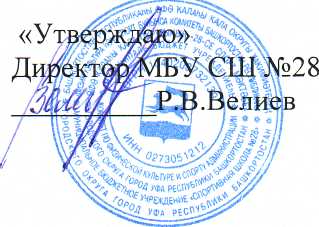 1.ПОЯСНИТЕЛЬНАЯ ЗАПИСКА …………………................................41.1.Характеристика как вида спорта и его отличительные особенности 51.2.Специфика организации тренировочного процесса ….…………...…51.3.Структура системы многолетней подготовки (этапы, уровни, ступени) ……………………………………………………..……..……72.НОРМАТИВНАЯ ЧАСТЬ ………………………………………....…..82.1.Длительность этапов спортивной подготовки, минимальный возраст лиц для зачисления на этапы спортивной подготовки и минимальное количество лиц, проходящих спортивную подготовку в группах на этапах спортивной подготовки по виду спорта волейбол82.2.Соотношение объемов тренировочного процесса на этапах спортивной подготовки ……………………………………………......92.3.Планируемые показатели соревновательной деятельности ....………102.4.Режимы тренировочной работы ……………………………………….112.5.Медицинские, возрастные и психофизические требования к лицам, проходящим спортивную подготовку ………………………….....…..122.6.Предельные тренировочные нагрузки ……………………………..…142.7.Минимальный и предельный объем соревновательной деятельности ……………………………………………………..…..…152.8.Минимальные требования к экипировке, спортивному инвентарю и оборудованию ……………………………………………………....…..172.9.Требования к количественному и качественному составу групп подготовки …………………………………………………………...…192.10.Объем индивидуальной спортивной подготовки ……………...….….212.11.Структуру годичного цикла (название и продолжительность периодов, этапов, мезоциклов) ………………………………………..213.МЕТОДИЧЕСКАЯ ЧАСТЬ ………………………………………....…303.1.Рекомендации по проведению тренировочных занятий, а также требования к технике безопасности в условиях тренировочных занятий и соревнований……………………………………………...…313.2.Рекомендуемые объемы тренировочных и соревновательных нагрузок ……………………………………………………………....…333.3.Планирование спортивных результатов …………………………...…353.4.Требования к организации и проведению врачебно-педагогического, психологического и биохимического контроля ….353.5.Программный материал для практических занятий по каждому этапу подготовки с разбивкой на периоды подготовки…………...…403.5.1Физическая подготовка413.5.2Этап начальной подготовки473.5.3Учебно-тренировочный этап523.5.4Этап спортивного совершенствования633.5.5Этап высшего спортивного мастерства693.6.Рекомендации по организации психологической подготовки ………723.7.Планы применения восстановительных средств …………………….753.8.Планы антидопинговых мероприятий …………………………..…....783.9.Планы инструкторской и судейской практики ………………….....…784.СИСТЕМА КОНТРОЛЯ И ЗАЧЕТНЫЕ ТРЕБОВАНИЯ………….…804.1.4.2.4.3.Критерии подготовки лиц, проходящих спортивную подготовку, на каждом этапе спортивной подготовки, с учетом возраста и влияния физических качеств и телосложения на результативность …………Комплексы контрольных упражнений для оценки общей, специальной физической, технико-тактической подготовки лиц, проходящих спортивную подготовку, методические указания по организации тестирования, методам и организации медико-биологического обследования ……………………………………..….Виды контроля общей и специальной физической, спортивно-технической и тактической подготовки……………………………….8082834.4.Требования к результатам реализации Программы на каждом этапе спортивной подготовки, выполнение которых дает основание для перевода лица, проходящего спортивную подготовку, на следующий этап спортивной подготовки ..……………………...…....854.5.4.6.Методические указания по организации тестирования……………...Методические указания по организации медико-биологического сопровождения тренировочного процесса…………………………….88895.ИНФОРМАЦИОННОЕ ОБЕСПЕЧЕНИЕ ПРОГРАММЫ..……….....905.1.Список литературных источников ………………………………...….905.2.Перечень интернет ресурсов906.Приложение. Календарный план официальных физкультурных и спортивных мероприятий на 2016 год91ДисциплиныНомер-кодВолейбол0120012611ЯПляжный волейбол0120022611ЯСтадииЭтапы спортивной подготовкиЭтапы спортивной подготовкиЭтапы спортивной подготовкиНазваниеОбозначениеПериодБазовой подготовкиНачальной подготовкиНПДо годаБазовой подготовкиНачальной подготовкиНПСвыше года 
Базовой подготовкиТренировочный (спортивной специализации)Т (СС)Начальной спортивной специализации (до двух лет)Максимальной реализации индивидуальных возможностейТренировочный (спортивной специализации)Т (СС)Начальной спортивной специализации (до двух лет)Максимальной реализации индивидуальных возможностейТренировочный (спортивной специализации)Т (СС)Углубленной спортивной специализации (свыше двух лет)Максимальной реализации индивидуальных возможностейСовершенствования спортивного мастерстваССМСовершенствования спортивного мастерстваМаксимальной реализации индивидуальных возможностейВысшего спортивного мастерстваВСМВысшего спортивного мастерства(без ограничений)Этапы спортивной подготовкиЭтапы спортивной подготовкиГруппы спортивной подготовкиГруппы спортивной подготовкиНазваниеПродолжительность (год)Minвозраст для зачисления(лет)Min наполняемость (человек)НП3914Т (СС)51212ССМБез ограничений146ВСМБез ограничений146№п/пРазделы спортивной подготовкиЭтапы подготовкиЭтапы подготовкиЭтапы подготовкиЭтапы подготовкиЭтапы подготовкиЭтапы подготовкиЭтапы подготовкиЭтапы подготовкиЭтапы подготовки№п/пРазделы спортивной подготовкиНПНПТЭ ТЭ ТЭ ТЭ ТЭ ССМВСМ№п/пРазделы спортивной подготовкидо одного годаСвыше одного годаэтап начальной специализации(до двух лет)этап начальной специализации(до двух лет)этап углубленной специализации(свыше двух лет)этап углубленной специализации(свыше двух лет)этап углубленной специализации(свыше двух лет)ССМВСМ№п/пРазделы спортивной подготовки1 год2 год1 год2 год3 год4 год5 год3 годабез ограничений1Тактическая, теоретическая, психологическая подготовка (%)12-1515-2022-2522-2523-2724-2825-3026-3226-342Общая физическая подготовка (%)28-3025-2818-2018-208-128-128-126-88-103Специальная физическая подготовка (%)9-1110-1210-1410-1412-1412-1412-1414-1712-144Техническая подготовка (%)20-2222-2323-2423-2424-2524-2524-2520-2518-205Совершенствование технико-тактическогомастерства (%)12-1510-148-108-108-108-108-108-108-106Контрольныесоревнования, инструкторская исудейская практика (%)8-1210-1210-1410-1413-1513-1513-1514-1614-16Всего (%)100100100100100100100100100Видысоревнований(игр)Этапы и годы спортивной подготовкиЭтапы и годы спортивной подготовкиЭтапы и годы спортивной подготовкиЭтапы и годы спортивной подготовкиЭтапы и годы спортивной подготовкиЭтапы и годы спортивной подготовкиВидысоревнований(игр)Этап начальнойподготовкиЭтап начальнойподготовкиТренировочныйэтап (этап спортивнойспециализации)Тренировочныйэтап (этап спортивнойспециализации)ЭтапсовершенствованияспортивногомастерстваЭтапвысшегоспортивногомастерстваВидысоревнований(игр)до годасвышегодадо двухлетсвышедвух летЭтапсовершенствованияспортивногомастерстваЭтапвысшегоспортивногомастерстваКонтрольные1-31-33-53-55-75-7Отборочные--1-31-31-31-3Основные113333Всего игр2020-2540-5050-6060-7070-75Спортивная деятельностьСостояниеВ тренировочнойтревожность,неуверенностьВ предсоревновательнойволнение,стартовая лихорадка,стартовая апатияВ соревновательноймобильность,мертвая точка,второе дыханиеВ послесоревновательнойфрустрация,воодушевление,радостьЭтапныйнормативЭтапы и годы спортивной подготовкиЭтапы и годы спортивной подготовкиЭтапы и годы спортивной подготовкиЭтапы и годы спортивной подготовкиЭтапы и годы спортивной подготовкиЭтапы и годы спортивной подготовкиЭтапы и годы спортивной подготовкиЭтапы и годы спортивной подготовкиЭтапы и годы спортивной подготовкиЭтапы и годы спортивной подготовкиЭтапныйнормативЭтап начальнойподготовки1-3 годЭтап начальнойподготовки1-3 годЭтап начальнойподготовки1-3 годТренировочный этапТренировочный этапТренировочный этапТренировочный этапТренировочный этапЭтап совершенствования спортивного мастерстваЭтапвысшегоспортивногомастерстваЭтапныйнормативЭтап начальнойподготовки1-3 годЭтап начальнойподготовки1-3 годЭтап начальнойподготовки1-3 годЭтап начальной спортивной специализацииЭтап начальной спортивной специализацииЭтап углубленной спортивной специализацииЭтап углубленной спортивной специализацииЭтап углубленной спортивной специализацииЭтап совершенствования спортивного мастерстваЭтапвысшегоспортивногомастерстваЭтапныйнормативЭтап начальнойподготовки1-3 годЭтап начальнойподготовки1-3 годЭтап начальнойподготовки1-3 годдо двухлетдо двухлетсвышедвух летсвышедвух летсвышедвух летЭтап совершенствования спортивного мастерстваЭтапвысшегоспортивногомастерстваЭтапныйнормативЭтап начальнойподготовки1-3 годЭтап начальнойподготовки1-3 годЭтап начальнойподготовки1-3 год1 год2 год3 год4 год5 годЭтап совершенствования спортивного мастерстваЭтапвысшегоспортивногомастерстваКоличество часов в неделю688101214161818-2424-32Общее количествочасов в год *312416416520624728832936936-12481248-1664Количество тренировок в неделю33-43-44-64-66-76-76-77-1010-11Количество тренировок в год156208208234-286234310310364936-12481248-1664N п/пВид тренировочныхсборовПредельная продолжительность сборовпо этапам спортивной подготовки(количество дней)Предельная продолжительность сборовпо этапам спортивной подготовки(количество дней)Предельная продолжительность сборовпо этапам спортивной подготовки(количество дней)Предельная продолжительность сборовпо этапам спортивной подготовки(количество дней)ОптимальноечислоучастниковсбораN п/пВид тренировочныхсборовЭтапвысшегоспортивногомастерстваЭтапсовершенствованияспортивногомастерстваТренировочныйэтап (этапспортивнойспециализации)ЭтапначальнойподготовкиОптимальноечислоучастниковсбора1. Тренировочные сборы по подготовке к соревнованиям1. Тренировочные сборы по подготовке к соревнованиям1. Тренировочные сборы по подготовке к соревнованиям1. Тренировочные сборы по подготовке к соревнованиям1. Тренировочные сборы по подготовке к соревнованиям1. Тренировочные сборы по подготовке к соревнованиям1. Тренировочные сборы по подготовке к соревнованиям1.1.ТренировочныеСборы по подготовке кмеждународнымсоревнованиям212118-Определяетсяорганизацией,осуществляющейспортивнуюподготовку1.2.ТренировочныеСборы по подготовке кчемпионатам, кубкам,первенствам России211814-Определяетсяорганизацией,осуществляющейспортивнуюподготовку1.3.Тренировочные сборы поподготовке к другимвсероссийскимсоревнованиям181814-Определяетсяорганизацией,осуществляющейспортивнуюподготовку1.4.Тренировочные сборы поподготовке кофициальнымсоревнованиям субъектаРоссийской Федерации141414-Определяетсяорганизацией,осуществляющейспортивнуюподготовку2. Специальные тренировочные сборы2. Специальные тренировочные сборы2. Специальные тренировочные сборы2. Специальные тренировочные сборы2. Специальные тренировочные сборы2. Специальные тренировочные сборы2. Специальные тренировочные сборы2.1.Тренировочные сборы по общей или специальнойФизической подготовке181814-Не менее 70%от состава группы лиц,проходящихспортивную подготовку на определенномэтапе2.2.ВосстановительныеТренировочные сборыДо 14 днейДо 14 днейДо 14 дней-Участникисоревнований2.3.Тренировочные сборыдля комплексногомедицинскогообследованияДо 5 дней, но не более 2 раз в годДо 5 дней, но не более 2 раз в годДо 5 дней, но не более 2 раз в год-В соответствии с планомкомплексногомедицинскогообследования2.4.Тренировочные сборы вканикулярныйпериод--До 21 дня подряди не более двухсборов в годДо 21 дня подряди не более двухсборов в годНе менее 60%от составагруппы лиц,проходящих спортивнуюподготовку наопределенном этапе2.5.ПросмотровыеТренировочныесборы для кандидатов назачислениев образовательныеучреждения среднегопрофессиональногообразования,осуществляющиедеятельность в областифизической культуры испорта, и центрыспортивной подготовки-До 60 днейДо 60 дней-В соответствиис правиламиприемаNп/пNп/пНаименованиеЕдиницаизмеренияКоличествоизделийКоличествоизделийОборудование, спортивный инвентарьОборудование, спортивный инвентарьОборудование, спортивный инвентарьОборудование, спортивный инвентарьОборудование, спортивный инвентарьОборудование, спортивный инвентарь11Сетка волейбольная со стойкамиСетка волейбольная со стойкамикомплекткомплект222Мяч волейбольныйМяч волейбольныйштукштук2533Протектор для волейбольных стоекПротектор для волейбольных стоекштукштук4Дополнительное и вспомогательное оборудование и спортивный инвентарьДополнительное и вспомогательное оборудование и спортивный инвентарьДополнительное и вспомогательное оборудование и спортивный инвентарьДополнительное и вспомогательное оборудование и спортивный инвентарьДополнительное и вспомогательное оборудование и спортивный инвентарьДополнительное и вспомогательное оборудование и спортивный инвентарьДополнительное и вспомогательное оборудование и спортивный инвентарь44Барьер легкоатлетическийБарьер легкоатлетическийштукштук2055Гантели массивные от 1 до 5 кгГантели массивные от 1 до 5 кгкомплекткомплект366Мяч набивной (медицинбол) весом от 1 до 5 кгМяч набивной (медицинбол) весом от 1 до 5 кгштукштук1677Корзина для мячейКорзина для мячейштукштук288Мяч теннисныйМяч теннисныйштукштук1099Мяч футбольныйМяч футбольныйштукштук21010Насос для накачивания мячей в комплекте с игламиНасос для накачивания мячей в комплекте с игламиштукштук31111Скакалка гимнастическаяСкакалка гимнастическаяштукштук251212Скамейка гимнастическаяСкамейка гимнастическаяштукштук41313Утяжелитель для ногУтяжелитель для ногкомплекткомплект251414Утяжелитель для рукУтяжелитель для руккомплекткомплект251515Эспандер резиновый ленточныйЭспандер резиновый ленточныйштукштук25N п/пНаименованиеЕдиница измеренияРасчетная единицаЭтапы спортивной подготовкиЭтапы спортивной подготовкиЭтапы спортивной подготовкиЭтапы спортивной подготовкиN п/пНаименованиеЕдиница измеренияРасчетная единицаэтап начальной подготовкиэтап начальной подготовкитренировочный этап (этап спортивной специализации)тренировочный этап (этап спортивной специализации)этап совершенствования спортивного мастерстваэтап совершенствования спортивного мастерстваэтап высшего спортивного мастерстваэтап высшего спортивного мастерстваN п/пНаименованиеЕдиница измеренияРасчетная единицаколичествосрок эксплуатации(лет)количествосрок эксплуатации(лет)количествосрокэксплуатации(лет)количествосрок эксплуатации(лет)Спортивная экипировка, передаваемая в индивидуальное пользованиеСпортивная экипировка, передаваемая в индивидуальное пользованиеСпортивная экипировка, передаваемая в индивидуальное пользованиеСпортивная экипировка, передаваемая в индивидуальное пользованиеСпортивная экипировка, передаваемая в индивидуальное пользованиеСпортивная экипировка, передаваемая в индивидуальное пользованиеСпортивная экипировка, передаваемая в индивидуальное пользованиеСпортивная экипировка, передаваемая в индивидуальное пользованиеСпортивная экипировка, передаваемая в индивидуальное пользованиеСпортивная экипировка, передаваемая в индивидуальное пользованиеСпортивная экипировка, передаваемая в индивидуальное пользованиеСпортивная экипировка, передаваемая в индивидуальное пользование1Костюм ветрозащитныйштукна занимающегося--1211112Костюм спортивный парадныйштукна занимающегося------123Кроссовки для волейболапарна занимающегося--2121314Кроссовки легкоатлетическиепарна занимающегося--1111215Майкаштукна занимающегося--4141616Носкипарна занимающегося--2141617Полотенцештукна занимающегося-----1118Сумка спортивнаяштукна занимающегося---121219Фиксатор голеностопного сустава (голеностопник)комплектна занимающегося--11212110Фиксатор коленного сустава (наколенник)комплектна занимающегося--11212111Фиксатор лучезапястного сустава (напульсник)комплектна занимающегося----212112Футболкаштукна занимающегося--21314113Шапка спортивнаяштукна занимающегося--12111114Шорты (трусы) спортивныештукна занимающегося--31515115Шорты эластичные (тайсы)штукна занимающегося--112131ЭтапподготовкиПериодКоличество занимающихся в группеКоличество занимающихся в группеКоличество занимающихся в группеЭтапподготовкиПериодMin*в соответствии с требованиями ФССПОптимальное в соответствии с требованиями ФССПMax*НП1 год1414-1625НП2 год1412-1420Т (СС)1 год1210-1214Т (СС)2 год1210-1214Т (СС)3 год128-1012Т (СС)4 год128-1012Т (СС)5 год128-1012ССМ1 год64-810ССМ2 год64-810ССМ3 год64-810ВСМВесь период61-38Этапы спортивной подготовкиЭтапы спортивной подготовкиЭтапы спортивной подготовкиТребования к уровню подготовкиТребования к уровню подготовкиназваниепериодпродолжительностьрезультаты выполнения этапных нормативовспортивный разряд или спортивное званиеНПДо одного года1-й годвыполнение нормативов по ОФП и СФП для зачисления на этап спортивной подготовки-НПСвыше одного года2-й годвыполнение нормативов по ОФП и СФП для перевода (зачисления) на следующий год этапа спортивной подготовки-Т (СС)Начальной спортивной специализации (до двух лет)1-й годвыполнение нормативов по ОФП и СФП и техническому мастерству  для зачисления на этап спортивной подготовки-Т (СС)Начальной спортивной специализации (до двух лет)2-й годвыполнение нормативов по ОФП и СФП и техническому мастерству для перевода(зачисления) на следующий год этапа спортивной подготовки-Т (СС)Углубленной спортивной специализации (свыше двух лет)3-й годвыполнение нормативов по ОФП и СФП и техническому мастерству для перевода(зачисления) на следующий год этапа спортивной подготовки-Т (СС)Углубленной спортивной специализации (свыше двух лет)4-й годвыполнение нормативов по ОФП и СФП и техническому мастерству для перевода(зачисления) на следующий год этапа спортивной подготовки-Т (СС)Углубленной спортивной специализации (свыше двух лет)5-й годвыполнение нормативов по ОФП и СФП и техническому мастерству для перевода(зачисления) на следующий год этапа спортивной подготовки-ССМСовершенствования спортивного мастерства1-й годвыполнение нормативов по ОФП и СФП и техническому мастерству  для зачисления (перевода) на следующий год этапа спортивной подготовкиПервый спортивный разрядССМСовершенствования спортивного мастерства2-й годвыполнение нормативов по ОФП и СФП и техническому мастерству  для зачисления (перевода) на следующий год этапа спортивной подготовкиПервый спортивный разрядССМСовершенствования спортивного мастерства3-й годвыполнение нормативов по ОФП и СФП и техническому мастерству  для зачисления (перевода) на следующий год этапа спортивной подготовкиПервый спортивный разрядВСМВысшего спортивного мастерстваВесь периодвыполнение нормативов по ОФП и СФП и техническому мастерству для зачисления (перевода)на этап спортивной подготовкиКандидат в мастера спортаМорфофункциональные показатели,
физические качестваВозраст, летВозраст, летВозраст, летВозраст, летВозраст, летВозраст, летВозраст, летВозраст, летВозраст, летВозраст, летМорфофункциональные показатели,
физические качества891011121314151617Длина тела++++Мышечная масса++++Быстрота+++Скоростно-силовые качества+++++Сила+++Выносливость ++++++Гибкость+++Ловкость++++№п/пРазделы подготовкиЭТАПЫ ПОДГОТОВКИЭТАПЫ ПОДГОТОВКИЭТАПЫ ПОДГОТОВКИЭТАПЫ ПОДГОТОВКИЭТАПЫ ПОДГОТОВКИЭТАПЫ ПОДГОТОВКИЭТАПЫ ПОДГОТОВКИЭТАПЫ ПОДГОТОВКИЭТАПЫ ПОДГОТОВКИЭТАПЫ ПОДГОТОВКИЭТАПЫ ПОДГОТОВКИЭТАПЫ ПОДГОТОВКИЭТАПЫ ПОДГОТОВКИЭТАПЫ ПОДГОТОВКИЭТАПЫ ПОДГОТОВКИЭТАПЫ ПОДГОТОВКИЭТАПЫ ПОДГОТОВКИЭТАПЫ ПОДГОТОВКИ№п/пРазделы подготовкиНПНПНПНПТТТТТТТТТТССМССМВСМВСМ№п/пРазделы подготовкидо одного годадо одного годаСвыше одного годаСвыше одного годаЭтапначальной специализацииЭтапначальной специализацииЭтапначальной специализацииЭтапначальной специализацииэтап углубленной специализацииэтап углубленной специализацииэтап углубленной специализацииэтап углубленной специализацииэтап углубленной специализацииэтап углубленной специализацииССМССМВСМВСМ№п/пРазделы подготовки1 год1 год2 год2 год1 год1 год2 год2 год3 год3 год4 год4 год5 год5 год3 года3 годаБез ограниченийБез ограничений№п/пРазделы подготовки(час)(%)(час)(%)(час)(%)(час)(%)(час)(%)(час)(%)(час)(%)(час)(%)(час)(%)12345678910111213141516171819201.Теоретическая, психологическаяподготовка37-4712-1562-8315-20114-13022-25137-15622-25156-18725-30158-25025-30234-28025-30324-39926-32432-56626-342.Общая физическаяподготовка (%)87-9428-30104-11625-2897-10418-20112-12518-2050-758-1266-1008-1275-1128-1275-1006-8133-1668-103.Специальнаяфизическаяподготовка (%)28-349-1142-5010-1252-7310-1462-8710-1475-8712-14100-11612-14112-13112-14175-21214-17200-23312-144.Техническая подготовка (%)62-6820-2291-9622-23120-12523-24143-15023-24150-15624-25200-20824-25225-23424-25250-31220-25299-33318-205.Контрольныесоревнования,  инструкторская исудейская практика (%)25-378-1242-5010-1252-7310-1462-8710-1481-9313-15108-12513-15122-14013-15175-19914-16233-26614-166.Совершенствованиетехнико-тактическогомастерства (%)37-4712-1542-5810-1442-528-1050-628-1050-628-1066-838-1075-948-10100-1258-10133-1668-107. Общее количество часов в год, из расчета 52 недели7. Общее количество часов в год, из расчета 52 недели312100416100520100624100624100832100936100124810016641008. Количество часов в неделю 8. Количество часов в неделю 668810-1210-1210-1210-1212-1812-1812-1812-1812-1812-1818-2418-2424-3224-329. Количество тренировок в неделю9. Количество тренировок в неделю3-43-43-43-44-64-64-64-66-76-76-76-76-76-77-107-1010-1110-1110. Общее количество тренировок в год10. Общее количество тренировок в год156-208156-208156-208156-208234-286234-286234-286234-286310-364310-364310-364310-364310-364310-364460-520460-520520-572520-572№ п/пНазвание мероприятияСрок проведенияОтветственный1Утверждение ответственных лиц за профилактику и информирование не применения допинга, запрещенных средств и методов среди спортсменовоктябрьРуководитель2Утверждение плана мероприятий по профилактике и информированию не использования допинга, запрещенных средств и методов в спортеноябрьОтветственный за антидопинговую профилактику3Определение объемов тестирования, согласно утвержденному списку спортсменов.декабрьЗаместитель руководителя4Составление графика тестирования согласно утвержденному списку для тестирования спортсменов и обеспечение его реализацииноябрьОтветственный за антидопинговую профилактику5Проведение теоретических занятий по антидопинговой тематике для спортсменовперед соревнованиямиТренер в группе6Своевременное вынесение решений по фактам нарушений антидопинговых правилпо фактуРуководительФизические качества и телосложениеУровень влиянияСкоростные способности3Мышечная сила2Вестибулярная устойчивость3Выносливость2Гибкость1Координационные способности3Телосложение3Развиваемое физическоеКонтрольные упражнения (тесты)Контрольные упражнения (тесты)качествоЮношиДевушкиСкоростные качестваБег на 30 м (не более 6 с)Бег на 30 м (не более 6,6 с)КоординацияЧелночный бег 5x6 м (не более 12 с)Челночный бег 5x6 м (не более 12,5 с)Скоростно-силовые качестваБросок мяча весом 1 кгиз-за головы двумяруками стоя(не менее 8 м)Бросок мяча весом 1 кг из-заголовы двумя руками стоя(не менее 6 м)Скоростно-силовые качестваПрыжок в длину с места (не менее 140 см)Прыжок в длину с места (не менее 130 см)Скоростно-силовые качестваПрыжок в верх с места со взмахом руками (не менее 36 см)Прыжок в верх с места со взмахом руками (не менее 30 см)Развиваемое физическое качествоКонтрольные упражнения (тесты)Контрольные упражнения (тесты)Развиваемое физическое качествоЮношиДевушкиСкоростные качестваБег на 30 м (не более 5,5 с)Бег на 30 м (не более 6 с)КоординацияЧелночный бег 5x6 м (не более 11,5 с)Челночный бег 5x6 м (не более 12 с)Скоростно-силовые качестваБросок мяча весом 1 кг из-за головы двумя руками стоя(не менее 10 м)Бросок мяча весом 1 кг из-заголовы двумя руками стоя(не менее 8 м)Скоростно-силовые качестваПрыжок в длину с места (не менее 180 см)Прыжок в длину с места (не менее 160 см)Скоростно-силовые качестваПрыжок в верх с места со взмахом руками (не менее 40 см)Прыжок в верх с места со взмахом руками (не менее 35 см)Техническое мастерствоОбязательная техническая программа(5 попыток)Обязательная техническая программа(5 попыток)Техническое мастерствоВторая передача на точность из зоны 3 в зону 4Вторая передача на точность из зоны 3 в зону 4Техническое мастерство44Техническое мастерствоПередача мяча сверху двумя руками, стоя и сидя у стены (чередование)Передача мяча сверху двумя руками, стоя и сидя у стены (чередование)Техническое мастерство44Техническое мастерствоПодача верхняя прямая в пределы площадки Подача верхняя прямая в пределы площадки Техническое мастерство33Техническое мастерствоПрием подачи и первая передача в зону 3 Прием подачи и первая передача в зону 3 Техническое мастерство33Техническое мастерствоНападающий удар по мячу через сетку с набрасывания тренера Нападающий удар по мячу через сетку с набрасывания тренера Техническое мастерство33Техническое мастерствоЧередование способов передачи и приема мяча сверху, снизу (количество серий) Чередование способов передачи и приема мяча сверху, снизу (количество серий) Техническое мастерство1010Развиваемое физическое качествоКонтрольные упражнения (тесты)Контрольные упражнения (тесты)Развиваемое физическое качествоЮношиДевушкиСкоростные качестваБег на 30 м (не более 5 с)Бег на 30 м (не более 5,5 с)КоординацияЧелночный бег 5x6 м (не более 11 с)Челночный бег 5x6 м (не более 11,5 с)Скоростно-силовые качестваБросок мяча весом 1 кг из-за головы двумя руками стоя(не менее 16 м)Бросок мяча весом 1 кг из-заголовы двумя руками стоя(не менее 12 м)Скоростно-силовые качестваПрыжок в длину с места (не менее 200 см)Прыжок в длину с места (не менее 180 см)Скоростно-силовые качестваПрыжок в верх с места со взмахом руками (не менее 45 см)Прыжок в верх с места со взмахом руками (не менее 38 см)Техническое мастерствоОбязательная техническая программа:Обязательная техническая программа:Техническое мастерствоВторая передача на точность из зоны 2 в зону 4 (10 попыток)Вторая передача на точность из зоны 2 в зону 4 (10 попыток)Техническое мастерство8-58-5Техническое мастерствоПередача мяча сверху двумя руками, стоя и сидя у стены (чередование)Передача мяча сверху двумя руками, стоя и сидя у стены (чередование)Техническое мастерство13-913-9 Техническое мастерствоПодача в прыжке (5 попыток) Подача в прыжке (5 попыток) Техническое мастерство3-43-4 Техническое мастерствоПрием подачи и первая передача в зону 3 (10 попыток)Прием подачи и первая передача в зону 3 (10 попыток)Техническое мастерство66 Техническое мастерствоНападающий удар прямой из зоны 4 в зону 4-5 с низкой передачи (5 попыток)Нападающий удар прямой из зоны 4 в зону 4-5 с низкой передачи (5 попыток)Техническое мастерство3-43-4 Техническое мастерствоБлокирование одиночное ударов по ходу (10 попыток)Блокирование одиночное ударов по ходу (10 попыток)Техническое мастерство5- 85-8 Спортивный разрядПервый спортивный разрядПервый спортивный разрядРазвиваемое физическое качествоКонтрольные упражнения (тесты)Контрольные упражнения (тесты)Развиваемое физическое качествоМужчиныЖенщиныСкоростные качестваБег на 30 м (не более 4,9 с)Бег на 30 м (не более 5,3 с)КоординацияЧелночный бег 5x6 м (не более 10,8 с)Челночный бег 5x6 м (не более 11 с)Скоростно-силовые качестваБросок мяча весом 1 кг из-за головы двумя руками стоя(не менее 18 м)Бросок мяча весом 1 кг из-заголовы двумя руками стоя(не менее 14 м)Скоростно-силовые качестваПрыжок в длину с места (не менее 240 см)Прыжок в длину с места (не менее 210 см)Скоростно-силовые качестваПрыжок в верх с места со взмахом руками (не менее 50 см)Прыжок в верх с места со взмахом руками (не менее 40 см)Техническое мастерствоОбязательная техническая программа:Обязательная техническая программа:Техническое мастерствоПередача сверху у стены стоя лицом и спиной (чередование) Передача сверху у стены стоя лицом и спиной (чередование) Техническое мастерство7-107-10Техническое мастерствоПодача на точность верхняя прямая по зонамПодача на точность верхняя прямая по зонамТехническое мастерство88Техническое мастерствоПодача на точность в прыжке Подача на точность в прыжке Техническое мастерство4-54-5Техническое мастерствоНападающий удар из зоны 4 в зону 4-5 (с низкой передачи) Нападающий удар из зоны 4 в зону 4-5 (с низкой передачи) Техническое мастерство4-54-5Техническое мастерствоНападающий удар с переводом из зоны 2 в зону 5, из зоны 4 в зону 1 (с передачи за голову)Нападающий удар с переводом из зоны 2 в зону 5, из зоны 4 в зону 1 (с передачи за голову)Техническое мастерство4-54-5Техническое мастерствоПрием подачи из зоны 5 в зону 2 на точность Прием подачи из зоны 5 в зону 2 на точность Техническое мастерство99Техническое мастерствоБлокирование групповое (вдвоем) нападающего удара из зон 4 (2) с длинной низкой передачиБлокирование групповое (вдвоем) нападающего удара из зон 4 (2) с длинной низкой передачиТехническое мастерство4-54-5Спортивный разрядКандидат в мастера спортаКандидат в мастера спорта